107150, г. Москва, ул. Бойцовая, д.22, стр.3ИНН 7718711243, КПП 771801001, E-mail:  info@gis.su , www.gis.suТел. подразделения в г. Курске (4712) 58-05-79, е-mail: nvc_region@kursktelecom.ru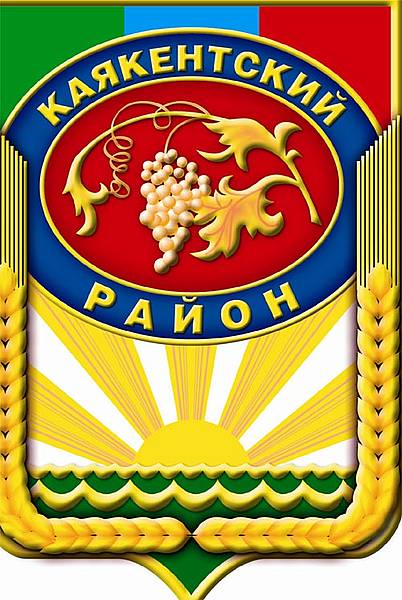 ГЕНЕРАЛЬНЫЙ ПЛАНМУНИЦИПАЛЬНОГО ОБРАЗОВАНИЯ«СЕЛЬСОВЕТ НОВОКАЯКЕНТСКИЙ»КАЯКЕНТСКОГО РАЙОНАРЕСПУБЛИКИ ДАГЕСТАНМАТЕРИАЛЫ ПО ОБОСНОВАНИЮГЕНЕРАЛЬНОГО ПЛАНАТОМ 2 г. Москва 2014 г.ГЕНЕРАЛЬНЫЙ ПЛАНМУНИЦИПАЛЬНОГО ОБРАЗОВАНИЯ«селЬСОВЕТ НОВОКАЯКЕНТСКИЙ»КАЯКЕНТСКОГО РАЙОНАРЕСПУБЛИКИ ДАГЕСТАНМАТЕРИАЛЫ ПО ОБОСНОВАНИЮГЕНЕРАЛЬНОГО ПЛАНАТОМ 2Генеральный директор					Кравцова И.И.Главный архитектор проекта			Сабельников А.Н.Руководитель проекта 					Жмыхова Г.В.г. Москва 2014 г.АВТОРСКИЙ КОЛЛЕКТИВ ООО «ГИС ИНВЕСТ»Кравцова И.И.		— генеральный директорСабельников А.Н.	— главный архитектор проектаЖмыхова Г.В.	            — руководитель проектаЯрешко С.И.		— архитекторАшурков В.В.		— архитекторДанилова А.А.		— экономист-географЛихошерстова Н.В. 	— архитектор проектовТолмачева Н.А.		— инженер-менеджер ГИСБурцева Н. А.		— начальник отдела картографииБартенева Е.В. 		— инженер-картографПолякова М.А. 		— инженер-картографТкаченко Н.С.		— инженер-картографЧекаданова Е.С.		— инженер-картографЯковенко А.А.                  — инженер-картографКосякова О.И.		— инженер-картографГальчанский К.Б	.	— гео-системный администраторНосова Д.А.		— главный юрисконсультСОДЕРЖАНИЕВВЕДЕНИЕ	61	ОБЩИЕ СВЕДЕНИЯ О МУНИЦИПАЛЬНОМ ОБРАЗОВАНИИ	91.1 Общие сведения о муниципальном образовании	91.2 Административное устройство муниципального образования. Границы муниципального образования	91.3 Природные условия и ресурсы	121.3.1 Климатическая характеристика	121.3.2	Гидрография. Гидрология	141.3.3	Рельеф	171.3.4	Геологическая характеристика	181.3.5	Минерально-сырьевые ресурсы	181.3.6	Инженерно-строительная характеристика	192 ОБОСНОВАНИЕ ВЫБРАННОГО ВАРИАНТА РАЗМЕЩЕНИЯ ОБЪЕКТОВ МЕСТНОГО ЗНАЧЕНИЯ НА ОСНОВЕ АНАЛИЗА ИСПОЛЬЗОВАНИЯ ТЕРРИТОРИЙ МУНИЦИПАЛЬНОГО ОБРАЗОВАНИЯ	222.1 Сведения о программах комплексного социально-экономического развития муниципального образования, для реализации которых осуществляется создание объектов местного значения	242.2 Территориально-планировочная организация муниципального образования. Баланс земель территории муниципального образования	272.3	Экономическая база муниципального образования	302.4	Население	332.5	Жилищный фонд	372.6	Система культурно-бытового обслуживания	402.7	Транспортная инфраструктура муниципального образования	552.7.1	Внешний транспорт	552.7.2	Улично-дорожная сеть	572.8	Инженерное оборудование территории	602.8.1	Водоснабжение	612.8.2 Водоотведение	662.8.3 Теплоснабжение	682.8.4 Газоснабжение	682.8.5 Электроснабжение	702.8.6 Связь. Радиовещание. Телевидение	712.9	Инженерная подготовка территории	742.10	Зеленый фонд муниципального образования	752.11	Санитарная очистка территории. Размещение кладбищ	762.12	Санитарно-экологическое состояние окружающей среды	812.13	Зоны с особыми условиями использования территорий	882.13.1	Зоны особо охраняемых природных территорий	882.13.2	Рекреационно-туристические зоны	892.13.3	Зоны охраны объектов культурного наследия	912.13.4	Водоохранные зоны и прибрежные защитные полосы	942.13.5	Зоны санитарной охраны источников питьевого водоснабжения	982.13.6	Санитарно-защитные зоны	1043  ОЦЕНКА ВОЗМОЖНОГО ВЛИЯНИЯ ПЛАНИРУЕМЫХ ДЛЯ РАЗМЕЩЕНИЯ ОБЪЕКТОВ МЕСТНОГО ЗНАЧЕНИЯ НА КОМПЛЕКСНОЕ РАЗВИТИЕ	1094 МЕРОПРИЯТИЯ, УТВЕРЖДЕННЫЕ ДОКУМЕНТАМИ ТЕРРИТОРИАЛЬНОГО ПЛАНИРОВАНИЯ РЕСПУБЛИКИ ДАГЕСТАН И КАЯКЕНТСКОГО РАЙОНА	1135 ПРЕДЛОЖЕНИЯ ПО ИЗМЕНЕНИЮ ГРАНИЦ МУНИЦИПАЛЬНОГО ОБРАЗОВАНИЯ И БАЛАНСА ЗЕМЕЛЬ В ПРЕДЕЛАХ ПЕРСПЕКТИВНОЙ ГРАНИЦЫ МУНИЦИПАЛЬНОГО ОБРАЗОВАНИЯ	115СПИСОК ЛИТЕРАТУРЫ	135ВВЕДЕНИЕРазработка Генерального плана муниципального образования «сельсовет Новокаякентский» Каякентского района Республики Дагестан (далее Генеральный план) осуществлена ООО «ГИС ИНВЕСТ»  в соответствии с контрактом, заключенным с Заказчиком, которым выступает администрация Каякентского района.Генеральный план разрабатывается в соответствии с Градостроительным кодексом Российской Федерации, Методическими рекомендациями по разработке генеральных планов поселений и городских округов, СП 42.13330.2011, Республиканскими нормативами градостроительного проектирования Республики Дагестан, Уставом МО «Каякентский район», Техническим заданием муниципального контракта, а также в соответствии с целями и задачами развития Республики Дагестан, сформулированными в документах территориального планирования, социально-экономического развития Республики Дагестан.Графическая часть генерального плана разработана на материалах с использованием следующих интернет порталов общего доступа: http://maps.rosreestr.ru - «Публичная кадастровая карта», http://sasgis.ru – космоснимки, http://www.to05.rosreestr.ru/ - данные кадастрового деления - Кадастровый план территории  (КПД) по Республики Дагестан, ортофотопланы Каякентского района М 1:2000 в системе координат МСК-05, выполненные ООО «Аэрогеоматика» г. Краснодар в 2011 г.  При разработке Генерального плана муниципального образования «Сельсовет Новокаякентский» использованы следующие периоды:исходный год – 2012 год;I очередь – 2017 год;расчетный срок – 2032 год.Состав проектных материаловСодержание генерального планаТом 1 «Положения о территориальном планировании»:цели и задачи территориального планирования;перечень мероприятий по территориальному планированию и указание на последовательность их выполнения.Альбом 1 «Генеральный план муниципального образования «сельсовет Новокаякентский» Республики Дагестан (графические материалы)»:карта планируемого размещения объектов местного значения (МО 1:50000 (с. Новокаякент и с. Инчхе 1:5000, озеро Папас 1:10000);карта границ населенных пунктов муниципального образования (М 1:20 000);карта функциональных зон (МО 1:50000 (с. Новокаякент и с. Инчхе 1:5000, озеро Папас 1:10000).Содержание прилагаемых к генеральному плану материалов:Том 2 «Материалы по обоснованию генерального плана»:сведения о программах комплексного социально-экономического развития муниципального образования;обоснование выбранного варианта размещения объектов местного значения муниципального образования на основе анализа использования территорий сельсовета, возможных направлений развития этих территорий и прогнозируемых ограничений их использования;оценка возможного влияния планируемых для размещения объектов местного значения на комплексное развитие территорий;мероприятия, утвержденные документом территориального планирования Республики Дагестан;мероприятия, утвержденные документом территориального планирования Каякентского муниципального района;перечень земельных участков, которые включаются в границы сельсовета, или исключаются из их границ, с указанием категорий земель, к которым планируется отнести эти земельные участки, и целей их планируемого использования.Том 3 «Материалы по обоснованию генерального плана»:перечень основных факторов риска возникновения чрезвычайных ситуаций природного и техногенного характера.Альбом 2 «Графические материалы обоснования генерального плана муниципального образования «сельсовет Новокаякентский» Республики Дагестан:карта современного использования территории (МО 1:50000 (с. Новокаякент и с. Инчхе 1:5000, озеро Папас 1:10000);карта анализа комплексного развития территории и размещения объектов местного значения с учетом ограничений использования территории поселения (МО 1:50000 (с. Новокаякент и с. Инчхе 1:5000, озеро Папас 1:10000);карта транспортной инфраструктуры (МО 1:50000 (с. Новокаякент и с. Инчхе 1:5000, озеро Папас 1:10000);карта инженерной инфраструктуры территории (МО 1:50000 (с. Новокаякент и с. Инчхе 1:5000, озеро Папас 1:10000);карта границ территорий, подверженных риску возникновения чрезвычайных ситуаций природного и техногенного характера (МО 1:50000 (с. Новокаякент и с. Инчхе 1:5000, озеро Папас 1:10000).ОБЩИЕ СВЕДЕНИЯ О МУНИЦИПАЛЬНОМ ОБРАЗОВАНИИОбщие сведения о муниципальном образованииМуниципальное образование «сельсовет Новокаякентский» расположено на Прикаспийской низменности, на побережье Каспийского моря.В состав образования входят: село Новокаякент — административный центр Каякентского района, расположено в 78 километрах юго-восточнее города Махачкалы. Село образовано на месте железнодорожной станции «Каягент» Северо-Кавказской железной дороги. В 1965 году присвоен статус районного центра восстановленного Каякентского района. Через село протекает река Гамри-озень. Вблизи села расположен бальнеогрязевой курорт «Каякент» (санаторий, грязелечебница), на его территории находится небольшое термальное озеро Дипсус, где содержатся запасы торфяной лечебной грязи;село Инчхе - Расположено на побережье Каспийского моря, в 69 км к юго-востоку от города Махачкалы. Село образовано как населенный пункт при железнодорожной станции «Инчхе» Северо-Кавказской железной дороги.Сельсовет имеет площадь 1328,5 га, в нем проживает 5 185 человека. Административный центр, село Новокаякент, расположено в 76 километрах юго-восточнее от г. Махачкала, в 26 километрах юго-восточнее г. Избербаш, в 43 километрах северо-западнее г. Дербент.Административное устройство муниципального образования. Границы муниципального образованияНовокаякентский сельсовет – административно-территориальная единица (сельсовет) и муниципальное образование (сельское поселение) в Каякентском районе Республики Дагестан.Структуру органов местного самоуправления Новокаякентского сельсовета составляют:представительный орган муниципального образования – Собрание депутатов Новокаякентского сельсовета Каякентского района;глава муниципального образования – Глава Новокаякентского сельсовета Каякентского района;местная администрация (исполнительно-распорядительный орган муниципального образования) – Администрация Новокаякентского сельсовета Каякентского района;контрольный орган муниципального образования – ревизионная комиссия Новокаякентского сельсовета Каякентского района.Муниципальное образование «Новокаякентский сельсовет» Каякентского района Республики Дагестан образовано в соответствии с Законом Республики Дагестан от 13.01.2005 N 6 (ред. от 05.10.2012) «О статусе и границах муниципальных образований Республики Дагестан»Территория и границы Новокаякентского сельсовета определены Уставом муниципального образования «Новокаякентский сельсовет» Каякентского района Республики Дагестан. Настоящий устав МО «сельсовет Новокаякентский» принят решением Собрания депутатов МО «сельсовет Новокаякентский» 04.10.2011г. и зарегистрирован в Управлении МЮ РФ по РД 17.11.2011г. Административным центром Новокаякентского сельсовета является село Новокаякент.Устав является нормативным правовым актом, действующий на всей территории муниципального образования «Новокаякентский сельсовет», в соответствии с которым население осуществляет местное самоуправление на территории муниципального образования.Описание границ муниципального образованияГраницы муниципального образования «сельсовет Новокаякентский» отображены и описаны ниже:Рисунок 1 – Границы Новокаякентского сельсовета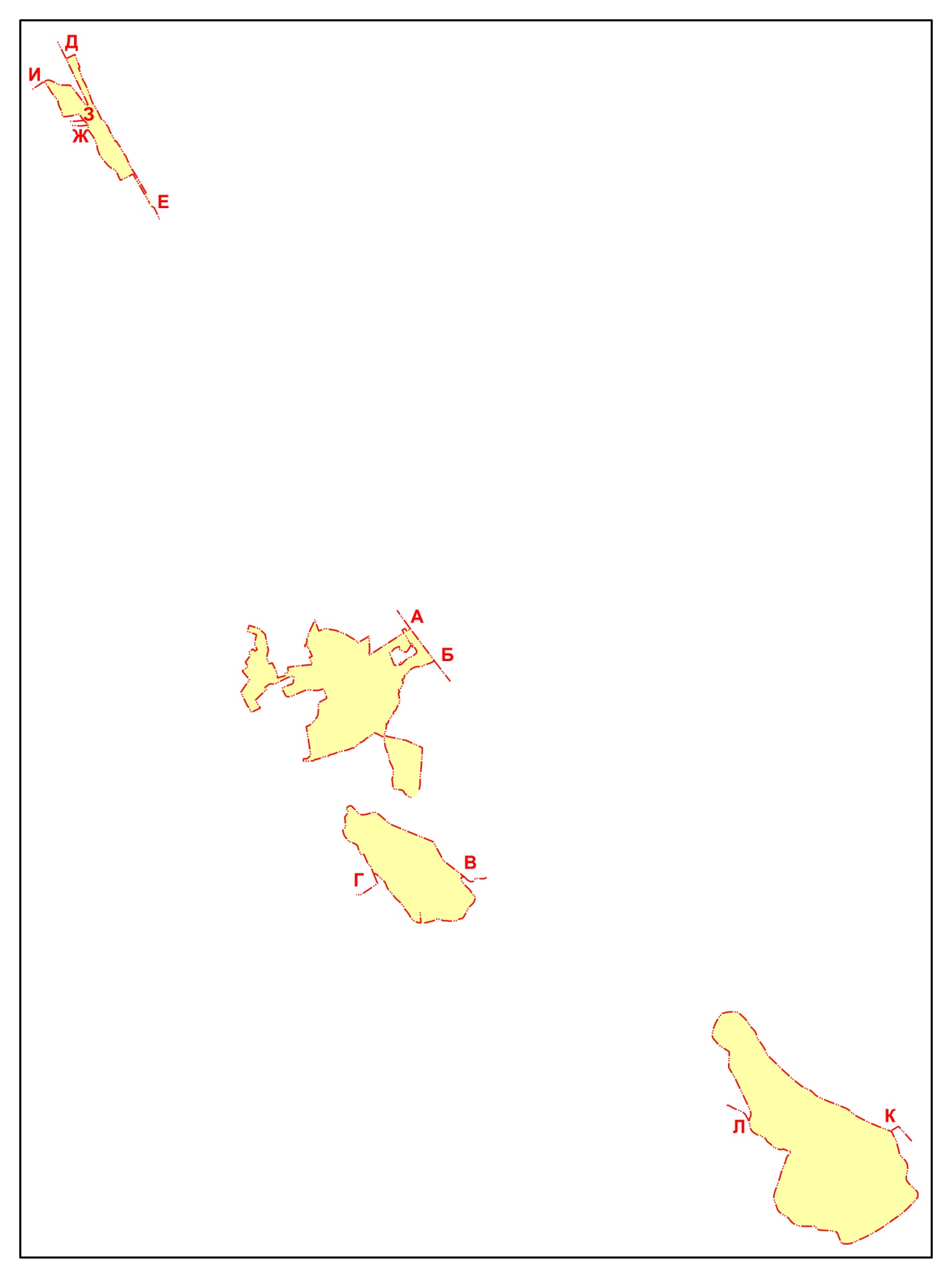 От литеры А до литеры Б муниципальное образование граничит с прибрежной зоной Каспийского моря.От литеры Б до литеры А муниципальное образование граничит с Каякентским сельсоветом.От литеры В до литеры Г муниципальное образование граничит с Дербентским районом.От литеры Г до литеры В муниципальное образование граничит с Агульским районом (территория отгонного животноводства).От литеры Д до литеры Е муниципальное образование граничит с прибрежной зоной Каспийского моря.От литеры Е до литеры Ж муниципальное образование граничит с МО «село Усемикент».От литеры Ж до литеры З и от литеры З и до литеры И муниципальное образование граничит с МР «Сергокалинский» (территория отгонного животноводства).От литеры И до литера до Д муниципальное образование граничит с МО «село Первомайское».Природные условия и ресурсыКлиматическая характеристикаНа климат сельского поселения значительное влияние оказывает Каспийское море. Летом в прибрежной полосе прохладный морской воздух понижает температуру и повышает влажность воздуха. Зимой море защищает территорию сельсовета от непосредственного воздействия холодных воздушных масс, проникающих с востока и северо-востока.Климат характеризуется относительно теплой, короткой и малоснежной зимой, ранним наступлением теплого периода, умеренно жарким летом и продолжительной осенью.Таблица 1 - Средняя месячная температура воздуха (средняя за многолетний период)Среднегодовая температура воздуха составляет +11,9°, абсолютный максимум +36° (в июле), абсолютный минимум минус 23° (в январе), среднегодовое количество осадков 244 мм. Таблица 2 -  Средняя месячная и годовая сумма осадков (мм)Наибольшее количество осадков (32 мм) выпадает в ноябре, наименьшее (15 мм) в марте-апреле. Относительная влажность воздуха - 79%. Число дней в году с относительной влажностью воздуха в дневные часы 80% и более – 102, с влажностью менее 30% - 5 дней.Осенние заморозки наступают в третьей декаде ноября, а весенние заканчиваются в конце марта. Безморозный период длится 230 дней.Климат муниципального образования отличается незначительной изменчивостью погоды в теплый период и большим числом ясных дней (число дней без солнца летом 1-2 в месяц). Число пасмурных дней в году (на нижней облачности) составляет 79, ясных – 119; число дней с туманами – 28, туманы в основном отмечаются в холодный период (20 дней). Метели – редкое явление (1 раз в год), количество дней в году с грозами достигает 14 дней.В целом территория поселения является благоприятной для выращивания теплолюбивых сельскохозяйственных культур, специализируется на выращивание винограда. Зима. Низкие температуры наблюдаются в январе-феврале. Средние температуры зимой  от - 3 до -9 градусов. В последние годы в связи с глобальными изменениями климата зимой наблюдаются аномально низкие температуры воздуха до – 25 градусов. Снежный покров неустойчив. Снег лежит в общей сложности 13-15 дней. Средняя из наибольших высот снежного покрова составляет 9 см, максимальная 20 см, минимальная 1 см. Средняя дата появления снежного 18/ XII, схода 8/ III. Весь зимний период сопровождается повышенной влажностью воздуха, присутствует большое количество пасмурных с низкой облачностью дней. Наибольшее количество дней с гололедом наблюдается в январе. Таблица 3 - Число дней с гололедомВесна. Весна на территории поселения короткая и сравнительно теплая. Начинается в первых числах марта и на первоначальном этапе сопровождается обильными дождями. С середины апреля количество ясных и солнечных дней увеличивается. Лето. Лето продолжительное, теплое, в большей части жаркое. Средняя температура в июле-августе в среднем составляют +24…+25 градусов, в отдельные дни воздух способен прогреваться до +33…+35.Осень. Осенний период, так же как и летний, довольно продолжительный и теплый, только в конце октября количество пасмурных дней увеличивается, и погода принимает более неустойчивый характер.Ветровой режимГоры и море оказывает большое влияние на ветровой режим муниципального образования. Преобладающими ветрами являются ветра северного,  северо-западного и юго-восточного направлений.Зимой господствуют ветры, дующие с суши на море, а летом – с моря на сушу.Таблица 4 – Повторяемость направлений ветра и штилей (%)Согласно СНиП 23-01-99* «Строительная климатология» территория муниципального образования отнесена к климатическому району III Б.Гидрография. ГидрологияТерритория сельсовета Новокаякентский находится на берегу Каспийского моря. Расстояние от границы села Новокаякент до акватории моря составляет около 400м, от села Инчхе около 150м. По южной границе села Новокаякент протекает река Гамри-озень. Река практически не имеют прямого стока в Каспийское море, за исключением паводков и периода сильных ливневых дождей. На расстоянии 8,2 км южнее с. Новокаякент располагается оз. Папас (Аджи).Таблица 5 – Основные гидрографические характеристики рекРека Гамри-озень (в верховьях Херхла-херки. до с. Бурдеки – Гамри-котты) берет начало из родников, выклинивающихся на северных склонах хребта Лес, впадает в Каспийское хоре. Длина реки 58 км, общее падение 1780 м, средний уклон 30,7‰, площадь водосбора 359 км2, средняя его высота 1020 м. Речная сеть в горной части представлена редкими, протекающими в глубоких долинах, притоками длиной до 10-13 км. На последних 30 км река притоков не принимает. Средняя густота речной сети 0,32 км/км2. Бассейн реки расположен в центральной части внешнегорного Дагестана.Водораздельная линия достигает наибольшей высоты (до 2200-2400 м) на западе и юге, к северу и востоку снижается до 1500-2000 м. В пределах Прикаспийской низменности линия водораздела не выражена. Бассейн грушевидной формы имеет длину 45 км, среднюю ширину около 8 км, при наибольшей в верхней части 18 км. Около 60% площади водосбора находится в зоне высот 500-1500 м, 20% лежит выше 1500 м и 20% – на высотах от 500 до – 28 м (абс). По характеру рельефа в бассейне выделяются горная, предгорная и низменная части. В питании реки принимают участие дождевые, талые и подземные воды.Река характеризуется паводочным режимом в теплую часть года и устойчивой зимней меженью. Паводочный период обычно начинается в марте. Отдельные паводки, накладываясь друг на друга, образуют 2-3 небольшие волны, каждая продолжительностью около месяца. Наивысшие годовые уровни наблюдаются обычно весной или летом, но в отдельные годы могут быть и осенью или зимой. Зимняя межень иногда нарушается зажорными подъемами уровня высотой 20-40 см. Амплитуда колебаний уровня в верховьях реки и в местах расширения долины 2-2,5 м, в каньоне и ущелье увеличивается до 5 м, в низовьях уменьшается до 1,0-0,5 м. До 80-85% годового объема стока проходит в теплую часть года. Максимальные расходы формируются за счет дождей.Вода  р.  Гамриозень  относится  к  гидрокарбонатному  классу  сповышенным содержанием НСО3- и значительной степенью минерализации (400-600 мг/л)Озеро Папас (Аджи) - естественный постоянный солоноватоводный (опреснённый) водоём лагунного происхождения. Солончаковое ложе озера обваловано и изолировано системой обводных коллекторов от поступления смываемых из почвы солей. Длина озера составляет около 5 км, средняя ширина — около 500 м. Глубина озера не превышает 2,2 м и в среднем составляет 1,4-1,6 м. Площадь обвалованной части озера составляет 520 га, а вместе с прилегающими мелководьями достигает 600 га. Берега на обвалованных участках довольно крутые, углублённые. Дно водоёма глинисто-илистое. Источники водоснабжения озера — отводки Самур-Дербентского канала, р.Уллучай и оросительные каналы трансформированного русла р. Башлычай (Артозень). Водоём не имеет естественного стока, а соединённый с морем канал не обеспечивает ему проточность. Качество воды в озере низкое.Водоём сильно прогревается, обильно зарастает подводной растительностью. В летний период отмечаются заморные явления. Показатели гидрохимического анализа воды в июне-сентябре следующие: pH — 7, щёлочность — 5-7 мг/л, хлоридов — 100 мг/л, сульфатов — 100-140 мг/л, растворенного кислорода — 5 мг/л, окисляемость — 6 мг/л. Подводная растительность в основном представлена харовыми водорослями и рдестом. По биомассе фитопланктона озеро относится к среднепродуктивным водоёмам. Гидрофауна включает озёрно-речные формы зоопланктона (коловратки, ветвистоусые и веслоногие рачки), биомасса которых колеблется в пределах 0,48-1,6 г/м3. Ихтиофауна представлена сазаном, воблой, карасём, атеринкой и колюшкой. Вселенные ранее белый амур и толстолобик погибли вследствие замора. Солёность воды в летний период повышается, но в целом не превышает 3%. Неустойчивый ледостав наблюдается в декабре-феврале. Характерны сезонные колебания уровня воды до 1 м.Критерии уникальности озера:Приморские песчаные дюны, солёные солончаковые озера и прилегающие к ним солянково-полынные полупустыни, сохранившие свой естественный облик и биологическое разнообразие.Водно-болотное угодье поддерживает существование значительного числа уязвимых, редких и исчезающих видов животных (в первую очередь птиц), в том числе таких глобально редких видов, как средиземноморская черепаха, белоглазая чернеть, савка.Обеспечивает существование более 100 видов лимнофильных и кампофильных птиц и играет большую роль в сохранении орнитологического разнообразия Прикаспийского региона.Является важным для западного побережья Каспийского моря участком, обеспечивающим благоприятные условия мигрирующим видам птиц. Во время пролёта и на зимовке на оз. Папас и прилегающих территориях отмечено более 30 видов редких и исчезающих птиц.Через озеро ежегодно пролетает транзитом не менее 5 млн. особей птиц, а совершают кратковременные остановки и зимуют до 200 тыс. особей.Останавливается более 1% особей европейской популяции кудрявого пеликана, малого баклана и стрепета, а также гнездится более 1% европейской популяции савки. В водах этого озера водятся: вобла, сазан, красноперка, карп, толстолобик, белый амур.Каспийское море – самое большое на земле озеро, не связано с мировым океаном. Воды Каспия отличаются сравнительно низкой минерализацией (12-13 ‰), бедны натрием и хлором, богаты кальцием и сульфатами.С режимом ветров и волнений связаны сгонно-нагонные явления. Нагон возникает при северных, северо-восточных и юго-восточных ветрах, сгон – при южных и северо-западных. Участки пляжа и террасы, лежащие ниже, чем на 1 м над уровнем моря, могут затопляться либо максимальным наплеском волны, либо в результате сильных нагонов. Прозрачность воды в прибрежной зоне до 5-6 м, волнение море в июне 2-3 балла, в июле и августе несколько выше. Температура воды летом колеблется от 22º до 25º, в сентябре 21-22º.В  соответствии  с  заявкой,  представленной  уполномоченным  органом  субъекта,  на установление квот  забора  (изъятия)  водных ресурсов из  водного объекта  соответствующих нормативам  качества,  в  границах  речных  бассейнов,  подбассейнов  и  водохозяйственных участков при различных условиях водности  (Приложение к Приказу Минприроды России от 03.06.2009 №  177),  планируемый  забор  воды составляет:Таблица 6 – Планируемое водопользование водных объектов сельсоветаРельефТерритория сельсовета расположена в пределах Прикаспийской низменности, представляющей собой плоскую прибрежную полосу, вытянутую вдоль Каспийского моря и ограниченную с запада поясом предгорий. Ширина низменности в пределах сельсовета в среднем от 4 до 7 км. Согласно физико-географическому районированию территория сельсовета приурочена к Приморской низменности Приморско-Дагестанской области. Низменная часть представляет собой абразионно-аккумулятивную хазарско-хвалынскую террасированную поверхность. Абсолютные отметки в этой части территории изменяются от – 13 до 14 м (Балтийская система высот). Поверхность территории сельсовета в субширотном направлении рассечена долиной реки Гамриозень.Морское побережье представлено  полосой переменной ширины (50-190 м) песчаного пляжа. Восточная часть современной террасы, примыкающая к морю, сложена значительной толщей песков, образующих почти на всем протяжении территории небольшие валы и дюны высотой 2-7 м.Геологическая характеристикаВ геологическом строении Каякентского района принимают участие породы неогенового возраста и современные четвертичные отложения, перекрывающие коренные породы. Отложения неогена представлены известняками и глинами с редкими прослоями мергелей и сланцев. Общая мощность толщи изменяется от 0 до 1000-1200 м.Четвертичные образования сложены делювиально-пролювиальными, элювиальными, аллювиальными,  оползневыми накоплениями и т.д. По составу это песчано-глинистые отложения, содержащие различное количество обломочного материала. Мощность их изменяется от нескольких сантиметров до нескольких десятков метров.В тектоническом отношении рассматриваемая территория приурочена к Терско-Каспийскому передовому прогибу, занимая Южно-Дагестанскую область линейных складок складчатого склона передового прогиба.Значительная тектоническая нарушенность территории предопределяет высокую трещиноватость пород, подверженность их  физическому и химическому выветриванию, что, в свою очередь, обусловливает подверженность пород различным опасным экзогенным процессам.Минерально-сырьевые ресурсыРядом с селом Инчхе расположены месторождения известняков. Эти месторождения разрабатываются и используются местным населением для получения бутового и стенового камня для строительства жилых домов. Запасы известняков неисчерпаемы.Выявлено крупное месторождение нефти в морской акватории Каспийского моря вблизи ст. Инчхе, с предварительно  оцененными  запасами нефти  в  4,9 млн. т и  газа  в  15,7 млрд. м³.В пределах села Новокаякент расположено месторождение «Каякент» Каякентского района Республики Дагестан. Водозабор представлен 4 скважинами, восстановленными из нефтяного фонда и давшими промышленные притоки термальной воды, которая однотипна и характеризуется слабой минерализацией 1,3-1,86 г/л, гидрокарбанатно-сульфатным натриевым составом, высокой термальностью (45-59°С).В настоящее время термальная вода используется на хозяйственно-бытовые цели: баня, детский сад, водоснабжение жилого сектора. Дебиты скважин составляют 50 м3/сут, работают они на фонтанном режиме, избыточные давления на устьях скважин 1,4-1,9 атм. Годовая добыча термальных вод по Каякентскому водозабору составляет 77,5 тыс.м3.Инженерно-строительная характеристикаНа основании анализа инженерно-геологических условий (рельеф и геоморфология, геологическое строение, гидрогеологические условия, опасные природные процессы) на территории Нововикринского сельсовета выполнено инженерно-строительное районирование.По условиям строительства выделены территории с особо сложными условиями и территории, исключаемые из масштабного градостроительного освоения.Территории с особо сложными условиями для строительства. Здесь широко развита ветровая эрозия. Сейсмичность - 9 баллов.Территории, исключаемые из масштабного градостроительного освоения. Приурочены к площадям, затапливаемым паводками, подверженных трансгрессии моря. Здесь широко развиты эрозия, подтопление и затопление.Опасным природным (геологическим и гидрометеорологическим) процессам подвержено больше половины территории муниципального образования.  К опасным природным процессам могут быть отнесены:Опасные геологические процессыИз опасных геологических процессов широко развиты как эндогенные, так и экзогенные геологические процессы. Эндогенные процессы. Эндогенными, т.е. внутренними геологическими процессами, определяется высокая сейсмичность сельского поселения (и всего Каякенсткого района). Сейсмичность – это наиболее опасное  природное геологическое явление, с которым могут быть связаны разрушительные землетрясения. Фоновая сейсмичность на рассматриваемой территории составляет 9 баллов.Высокая сейсмичность района обусловлена современными тектоническими движениями, т.е. движениями земной коры, происходящими в настоящее время или происходившими несколько сотен лет назад, выражающимися в поднятиях, опусканиях и сдвигах земной коры. Сейсмическая интенсивность на выбранной под строительство площадке может отличаться от фоновой, как в большую, так и в меньшую сторону, в зависимости от грунтовых условий. Даже довольно слабые землетрясения могут быть причиной активизации и проявления многих экзогенных процессов.Экзогенные процессы. В рассматриваемом поселении наиболее развиты эрозионные, абразионно-аккумулятивные процессы.Высокая сейсмичность территории, расчленённость рельефа, развитие мощной толщи осадочных пород, подверженных физическому и химическому выветриванию, способствуют интенсивному проявлению этих процессов.Абразионно-аккумулятивные процессы. Новейшая трансгрессия Каспийского моря, проявление которой связано с 70-ми годами прошлого столетия, внесла весьма существенные коррективы в очертания акватории моря в наши дни. В границах Дагестана находится 530 км берегов Каспия или около 8.5% общей их протяжённости. Вся восточная часть Каякентского района омывается Каспийским морем.Колебания уровня Каспия создают картину не только изменения протяжённости и конфигурации берегов, но и меняют их природу, морфологию и динамические процессы. Здесь развиты как аккумулятивные так и абразионные процессы. В настоящее время преобладают аккумулятивные процессы.Эрозионным процессам подвержена большая часть территории муниципального образования. Эрозионные процессы наблюдаются повсеместно. Наиболее развита речная и водная эрозия.Опасные гидрометеорологические явленияЗатопление и наводнения. Реки Дагестана в период паводков и половодья представляют потенциальную опасность населённым пунктам и объектам экономики. Паводки могут превышать средний годовой расход от 20 до 100 раз. Летняя межень искажается из-за разбора воды на орошение. Зимняя межень приходится на январь, февраль и может составлять только 10-20% от годового расхода.Подъём уровня воды в реках во время паводков может превышать 5-6 м и иметь достаточно большую площадь разлива.Затопления и наводнения могут быть связаны и с трансгрессией Каспийского моря, что должно учитываться при территориальном планировании территории.На основании анализа инженерно-строительной характеристики можно выделить основные факторы благоприятности строительства:Благоприятные факторы для строительства:плоскостной рельеф.Неблагоприятные факторы для строительства:абразия береговой зоны со стороны Каспийского моря;территория сельсовета находится в границах подтопления;территория сельсовета расположена в границах ветровой эрозии;территория с сейсмической активностью 9 баллов.2 ОБОСНОВАНИЕ ВЫБРАННОГО ВАРИАНТА РАЗМЕЩЕНИЯ ОБЪЕКТОВ МЕСТНОГО ЗНАЧЕНИЯ НА ОСНОВЕ АНАЛИЗА ИСПОЛЬЗОВАНИЯ ТЕРРИТОРИЙ МУНИЦИПАЛЬНОГО ОБРАЗОВАНИЯПри разработке Генерального плана рассматривались 2 варианта развития сельсовета: инерционный и инновационный.Инерционный (сдержанный) сценарий подразумевает развитие муниципального образования по достигнутому уровню производственной базы, использованию ресурсного потенциала, в соответствии со сложившимися социальными условиями и динамикой численности населения, численность которого к 2032 году должна будет составить 3955 человек. В качестве минимальных мероприятий определены ремонт существующих транспортных и инженерных сетей, объектов соцкультбыта (минимальные мероприятия - это те, которые связаны с подержанием достигнутого уровня социально-экономического развития). Инновационный вариант социально-экономического развития – это принятие в качестве перспективного сценария положительной (по сравнению с инерционным сценарием) динамики в изменении численности населения сельсовета, численность которого к 2032 году должна будет составлять 5860 человек. Оптимистичный (инновационный вариант) предусматривает развитие производственной базы, развитие инженерной инфраструктуры, улучшение социальных и культурно-бытовых условий жизни населения. Мероприятия по развитию инфраструктуры и жилищного строительства предложенного в Генеральном плане рассчитывались исходя из инновационного сценария развития поселения.Инновационный вариант развития сельсовета Новокаякентский разрабатывался на основе следующих нормативных документов:Федерального закона от 06.10.2003г. № 131-ФЗ «Об общих принципах организации местного самоуправления в Российской Федерации»;Закона «Об административно-территориальном устройстве Республики Дагестан»;Постановления Правительства РФ от 20.03.2003г. № 165 «О внесении изменений и дополнений в порядок разработки и реализации федеральных целевых программ и межгосударственных целевых программ, в осуществлении которых участвует Российская Федерация»; Программы социально-экономического развития Республики Дагестан на 2011-2015 годы;Схемы территориального планирования Республики Дагестан;Схемы территориального планирования Каякентского района.Главным условием реализации инновационного варианта развития является привлечение в экономику, инфраструктуру и социальную сферу сельсовета достаточных финансовых ресурсов. Инновационный сценарий развития предполагает в процессе его реализации осуществлять разработку и принятие программных мероприятий в различных сферах деятельности, в том числе коммерческих инвестиционных проектов. При анализе существующей ситуации были учтены планировочные ограничения, влияющие на территориальное развитие сельсовета.Необходимо постоянно осуществлять разработку инвестиционных проектов для участия в конкурсных отборах, с целью включения их в Программу экономического и социального развития Республики Дагестан. 2.1 Сведения о программах комплексного социально-экономического развития муниципального образования, для реализации которых осуществляется создание объектов местного значенияДеятельность органа местного самоуправления по развитию территории будет направлена на реализацию (разработку) следующих  программ и  планов мероприятий: схемы территориального планирования муниципального района на период до 2040 года;стратегии социально-экономического развития муниципального района до 2025 года;муниципальной целевой программы развития малого предпринимательства в Каякентском районе на 2012-2015 годы;муниципальной целевой программы «Развитие туризма в Каякентском районе на 2013-2017 годы»;программы комплексного развития систем коммунальной инфраструктуры МР «Каякентский район» на 2013-2020  годы;реализации ключевых мероприятий Стратегии социально-экономического развития территориальной зоны «Прибрежный Дагестан» до 2025 года;стратегии и государственной программы Российской Федерации «Развитие Северокавказского федерального округа» на период до 2025 года;инвестиционной программы ОАО «МРСК Северного Кавказа» на период 2012-2017гг;государственной программы Республики Дагестан «Устойчивое развитие сельских территорий на 2014-2017 годы и на период до 2020 года».В том числе будут учтены следующие республиканские программы:Республиканская целевая программа «Энергосбережение и повышение энергетической эффективности в Республике Дагестан на 2011-2015 годы и на период до 2020 года»;Республиканская целевая программа «Развитие виноградарства и виноделия в Республике Дагестан» на 2011- 2020 годы»;Республиканская целевая программа «Стимулирование развития жилищного строительства в Республике Дагестан на 2011-2015 годы».Республиканская целевая программа «Развитие малого и среднего предпринимательства в Республике Дагестан на 2012-2015 годы».Республиканская целевая программа «Развитие футбола в Республике Дагестан на 2011-2013 годы».Республиканская целевая программа «Развитие народных художественных промыслов на 2011-2016 годы».Республиканская целевая программа «Развитие национальных отношений в Республике Дагестан на 2011-2015 годы».Республиканская целевая программа «Патриотическое воспитание граждан в Республике Дагестан на 2011-2015 годы».Республиканская целевая  программа «Создание благоприятных условий для привлечения инвестиций в экономику Республики Дагестан на 2012-2016 годы»Республиканская целевая  программа «Развитие сети дошкольных образовательных учреждений в Республике Дагестан на 2012-2016 годы».Республиканская целевая  программа «Пожарная безопасность в Республике Дагестан на период до 2014 года»Республиканская целевая  программа «Мониторинг и охрана окружающей среды в Республике Дагестан на 2013-2018 годы»,Республиканская целевая  программа «Развитие туристско-рекреационного комплекса в Республике Дагестан на 2013-2017 годы»Республиканская целевая программа «Развитие образования в Республике Дагестан на 2011-2015 годы».Республиканская целевая программа «Повышение сейсмоустойчивости жилых домов, основных объектов и систем жизнеобеспечения Республики Дагестан на 2010-2013 годы».Республиканская целевая программа «Развитие территориальных автомобильных дорог общего пользования Республики Дагестан на период 2010-2015 годов и до 2020 года».Республиканская целевая программа «Чистая вода» на 2012-2017 годы.Республиканская целевая программа «Комплексное развитие систем коммунальной инфраструктуры Республики Дагестан на 2012-2020 годы».Республиканская целевая программа «Доступная среда» на 2013-2015 годы».Республиканская целевая программа «Развитие здравоохранения в Республике Дагестан на 2013-2017 годы».Республиканская целевая программа «О состоянии здоровья населения и мерах по улучшению санитарно-эпидемиологической и экологической обстановки в Республике Дагестан».Республиканская целевая программа «Развитие сети дошкольных образовательных учреждений в Республике Дагестан на 2012-2016 годы»Развития туристско-рекреационного комплекса в Республике Дагестан на 2013-2017 годы.Республиканская целевая программа «Развитие культуры в Республике Дагестан на 2013-2017 годы».Республиканская целевая программа «Развитие сельского хозяйства и регулирование рынков сельскохозяйственной продукции, сырья и продовольствия на 2013-2020 годы»Республиканская целевая программа «Повышение технической оснащенности сельскохозяйственного производства в Республике Дагестан на 2012-2020 годы»Республиканская целевая программа «Предупреждение и борьба с социально значимыми заболеваниями в Республике Дагестан на 2013-2017 годы»Республиканская целевая программа «Развитие рыбохозяйственного комплекса Республики Дагестан на 2013-2017 годы»Республиканская целевая программа «Развитие пчеловодства в Республике Дагестан на 2013-2018 годы»Республиканская целевая программа «Вакцинопрофилактика в Республике Дагестан на 2011-2015 годы» (принят Народным Собранием РД 24.02.2011) (вместе с «Перечнем мероприятий республиканской целевой программы «Вакцинопрофилактика в Республике Дагестан на 2011-2015 годы».Республиканская целевая программа  «Проведение в Республике Дагестан пропаганды здорового образа жизни на 2011-2015 годы» Республиканская целевая программа «Развитие садоводства в Республике Дагестан на 2011-2016 годы»Республиканская целевая программа  «Здоровье пожилых людей в Республике Дагестан на 2011-2015 годы»2.2 Территориально-планировочная организация муниципального образования. Баланс земель территории муниципального образования Система расселения сельсовета, входящего в состав Каякентского района является частью региональной системы расселения Республики Дагестан с региональным центром г. Махачкала. С другой стороны, система расселения является самостоятельной, районной системой, включающей в себя локальные системы расселения. Спецификой является сельская форма расселения.  Районный центр Каякентского района – с. Новокаякент, связан с центром республики – г. Махачкала, автодорогой федерального значения М-29 «Кавказ» Ростов-Баку и железной дорогой «Ростов-на-Дону – Баку» Махачкалинского региона Северо-Кавказской железной дороги – филиала ОАО «РЖД»Сельсовет Новокаякентский занимает приоритетное место в системе расселения в масштабах Каякентского района, т.к. включает в себя центр районной системы расселения село Новокаякент (является районный центром Каякентского района). Это крупное село с развитыми транспортно-промышленными, рекреационно-туристическими и курортно-оздоровительными функциями, включающее в себя комплекс учреждений социального, культурного, бытового и торгового обслуживания.Площадь муниципального образования «сельсовет Новокаякентский» равна 1320,6 га (1,91% площади Каякентского района), плотность населения – 392,6 чел/км2 (средняя плотность населения Каякентского района составляет 135,1 чел/км2 в целом по РД – 52,9 чел/км2).Можно выделить следующие предпосылки развития Новокаякентского сельсовета:расположение муниципального образования в непосредственной близости (1,6 км) от автодороги федерального значения Р217 «Кавказ» (М29);через села проходит железная дорога «Ростов-на-Дону – Баку» Махачкалинского региона Северо-Кавказской железной дороги – филиала ОАО «РЖД»;находится у побережья Каспийского моря;село Новокаякент, входящее в сельсовет, является административным центром Каякентского района;близость относительно развитых городов Республики -  расстояние до города Избербаш составляет 28 км, до города Махачкала – 67 км, до города Дербент - 43 км;многочисленные существующие объекты рекреации (детские оздоровительные лагеря, туристические база, санаторий);значительный потенциал для рекреационно-туристической деятельности;наличие инвестиционных площадок для развития промышленности; благоприятные климатические условия.Планировочная структура села Новокаякент	Село Новокаякент – поселение малоэтажной жилой застройки, в центре располагается ж/д станция «Каякент» железнодорожной магистрали «Ростов-Махачкала-Баку». Железная дорога условно разделяет село на две части – западную и восточную.Западная часть многофункциональна, в ней располагаются: жилая застройка, административная часть, основная часть предприятий бытового и торгового обслуживания, мечеть, а также школы и детский сад.Восточная – преимущественно жилой застройки, не доходящей 1,2 км до побережья Каспийского моря.Основу планировочной структуры с. Новокаякент составляют:железнодорожная станция «Каякент», первоначальный  градообразующий фактор;транспортные оси федерального, регионального и внутрирайонного значения, выполняющие роль планировочных осей, главной их которой является участок транспортного коридора, включающий  железнодорожную магистраль «Ростов-Махачкала-Баку» в направлении с севера на юг;Планировочная структура села ИнчхеСело Инчхе  – поселение малоэтажной жилой застройки, находится в 7,7км севернее от села Новокаякент, примыкает к побережью Каспийского моря. Образовано как село при ж/д станции «Инчхе» железнодорожной магистрали Ростов-на-Дону – Баку, проходящей через село. На территории находятся туристическая база «Инчхе» и детский оздоровительный лагерь «Волна». По функциональному назначению село относится к зоне обслуживания рекреации.Проектные предложенияТерритория сельсовета представляется наиболее перспективной практически для всех видов деятельности: от создания селитебных территорий, размещения агропромышленных объектов, промышленности,  объектов туризма и рекреации, с учетом охраны природы и объектов культурного наследия. 	Проектом предусматривается:интенсивное развитие главного планировочного центра – с. Новокаякент;возможность слияния с. Каякент и с. Новокаякент;расширение территории промышленного назначения за счет строительства предприятий электроники, пищевой и сельскохозяйственной промышленности;увеличение территорий под жилищное строительство  в восточном направлении от села Новокаякент;увеличение территорий под жилищное строительство  в северо-западном направлении от села Инчхе;увеличение территорий озеленения общего пользования;формирование рекреационно-туристской зоны вдоль побережья Каспийского моря, а также на территориях термальных, минеральных и термоминеральных вод, а также лечебных грязей.Баланс земель территорий муниципального образованияДанные о распределении территории сельсовета по категориям использования земель на 01.01.2013 г. (согласно информации, полученной от администрации муниципального образования) представлены следующей в таблице:Таблица 7 - Баланс земель на 01.01.2013 г.Экономическая база муниципального образованияЭкономика сельсовета Новокаякентский характеризуется преимущественно сельскохозяйственной направленностью и формирует, наряду с другими сельскохозяйственными субъектами Каякентского района, агропромышленный комплекс Республики.На рассматриваемой территории сельсовета нет предприятий тяжелой промышленности, вследствие специализации сельсовета на сельском хозяйстве.Ведущей отраслью сельского хозяйства является растениеводство. Основная часть сельскохозяйственных угодий располагается на западе и юго-западе от с. Новокаякент.На территории сельсовета действует МУП «Молочные продукты», являющееся дочерней компанией по отношению к Администрации МР «Каякентский район». Предприятие занимается производством пищевых продуктов (включая напитки) и производством сыра.В сфере рыбодобывающей промышленности функционирует ООО «Приморье».Основные направления растениеводства:Зерновые, характеризуется высоким темпом роста производства за счет крупных крестьянских (фермерских) хозяйственных структур.Овощеводство, производство овощей и овощных культур является одной из приоритетных отраслей сельского хозяйства сельсовета. Основная продукция овощеводства: лук, помидоры и огурцы. Значительная часть посевной площади находится в пользовании хозяйств населения, оставшаяся - в крестьянских (фермерских) хозяйствах. При этом в структуре общей посевной площади действует устойчивая тенденция снижения доли хозяйств населения и повышение доли крестьянских (фермерских) хозяйств.Картофелеводство, производится преимущественно в личных подсобных хозяйствах.Садоводство, является традиционным видом специализации сельского хозяйства района. Главная специализация отрасли садоводства Каякентского района – фруктовая. Основным ассортиментом продукции садоводства являются яблоки и груши.Виноградарство и виноделие, виноградники расположены на север от с. Новокаякент и вдоль побережья Каспийского моря. На современном этапе в структуре площадей виноградников подавляющая часть находится в пользовании хозяйств населения.В структуре посевных площадей под садоводство основная часть площади находится в пользовании хозяйств населения, меньшая – в крестьянских (фермерских) хозяйствах и оставшаяся часть площади в пользовании сельскохозяйственных предприятий. При этом в структуре общей посевной площади действует устойчивая тенденция снижения доли сельскохозяйственных предприятийОсновные направления животноводства:Скотоводство молочно-мясного направления, является главной отраслью животноводства в сельсовете. Молокопереработкой занимается МУП «Молочные продукты».Овцеводство, характеризуется медленным, но стабильным ростом.Птицеводство, на территории сельсовета нет птицефабрик, и разведением птиц занимаются в личных подсобных хозяйствах и фермерских хозяйствах, имеет слабую динамику развития вследствие высокой стоимости кормовой базы.Рыбное хозяйство, территория сельсовета прилегает к побережью Каспийского моря, что играет важную роль в развитии рыболовной промышленности. Море обладает большим потенциалом для добычи, подсчитано, что естественный годовой прирост для всего Каспийского моря составляет около 3 млн. т. сырого веса, а вылавливается пока еще не больше 450 тыс. тонн. Тем не менее, рыбное хозяйство в сельсовете нуждается в развитии. Добычей рыбы занимается предприятие ООО «Приморье». Других предприятий или рыбообрабатывающих комбинатов на территории сельсовета нет.Рекреационные ресурсыТерритория сельсовета имеет огромный потенциал для развития туристической деятельности, уже имеются следующие объекты туристического притяжения: Курорт Каякент (санаторий, грязелечебница), на его территории находится небольшое термальное озеро Дипсус, где содержатся запасы торфяной лечебной грязи.Детские лагеря отдыха: «Волна»  (ст. Инчхе), «Энергетик», «Каякент», «Полет» и «Связист» (с. Новокаякент).Проектные предложенияПроектом предлагается, исходя из конкурентных преимуществ территории, традиционного отраслевого состава сельского хозяйства, а также развития туристско-рекреационной и курортно-оздоровительной деятельности, развитии нефтедобывающей отрасли в Дагестане следующие перспективные направления развития сельского хозяйства и объектов агропромышленного обслуживания:развитие зернового хозяйства, садоводства, овощеводства, тепличного хозяйства, животноводства и кормовой базы, рыбной деятельности;развитие пищевой и перерабатывающей промышленности;увеличение поголовья крупного рогатого скота, а также овец и коз, при обязательном расширении кормовой базы;восстановление и развитие виноградарства и виноделия;закладка новых садов;выделение в качестве инвестиционных площадок для развития малого и среднего предпринимательства недействующих, фактически заброшенных промышленных площадок;оптимизация  структуры посевных площадей, внедрение рациональных севооборотов;освоение углеводородных ресурсов на участке Инчхе-море;На I очередь (до 2017 г.) генеральным планом в качестве мероприятий с учетом положений стратегии социально-экономического развития территориальной зоны «Прибрежный Дагестан» предусмотрено:строительство цеха по розливу коньяка мощностью 50 тонн в год на территории бывшего ГУП «Каякентский», с. Новокаякент, инициатор инвестиционного проекта: Администрация МР «Каякентский район»;строительство овощефруктохранилища на базе ГУП «Каякентский» на площади 2 га;строительство парникового хозяйства в с.Новокаякент, ООО «Перспектива плюс», площадь участка  5 га;строительство мини - завода по розливу  минеральной воды, с. Новокаякент, инициатор инвестиционного проекта: Администрация МР «Каякентский район»;создание крупномасштабной осетровой садковой фермы на открытой акватории Каспийского моря, инициатор инвестиционного проекта: ООО «Голден-фиш»;строительство завода электроники на базе завода ОАО «Юлдуз», инициатор инвестиционного проекта: ОАО «Юлдуз»;реконструкция ремонтно-механического завода на базе «Сельхозтехники», инициатор инвестиционного проекта: Администрация МР «Каякентский район»;строительство мини-завода по расфасовке молока, кефира, сметаны (на базе МУП «Молочные продукты»).На расчетный срок генеральным планом с учетом положений стратегии социально-экономического развития территориальной зоны «Прибрежный Дагестан» генеральным планом запланировано освоение углеводородных ресурсов на участке Инчхе-море (запасы нефти 25 млн. тонн условного топлива).НаселениеАнализ численности населения выполнен по материалам статистической отчетности, предоставленным заказчиком и территориальным органом федеральной службы государственной статистики по Республике Дагестан.Общая численность населения, проживающего на 01.01.2013г. в сельсовете, составляет 5185 человек, что составляет 0,18% жителей Республики Дагестан или 9,6% жителей Каякентского района. Средний состав семьи – 2,53 человек.Динамика численности населения за период с 2006 по 2012 год приведена ниже в таблице:Таблица 8 –Динамика численности населения за период 2006-2012г.На протяжении 2006-2007 гг. и 2008-2009 гг. демографические показатели имели положительную динамику. На протяжении 2007-2008 гг. и 2009-2012 гг. демографические показатели имели отрицательную динамику. За рассматриваемый период население уменьшилось на 9,43 %.  По данным об изменении численности населения можно сделать вывод о сокращении сельского населения. На это влияет миграционная убыль, связанная с оттоком трудовых ресурсов в крупные города (а также близлежащие к ним села) -  г. Каспийск, г. Дербент, г. Дагестанские Огни, г. Избербаш и столицу РД г. Махачкала с лучшими возможностями для приложения труда.Динамика демографических показателей представлена ниже в таблице:Таблица 9 – Динамика демографических показателейДанные распределения по возрастному составу представлены ниже в таблице:Таблица 10 – Распределение по возрастному составу за 2011 годТрудоспособное население составляет 61,5% от общего числа жителей сельсовета, нетрудоспособное – 38,5%.Сельсовет Новокаякентский имеет отрицательную динамику роста, в отличие от многих сельсоветов Каякентского района (Каякентский, Нововикринский, Сагаси Дейбукский).В масштабах Республики Дагестан, имеющей высокую общую динамику роста населения, сельсовет Новокаякентский можно оценить как муниципальное образование, требующее проведения мероприятий по улучшению демографической ситуации и уровню жизни населения.Данные о числе домохозяйств представлены ниже в таблице:Таблица 11- Число домохозяйств и средний состав семьиПрогноз численности населенияАнализ современной ситуации выявил основные направления демографических процессов в сельсовете: уменьшение численности населения за счет миграционного оттока. Современные демографические характеристики позволяют сделать прогноз изменения численности на перспективу.Расчет перспективной численности населения обусловлен тремя основными параметрами (рождаемость, смертность и механический приток), которые в формировании численности и возрастной структуры населения участвуют как единое целое; для данного прогноза были использованы следующие показатели:общие коэффициенты рождаемости, смертности и миграции населения за последние годы;данные о динамике численности населения.Численность населения рассчитывается с учетом среднегодового общего прироста, сложившегося за последние годы в Новокаякентском сельсовете, согласно существующей методике по формуле:Но = Нс (1 + О/100)Т,где:Но – ожидаемая численность населения на расчетный год;Нс – существующая численность населения;О – среднегодовой общий прирост;Т – число лет расчетного срока.Оценка перспективного изменения численности населения в достаточно широком временном диапазоне (до 2033 г.) требует построения двух вариантов прогноза (условно «инерционный» и «инновационный»). Они необходимы в условиях поливариантности дальнейшего социально-экономического развития территории. Расчетная численность населения и половозрастной состав населения были определены на две даты: 2017 год (первая очередь генерального плана) и 2032 год (расчетный срок).«Инерционный» сценарий прогноза предполагает сохранение сложившихся условий смертности, рождаемости и миграции. «Инновационный» сценарий основан на росте числа жителей сельсовета  за счет повышения уровня рождаемости, снижения смертности, миграционного притока населения.Данные для расчета ожидаемой численности населения и результаты этого расчета представлены в таблице.Таблица 12 – Расчет прогнозной численности населенияИнерционный сценарий прогноза показывает, что в соответствии с современными тенденциями численность населения начнет сокращаться. За следующие 5 лет сокращение составит 6,6%. К 2033 году число жителей сельсовета  достигнет 3950  чел. (76% к уровню 2013 года).При инновационном сценарии за период с 2013 по 2032 год население муниципального образования  увеличится на 13%. Для дальнейших расчетов в генеральном плане численность населения принимается по инновационному сценарию, согласно которому число жителей  муниципального образования к 2033 году составит  5860 человек, на 1 очередь (01.01.2018 г.) – 5345 человек.Перспективы демографического развития будут определяться:улучшением жилищных условий;обеспечения занятости населения;улучшением инженерно-транспортной инфраструктуры;совершенствованием социальной и культурно-бытовой инфраструктуры;созданием более комфортной и экологически чистой среды;созданием механизма социальной защищенности населения и поддержки молодых семей, стимулированием рождаемости и снижением уровня смертности населения, особенно детской и лиц в трудоспособном возрасте.Жилищный фондОбщая площадь жилищного фонда сельсовета — 151,2 тыс. м2. Общая площадь помещений, приходящаяся в среднем на 1 жителя, составляет 29,2 м2. Число домохозяйств 2050 единиц. Таблица 13 – Характеристика жилищного фонда Уровень благоустройства жилищного фонда составляет: по водопроводу — 44,6%; электричеству — 99,9%; сетевому газу — 85,1%. Канализация и централизованное теплоснабжение отсутствует.Таблица 14 - Уровень благоустройства жилищного фонда Действующие нормативы потребления населением сельсовета предоставляемых коммунальных услуг (холодное водоснабжение и водоотведение) утверждены Приказом Минстроя РД от 05.09.2011 № 106 (ред. От 26.12.2011 г.) «Об утверждении нормативов потребления коммунальных услуг на территории муниципального района «Каякентский район» и отражены в таблице:Таблица 15 – Нормативы потребления коммунальных услуг на территории Новокаякентского сельсоветаЖилищный сектор частично обеспечен водо- и газоснабжением, а отопление производится за счет установки индивидуальных отопительных систем. Электроснабжение муниципального образования осуществляется за счет единой системы энергоснабжения Северокавказского региона, сельсовет электрифицирован полностью.Проектные предложенияВ целях разработки и реализации мероприятий, направленных на развитие жилищного строительства, обеспечение граждан доступным жильем в рамках реализации приоритетного национального проекта «Доступное и комфортное жилье - гражданам России» в Республике Дагестан подготовлен инвестиционный проект по развитию жилищного строительства в сельсовете.Проектная организация жилой зоны основывается на следующих основных задачах:упорядочение существующей планировочной структуры;функциональное зонирование;выбор направления территориального развития.Главной задачей жилищной политики является обеспечение комфортных условий проживания для различных категорий граждан.Для решения этой задачи Генеральным планом на расчетный срок предлагается:довести среднюю обеспеченность жилищным фондом до 31,3 м2 общей площади на  человека;обеспечить полную газификацию и водоснабжение сельсовета;снести ветхий и аварийный жилищный фонд и осуществить переселение жителей в новое комфортабельное жилье;осуществить строительство нового жилья на свободных территориях;расселить население, проживающее в санитарно-защитных зонах;осуществлять строительство технологичного жилья;развивать ипотечное жилищное кредитование;обеспечить жилыми помещениями отдельные категории населения и малоимущих граждан;  обеспечить объектами инженерной и коммунальной инфраструктуры территории под жилищное строительство, по республиканской целевой программе «Стимулирование развития жилищного строительства в Республике Дагестан на 2011-2015 годы».Расчет объемов нового строительстваСуществующий жилищный фонд – 151,2  тыс. м2 общей площади.Существующий сохраняемый жилищный фонд: 151,2 тыс. м2 – 7 тыс. м2= 144,2 тыс. м2 общей площади.Потребность в жилищном фонде на расчетный срок:5 860 чел. х 31,3 м2/чел ≈ 183 600 м2 общей площадигде: 	5 860 чел. – численность населения на 01.01.2033 г.; 31,3 м2/чел. – перспективная обеспеченность населения жилищным фондом.Объем нового жилищного строительства:183 600 м2 – 144 200 м2 = 39 400 м2 общей площади.Обеспеченность жилой площадью на одного человека в поселении на 01.01.2013 г. составляет 29,16 м2 на человека. Движение жилищного фонда с 01.01.2013 по 01.01.2033 г.  представлено в следующей таблице.Таблица 16 - Движение жилищного фондаТипология нового жилищного строительстваГенеральным планом предлагается малоэтажная индивидуальная застройка жилыми зданиями на 1 семью, этажностью от 1 до 3 этажей.Снос и расселение жилищного фондаЖилищный фонд муниципального образования, подлежащий сносу на 01.01.2013 г., составляет 7 000 м2 или 4,6% в общем объеме жилья муниципального образования. Генеральным планом предлагается осуществить переселение жителей из ветхих и аварийных домов в новое комфортабельное жилье. В общей сложности объем выбывающего жилищного фонда на расчетный срок составит 7 000 м2 общей площади.I очередь строительстваВажнейшими задачами реализации I очереди жилищного строительства является определение его объемов до 2018 года (приоритетными являются территории, имеющие проектную документацию или отводы).Генеральным планом в качестве мероприятий определено строительство малоэтажного частного жилья в селах Новокаякент и Инчхе общей жилой площадью 9 850 м2. Из них 6 250 м2 жилищного фонда планируется расположить в юго-восточной части села Новокаякент на площади 26,4 га, а 3 600 м2 жилищного фонда к северу от села Инчхе на площади 15,2 га.Размер жилищного фонда на конец I очереди составит 154 060 м2, что позволит осуществить расселение жителей со средней обеспеченностью 28,8 м2/чел.Расчетный срокС 2018 до 2033 г. планируется дальнейшее строительство индивидуального жилья в селах Новокаякент и поселке рядом с санаторием «Каякент» жилой площадью 29 550 м2. Из них 18 900 м2 жилищного фонда планируется разместить к югу от села Новокаякент на площади 39,5 га, а 10 650 м2 жилищного фонда к северу от поселка при санатории «Каякент» на площади 16,8 га.Размер жилищного фонда к 2033 году составит 183 600 м2, обеспеченность жильем – 31,3 м2/чел.Система культурно-бытового обслуживанияСистема социального и культурно-бытового обслуживания сельсовета формируется с учетом следующих факторов: сложившихся коммуникационных связей, экономического и социально-культурного потенциала, особенностей системы расселения, уровня развития транспортной сети. Перечень объектов системы социального и культурно-бытового обслуживания представлен в таблице:Таблица 17 – Перечень объектов социального и культурно-бытового обслуживания Новокаякентского сельсоветаВ ходе проведенного анализа можно сделать вывод, что в целом обеспеченность населения основными учреждениями социального и культурно-бытового назначения многим не соответствует нормативным требованиям, рекомендуемым в своде правил «Градостроительство. Планировка и застройка городских и сельских территорий» (СП 42.13330.2011), а также в постановлении Правительства РД от 22.01.2010 №14 «Об утверждении республиканских нормативов градостроительного проектирования».Образование и воспитаниеОбразовательная система – совокупность образовательных учреждений, призванных удовлетворить запросы жителей в образовательных услугах и качественном специальном образовании.Структура образовательных учреждений состоит из:дошкольных образовательных учреждений;общеобразовательных школьных учебных заведений;учреждений дополнительного образования;На территории сельсовета действует учреждения дошкольного, школьного и дополнительного  образования, учреждения начального профессионального и высшего и среднего специального образования отсутствуют.Дошкольные учрежденияВ сельсовете действуют дошкольные учреждения МКДОУ «Детский сад Чебурашка» и МКОУ «Новокаякентская начальная школа-детский сад №1» общей проектной мощностью 170 места.Таблица 18 - Перечень дошкольных учреждений сельсоветаЗдания дошкольных учреждений МКДОУ Детский сад «Чебурашка» и МКОУ «Новокаякентская начальная школа-детский сад №1» нуждаются в капитальном ремонте.Общеобразовательные школыВ сельсовете действуют общеобразовательные школы МКОУ «Новокаякентская СОШ», МКОУ Инчхенская НОШ и МКОУ «Новокаякентская начальная школа-детский сад №1» общей емкостью 891 мест. В соответствии с проведенными расчетами в сельсовете имеется дополнительная потребность в школьных учреждениях емкостью 70 мест.Таблица 19 - Перечень общеобразовательных школ сельсоветаЗдание школьного учреждения МКОУ «Новокаякентская СОШ» нуждается в капитальном ремонте.Учреждения дополнительного образования В сельсовете находятся следующие учреждения дополнительного образования:МУ «Новокаякентская детская школа искусств» (при школе функционирует широко известный в Республике Дагестан детский хореографический ансамбль «Новокаякент») Каякентская районная детско-юношеская спортивная школа (856 мест). Здравоохранение и социальное обеспечениеЗдравоохранениеНа территории сельсовета находится одна врачебная амбулатория, два фельдшерских и один фельдшерско-акушерский пункт, три аптеки (общая площадь торговых залов 136 м2), действует лечебно-оздоровительный санаторий «Каякент. Стационарную и профильную медицинскую помощь население получает в Каякентской ЦРБ, село Каякент.Таблица 20 -  Перечень объектов здравоохранения Новокаякентского сельсоветаПомимо основных объектов здравоохранения в сельсовете имеются следующие оздоровительные учреждения:Таблица 21 – Перечень оздоровительных учреждений Новокаякентского сельсоветаСоциальное обеспечениеНа территории сельсовета располагаются следующие предприятия социального обеспечения:Таблица 22 – Перечень предприятий социального обеспечения Новокаякентского сельсоветаУчреждения культурыГлавной целью сферы культуры является предоставление жителям возможности получения необходимых культурных благ при обеспечении их доступности и многообразия и целенаправленное воздействие на личность для формирования определенных положительных качеств.Учреждения культуры сельсовета представлены районным домом культуры (при доме культуры был создан первый в Республике Дагестан и единственный на Северном Кавказе детский музыкальный театр «Синяя птица») и сельской библиотекой.Перечень учреждений культуры сельсовета и значения их емкости представлены в таблице: Таблица 23 – Перечень учреждений культуры Новокаякентского сельсоветаСпортивные сооружения и площадкиИз спортивных объектов в сельсовете имеются 2 спортивные площадки при школах общей площадью 1,3 га, в сельсовете действует также Каякентская районная детско-юношеская спортивная школа.Перечень физкультурно-спортивных сооружений сельсовета и значения их площадей  представлены в таблице: Таблица 24- Физкультурно-спортивные сооружения Новокаякентского сельсоветаОбеспеченность населения плоскостными спортивными сооружениями составляет 8,6%, спортивными залами – 32,1%.Торговля, бытовое обслуживание, общественное питаниеНа территории сельсовета действуют 2 торговых центра, 27 магазинов продовольственных и непродовольственных товаров, 10 предприятий бытового обслуживания, 5 предприятий общественного питания и 1 баня,  Перечень предприятий обслуживания сельсовета сведены в таблицу:Таблица 25 – Перечень предприятий торгового, бытового обслуживания и общественного питания Новокаякентского сельсовета В целом обеспеченность населения сельсовета предприятиями торговли и бытового обслуживания не соответствует обеспеченности, рекомендуемой Республиканскими нормативами.Административно-деловые учрежденияНа территории сельсовета имеются следующие административно-деловые учреждения:Таблица 26 – Перечень административно-деловых учреждений на территории сельсоветаВ целом, сельсовет обеспечен необходимым набором административно-деловых объектов. Все административно-деловые учреждения сосредоточены в селе Новокаякент.Расчет потребности населения в учреждениях социального и культурно-бытового обслуживанияФормирование и развитие системы культурно-бытового обслуживания в значительной мере способствует достижению главной цели градостроительной политики сельсовета – обеспечения комфортности проживания.В связи с этим, генеральным планом для каждой группы предприятий обслуживания и для совокупности учреждений как системы выработан ряд предложений, основанных на анализе существующей ситуации, нормативных рекомендациях СП 42.13330.2011, постановления Правительства РД от 22.01.2010 №14 «Об утверждении республиканских нормативов градостроительного проектирования» и архитектурно-планировочной структуре генерального плана.Таблица 27 - Расчет потребности населения в учреждениях социального и культурно-бытового обслуживанияПроектные предложения	Для доведения обеспеченности населения сельсовета в услугах учреждений социального и культурно-бытового назначения до нормативов рекомендуемых Республиканскими нормативами градостроительного проектирования Республики Дагестан Генеральным планом предлагается следующий комплекс мероприятий:На I очередь строительства:строительство детского сада в юго-западной части села Новокаякент на 200 мест;строительство поликлиники в юго-западной части села Новокаякент мощностью в 60 пос. в смену;строительство мечети в юго-западной части села Новокаякент;строительство открытой спортивной площадки площадью 0,3 га в юго-западной части села Новокаякент;строительство магазина торговой площадью 100 м2 в юго-западной части села Новокаякент;строительство предприятия общественного питания на 70 посадочных мест в юго-западной части села Новокаякент, рядом с проектируемым магазином;строительство торгового центра торговой площадью 650 м2 в юго-западной части села Новокаякент;строительство магазина торговой площадью 100 м2 в южной части села Новокаякент;организация стадиона площадью 1,7 га в селе Новокаякент на базе существующего плоскостного спортивного сооружения по улице Буйнакского, рядом с мечетью;строительство детского сада при начальной школе в селе Инчхе на 20 мест;реконструкция фельдшерского пункта в селе Инчхе;строительство сельского клуба на 80 мест на север от села Инчхе;организация библиотеки на 3 тыс. ед. хранения книг на север от села Инчхе при проектируемом сельском клубе;строительство магазина торговой площадью 60 м2 на север от села Инчхе, рядом с проектируемым сельским клубом;строительство предприятия общественного питания на 10 мест на север от села Инчхе, рядом с проектируемым сельским клубом;На расчетный срок:строительство магазина торговой площадью 100 м2 на юг от села Новокаякент;строительство предприятия бытового обслуживания на 4 места на юг от села Новокаякент, рядом с проектируемым магазином;строительство предприятия общественного питания на 70 посадочных мест на юг от села Новокаякент, рядом с проектируемым магазином;строительство торгового центра торговой площадью 650 м2 на юг от села Новокаякент;строительство аптеки в с. Новокаякент на 20 м2 площади зала, рядом с проектируемым торговым центром;строительство мечети на юг от села Новокаякент;строительство открытой спортивной площадки площадью 1,8 га при проектируемом парке на юг от села Новокаякент;строительство магазина торговой площадью 100 м2 на юг от села Новокаякент;увеличение библиотечного фонда в библиотеке с. Новокаякент до 23 тыс. ед. хранения книг;увеличение до 3 операционных мест отделения банка в селе Новокаякент;строительство гостиницы на 100 мест в селе Новокаякент, рядом с администрацией района;строительство детского сада при начальной школе в селе около санатория «Каякент» на 10 мест;строительство магазина торговой площадью 30 м2 в центральной части села около санатория «Каякент».строительство аптеки при проектируемом магазине в селе около санатория «Каякент» площадью зала на 10м2;Транспортная инфраструктура муниципального образования Внешний транспортАвтомобильный транспортАвтомобильной дорога федерального значения Р217 «Кавказ» (М29)  проходит в непосредственной близости от с. Новокаякент (на расстоянии 1,6 км к западу от села), но не пересекает   территорию сельсовета. Также через с. Новокаякент проходит дорога республиканского значения «Подъезд от автодороги ФАД «Кавказ» к курорту «Каякент», идентификационный номер 82 ОП РЗ 82К-042.Железнодорожный транспортС северо-запада на юго-восток территорию сельсовета пересекает железная дорога «Ростов-на-Дону – Баку» Махачкалинского региона Северо-Кавказской железной дороги – филиала ОАО «РЖД». Протяженность ж/д путей по территории сельсовета составляет 4 км.На территории сельсовета находятся железнодорожные станции «Каягент» и «Инчхе», на которых останавливаются пригородные поезда. Сообщение осуществляется по направлению Махачкала-ДербентРасписание движения поездов представлено в таблице ниже:Таблица 28 – Расписание движения пригородных поездовПассажирский транспортЕжедневно 3 раза в день из села Новокаякент выезжают на маршрут 3 автобуса и 9 маршрутных такси практически до всех населенных пунктов района. Перевозки осуществляет компания МУТП «Каякент», село Новокаякент. Индивидуальные пассажирские перевозки осуществляются на личном транспорте населения. Личный транспорт населения содержится в гаражах, находящихся на территории приусадебных участков. Транспорт юридических лиц хранится на территории предприятий владельцев автотранспорта.Проектные предложенияНа расчетный срок генерального плана внешние связи сельсовета будут обеспечиваться, как и в настоящее время, железнодорожным и автомобильным транспортом. Основные принципы развития транспортной инфраструктуры муниципального образования «сельсовет Новокаякентский» должны включать в себя три основные составляющие: улучшение качества существующих автодорог, строительство новых автодорог и изменение маршрутов автобусного сообщения. Отдельное внимание также уделяется грузоперевозкам и железнодорожному транспорту.Генеральным планом предлагается следующий комплекс мероприятий:На I очередь строительства:ввод оптимальных маршрутов и графиков движения общественного транспорта;создание единой информационной системы пассажира, обеспечивающей информационные  сервисы;замена поврежденных и установка новых дорожных ограждений, замена поврежденных и установка недостающих дорожных знаков;замена всех деревянных мостов на металлические, железобетонные или сталебетонные.На расчетный срок:стимулирование приоритетного использования транспортной техники с повышенными экологическими показателями, преимущественно электротранспорт;развитие железнодорожных станций  Каягент и  Инчхе;строительство железнодорожного переезда в разных уровнях на пересечении железной дороги «Ростов-на-Дону – Баку» - ул. Буйнакского;создание дополнительных рейсов пригородного железнодорожного транспорта на ст. Каягент и ст. Инчхе в период основного туристического притока;строительство аэродрома для деловой и частной авиации на базе старой вертолетной площадки в с. Новокаякент;строительство пешеходных переходов через автодороги;устройство остановочных, посадочных площадок, автопавильонов на автобусных остановках;реконструкция и усовершенствование дороги «подъезд от автодороги ФАД «Кавказ» к курорту «Каякент»« до дороги с твердым покрытием;создание автомобильной газонаполнительной компрессорной станции (АГНКС) в с. Новокаякент.Улично-дорожная сетьУлично-дорожная сеть муниципального образования представляет собой часть территории, ограниченной красными линиями и предназначенной для движения транспортных средств и пешеходов, прокладки инженерных коммуникаций, размещения зеленых насаждений и шумозащитных устройств, установки технических средств информации и организации движения.Категории улиц и дорог приняты в соответствии с классификацией, приведенной в следующей таблице.Таблица 29-Расчетные параметры улиц и дорог сельских поселенийОбщая протяженность улично-дорожной сети населенных пунктов муниципального образования равна 33,4 км.Таблица 30 – Перечень улиц сельсоветаТолько главные и часть основных улиц сельсовета имеют твердое покрытие, протяженность дорог с твердым покрытием составляет примерно 7,4 км.  Протяженность уличного освещения составляет около 8 километров (24% от общей протяженности дорог сельсовета).Дорожно-транспортные сооружения на территории сельсовета представлены одним железнодорожными переездом. Решение проблемы благоустройства улично-дорожной сети населенных пунктов муниципального образования сформулировано в  проектных предложениях генерального плана.Проектные предложенияГенеральным планом предусматривается сохранение и дальнейшее развитие сложившейся структуры улично-дорожной сети сельсовета Новокаякентский.Улично-дорожную сеть следует проектировать в виде непрерывной системы с учетом функционального назначения улиц и дорог, интенсивности транспортного и пешеходного движения, архитектурно-планировочной организации территории и характера застройки.Основные сечения проектируемых улиц представлены на рисунке: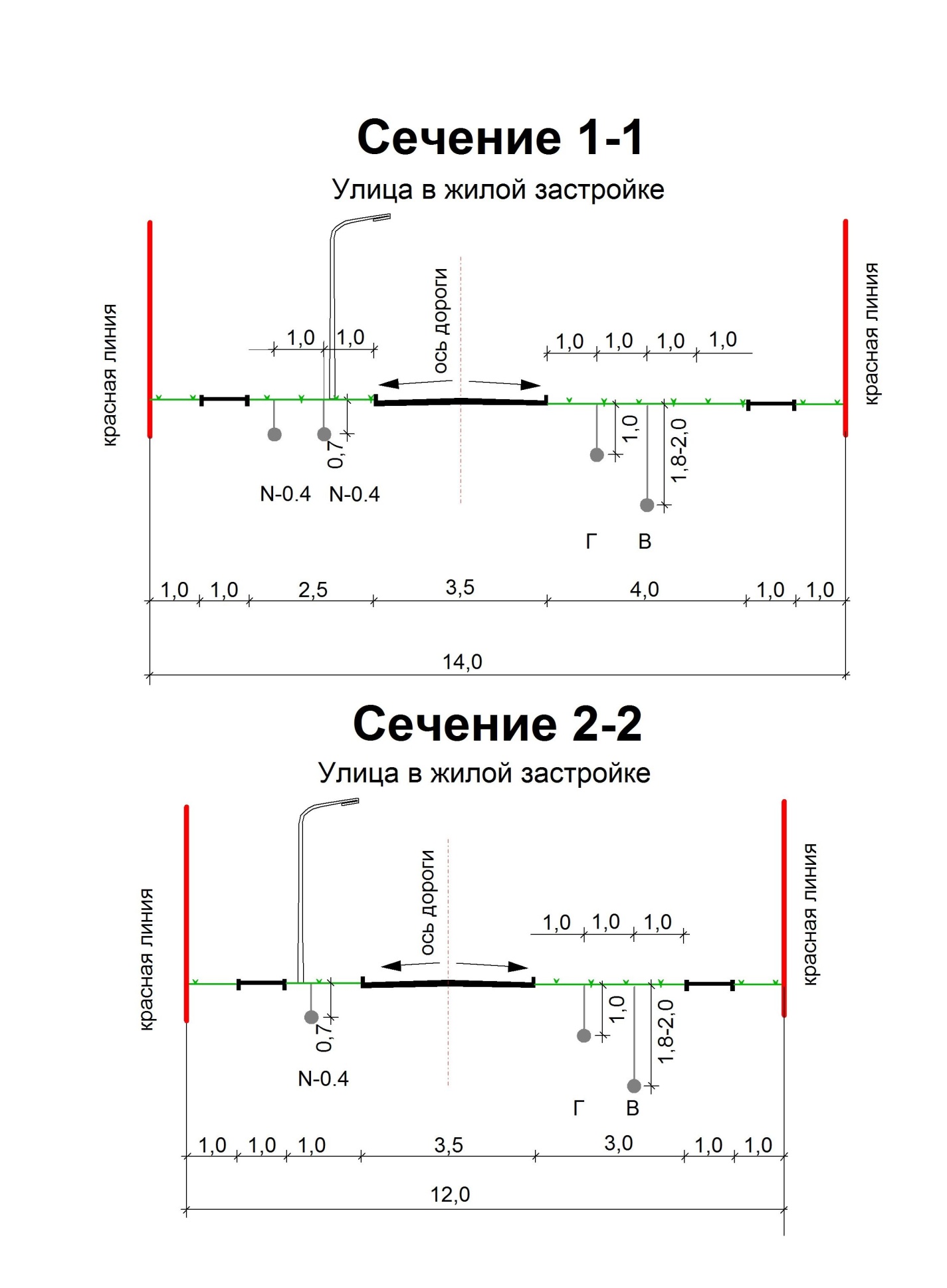 Генеральным планом предлагается:На I очередь строительства:реконструкция следующих улиц сельсовета с  твердым дорожным покрытием: ул. Буйнакского, ул. Дружбы;усовершенствование дорожной одежды всех главных и основных улиц до дорог с твердым покрытием общей протяженностью примерно 3,1 км;организация улиц и проездов на территории планируемой жилой и общественно-деловой застройки на I очередь строительства и последующие годы в селах Новокаякент, Инчхе и в поселке около санатория «Каякент»;обеспечение уличным освещением всех главных и основных дорог.На расчетный срок:усовершенствование дорожной одежды всех главных, основных и второстепенных улиц до дорог с твердым покрытием общей протяженностью примерно 22,9 км;обеспечение уличным освещением всех главных, основных и второстепенных улиц и дорог;организация улиц и проездов на территории планируемой жилой и общественно-деловой застройки, протяженностью около 13,6 км.Инженерное оборудование территорииВ составе Генерального плана сельсовета разработаны мероприятия по развитию систем инженерного оборудования, направленные на комплексное инженерное обеспечение населенных пунктов, модернизацию и реконструкцию устаревших инженерных коммуникаций и головных источников, внедрение политики ресурсосбережения.Сельсовет достаточной степени обеспечен электроэнергией и телефонной связью,  практически полностью газом и частично - водопроводом. Централизованное теплоснабжение и водоотведение отсутствует.Территория сельсовета обеспечена инженерными сетями с возможностью подключения к ним жилых домов, обслуживающих и производственных объектов. Вместе с тем, в инженерном комплексе существует ряд проблем, решение которых может значительно улучшить и повысить эффективность работы инженерной инфраструктуры.Водоснабжение Основными источниками водоснабжения сельсовета являются родники и скважины Новокаякентского участка Гамриозеньского месторождения подземных пресных вод. Новокаякентский участок расположен между селами Каякент и Новокаякент и приурочен к конусу выноса реки Гамриозень.В 2012г. участок месторождения эксплуатировался пятью водопользователями во II зоне ЗСО в объеме 0,67 тыс.м3/сут, что составляет 8% от утвержденных запасов.Основным источником питания подземных вод аллювиального средне-верхнечетвертичного  водоносного комплекса (ВК) являются поверхностные воды реки Гамриозень.Небольшое увеличение расходов по реке в 2012г. отразилось и на гидродинамический режим подземных вод. В учетном году зафиксировано повышение уровней на 0,03-0,07м по сравнению с 2011г., при глубине залегания 4,5-5,6м. Амплитуда колебания в разрезе года составила 0,81-1,69м (Рис.1.3.9).В целом гидродинамическое состояние ПВ аQII-III ВК Новокаякентского участка находится в стабильном состоянии.По результатам опробования по пунктам локальной наблюдательной сети, в пределах Новокаякентского участка Гамриозеньского МППВ отмечено улучшение гидрохимического состояния подземных вод. Практически по всем определяемым показателям подземные воды в 2012г. отвечали требованиям СанПиН 2.1.4. 1074-01.Таблица 31-Источники водоснабжения сельсоветаОбщая протяженность водопроводных сетей составляет 15,6 км, протяжение уличной водопроводной сети, нуждающейся в замене, составляет 4,56 км.Таблица 32 - Запасы подземных вод, прошедшие государственную экспертизу на 01.01.2013 г., их добыча и использование в 2012 г.В качестве источника горячего водоснабжения сельсовета используется месторождение геотермальных вод «Каякент». Разработка месторождения ведется с 1980г. Расположено  оно в пределах селе Новокаякент. Водозабор представлен 4 скважинами, восстановленными из нефтяного фонда и давшими промышленные притоки термальной воды, которая однотипна и характеризуется слабой минерализацией 1,3-1,86 г/л, гидрокарбанатно-сульфатным натриевым составом, высокой термальностью (45-59ºС). Обслуживает и использует месторождение организация ОАО Топливно-энергетическая компания «Геотермнфтегаз», данные представлены в таблице:Таблица 33 - Недропользователь Каякентского месторождения термальных водДебиты скважин составляют 50 м³/сут работают они на фонтанном режиме, избыточные давления на устьях скважин 1,4-1,9 атм. Годовая добыча термальных вод по Каякентскому водозабору составляет 77,5 тыс.м³. Запасы по неогеновому комплексу оценены в количестве 0,3 тыс.м3/сут.Проектные предложенияДля обеспечения комфортной среды проживания населения муниципального образования сельсовет «Новокаякентский» генеральным планом предлагается максимальное обеспечение населения централизованным водоснабжением.Согласно Программе комплексного развития систем коммунальной инфраструктуры МР «Каякентский район» на 2013-2020  годы был составлен прогноз строительства и капитального ремонта водопровода:Таблица 34 Мероприятия по строительству (реконструкции, капитальному ремонту) водопроводных линий населенных пунктов МО «сельсовет Новокаякентский» согласно программе комплексного развития систем коммунальной инфраструктуры МР «Каякентский район» на 2013-2020 годыРаздел составлен в соответствии с данными существующего положения и мероприятиями, необходимыми для развития системы на I очередь (на 01.01.2018 г.) и расчетный срок (на 01.01.2033 г.) и обеспечивающими население водой нормативного качества в достаточном количестве.Нормы водопотребления и расчетные расходы воды питьевого качестваРасчет водопотребления выполнен согласно СП 31.13330.2012 «Водоснабжение. Наружные сети и сооружения».Удельное водопотребление включает расходы воды на хозяйственно-питьевые нужды в жилых и общественных зданиях. Количество воды на нужды промышленности и неучтенные расходы определены в размере 15%, на полив зеленых насаждений - до 10% суммарного расхода воды на хозяйственно-питьевые нужды.Для расчета среднесуточного водопотребления в Новокаякентском сельсовете были приняты укрупненные показатели удельного водопотребления на 1 человека:пользование водой из уличных водоразборных колонок – 50 л/сут;жилые дома с внутренним водопроводом без централизованной канализации – 85 л/сут.Численность населения на I очередь и расчетный срок прогнозируется на уровне 5345 и 5860 человек, соответственно.Таблица 35 - Расчет среднесуточного водопотребления на I очередь и расчетный срокСуточный расход  воды в муниципальном образовании «сельсовет Новокаякентский»  на расчетный срок составит 623 м3/сутки (I очередь 491 м3/сутки).Таблица 36 - Расчет максимального расхода воды на I очередь и расчетный срокНеобходимые потребности в воде на расчетный срок могут быть обеспечены от водозаборных сооружений производительностью 1340 м3/сутки.На участках с большой степенью износа предлагается вводить постепенную замену старого трубопровода новым, современным. Замену следует осуществлять с использованием полимерных труб, которые имеют повышенный срок службы до 50 лет.Расходы воды на пожаротушениеПротивопожарный водопровод принимается объединенным с хозяйственно-питьевым. Расход  воды для обеспечения пожаротушения устанавливаются в зависимости от численности населения согласно СП 8.13130.2009. «Системы противопожарной защиты. Источники наружного противопожарного водоснабжения. Требования пожарной безопасности».Для расчета расхода воды на наружное пожаротушение принято один пожар с расходом воды 10 л/сек. Продолжительность тушения пожара – 3 часа. Учитывая вышеизложенное, потребный расход воды на пожаротушение на  I очередь и расчетный срок строительства составит:Максимальный срок восстановления пожарного объема воды должен быть не более 72 часов.Аварийный запас воды должен обеспечивать производственные нужды по аварийному графику и хозяйственно-питьевые нужды в размере 70% от расчетного расхода в течение 12 часов.***Генеральный план сельсовета «Новокаякентский» определяет мероприятия по развитию системы водоснабжения. Обеспечение населения села питьевой водой, отвечающей гигиеническим требованиям, определяется рядом параметров: качеством воды в источнике водоснабжения, эффективностью работы очистных сооружений, техническим состоянием магистральных сетей водоснабжения и техническим состоянием внутренних сетей.Водоснабжение населенных пунктов муниципального образования будет базироваться на подземных источниках.Предусматривается развитие систем водоснабжения, включая строительство и водопроводных сетей, обустройство зон санитарной охраны водозаборов и водопроводных сооружений, а также корректировка устаревших зон по водозаборам. Генеральным планом с учетом положений программы комплексного развития систем коммунальной инфраструктуры МР «Каякентский район» на 2013-2020 годы предусмотрены следующие мероприятия по развитию системы водоснабжения сельсовета:На I очередь строительства:капитальный ремонт старых водопроводных линий протяженностью 17 км;строительство резервной емкости для целей противопожарной безопасности (108 м3);На расчетный срок:строительство нового водопровода протяженностью около 33,5 км, включая прокладку уличного водопровода на территориях новой жилой застройки;обеспечение производительности водозаборных сооружений не менее 1340 м3/сутки;проведение мероприятий по обеспечению водопроводом жителей поселка около санатория «Каякент».2.8.2 ВодоотведениеОрганизованного сброса сточных вод через центральную систему канализации в муниципальном образовании в настоящее время нет. Отвод стоков от зданий, имеющих внутреннюю канализацию, осуществляется в выгребные ямы. Такое положение вызывает необходимость строительства очистных сооружений.Проектные предложенияГенеральным планом предусматривается децентрализованная система канализации сельсовета «Новокаякентский». Из неканализованной застройки населенных пунктов, оборудованной выгребами, стоки будут вывозиться на сливную станцию канализационных очистных сооружений, строительство которых запланировано в Каякентском районе согласно его утвержденной схеме территориального планирования. Здесь сточные воды проходят очистку через очистные сооружения искусственной биологической очистки, с последующей доочисткой на песчаных фильтрах. Для навозной жижи устраиваются непроницаемые для грунтовых и поверхностных вод бетонные сборники, далее жижа компостируется и используется в качестве удобрения.Согласно Программе комплексного развития систем коммунальной инфраструктуры МР «Каякентский район» на 2013-2020  годы был составлен прогноз строительства и капитального ремонта ливневой канализации.Таблица 37 - Прогноз строительства (реконструкции, капитального ремонта) ливневой канализации и дренажных систем МО «сельсовет Новокаякентский» на период 2013-2020 годы. Для расчета систем канализации населенных пунктов муниципального образования расчетное удельное среднесуточное (за год) водоотведение бытовых сточных вод от жилых зданий принимается равным расчетному удельному среднесуточному (за год) водопотреблению без учета расхода воды на полив территорий и зеленых насаждений. Таблица 38 - Расчет среднесуточного водоотведения на I очередь и расчетный срок Таким образом, прогнозируемый суточный объем сточных вод на расчетный срок составит 573 м3/сутки (I очередь 451 м3/сутки).Таблица 39 - Расчет максимального расхода воды на  I очередь и расчетный срокНеобходимые потребности в водоотведении могут быть обеспечены комплексом очистных сооружений мощностью 1360 м3/сутки.Для обеспечения должного функционирования системы водоотведения генеральным планом на расчетный срок предлагается:оборудовать выгребными ямами весь жилищный фонд и учреждения социально-культурного и бытового назначения населенных пунктов сельсовета;организовать регулярный вывоз стоков на проектируемые канализационно-очистные сооружения в Каякентском сельсовете;строительство линий ливневой  канализации общей протяженностью 2км;обеспечение мощности очистных сооружений в размере 1360 м3/сутки.2.8.3 ТеплоснабжениеВ настоящее время централизованное теплоснабжение жилых и общественных зданий отсутствует. Основная часть общественных и административных зданий имеет локальные отопительные системы (собственные котельные). Все объекты жилой, культурно-бытовой и социальной  застройки отапливаются от индивидуальных теплоисточников. Основной вид топлива - газ. Часть индивидуальной  жилой застройки имеет печное отопление. Производственные территории также не обеспечены централизованным теплоснабжением.Проектные предложенияГенеральным планом на расчетный срок предлагается:100% переход отопления объектов социально-культурного назначения и жилой застройки с угля на природный газ;проектируемые объекты индивидуальной жилой и общественно-деловой застройки оборудовать автономными газовыми котельными;использовать при проектировании и строительстве объектов жилищно-гражданского назначения строительные материалы и конструкции, способствующие повышению теплозащиты жилых и общественных зданий согласно новым требованиям строительных норм и правил, а также СП 124.13330.2012 »Тепловые сети».Сокращение в результате перехода с угля на газ объемов вредных выбросов в атмосферу позволит улучшить экологическую обстановку в населенных пунктах, снизить вредное влияние окружающей среды на здоровье населения.2.8.4 ГазоснабжениеСетевой газ поступает в с. Новокаякент от магистрального газопровода Моздок-Казимагомед (Ру 5,5МПа Ду 1200) через ГРС, находящуюся в с. Каякент.По газопроводу «Избербаш – Инчхе» осуществляется газоснабжение с. Инчхе. Газоснабжающая организация ООО «Газпром межрегионгаз Пятигорск».Общая протяженность сетей газоснабжения сельсовета около 29,8 км, примерно 85 % населения обеспечены сетевым газом.В системе газоснабжения обеспеченность приборами учета у предприятий и учреждений составляет порядка- 95 %, в частном секторе обеспеченность приборами учета составляет 70 %.Проектные предложенияПроектируется подавать газ в жилые дома для приготовления пищи, отопления, горячего водоснабжения, вентиляцию жилых, обслуживающих и общественных зданий и объектов, на отопление местными газовыми приборами в индивидуальных жилых домах, на нужды производственных объектов.Согласно Программы комплексного развития систем коммунальной инфраструктуры МР «Каякентский район» на 2013-2020  годы был составлен прогноз строительства и капитального ремонта газопроводов.Таблица 40 Прогноз строительства и капитального ремонта газопроводов населенных пунктов МО «сельсовет Новокаякентский район» на  2013-2020 годы.Генеральным планом на расчетный срок предлагается:реконструкция и модернизация существующих сетей и объектов системы газоснабжения; строительство сетей общей протяженностью около 5,5 км и объектов газоснабжения  до уровня полной газификации сельсовета;прокладка уличных газовых сетей на территориях нового жилищного строительства, протяженностью около 13,5 км;обеспечить газификацию поселка около санатория «Каякент»;подключение к системе газоснабжения сельсовета запланированных объектов жилой и общественно-деловой застройки. 2.8.5 ЭлектроснабжениеЭлектроснабжение потребителей муниципального образования предусмотрено от электрических сетей ОАО «Дагэнергосеть». В границах административного центра сельсовета расположена подстанция «Каякент» 110/10 кВ, питающая Каякентский район.Таблица 41 –Характеристика подстанции «Каякент» 110/10 кВНа данный момент  подстанция обладает достаточным запасом мощности, но не обладает значительным потенциалом для увеличения количества потребителей электроэнергии.Территорию сельсовета пересекают следующие линии электропередач:ВЛ 110 кВ Л-115 ПС «Каякент Т» - ПС «Дербент330»;Опоры линий электропередач бетонные с металлической сеткой и деревянные. Частично опоры требуют замены (большой износ), ежегодно проводятся плановые работы по ремонту и замене ветхих линий электропередач.Имеющаяся сеть энергоснабжения позволяет обеспечить население и объекты экономики достаточным количеством электроэнергии, но при увеличении количества потребителей потребуется увеличение мощности.Проектные предложенияВ целях  повышения надежности и обеспечения бесперебойного электроснабжения, снижения потерь при передаче электроэнергии, сокращения эксплуатационных расходов и предотвращения отключений на линиях электропередачи 0,4–10 кВ при воздействии стихийных явлений, целесообразно использовать при строительстве новых линий самонесущий изолированный провод (СИП).Согласно программе комплексного развития систем коммунальной инфраструктуры МР «Каякентский район» на 2013-2020  годы был составлен прогноз строительства и капитального ремонта линий электропередач.Также, согласно инвестиционной программы ОАО «МРСК Северного Кавказа» на период 2012-2017гг к 2015 году планируется реконструкция ПС Каякент (Замена ОД и КЗ -2шт).Таблица 42 Прогноз  строительства и капитального ремонта линий электропередач населенных МО «сельсовет Новокаякентский» на  2013-2020 годыГенеральным планом предлагается:На I очередь строительствастроительство линий электропередач протяженностью 22,8 км;реконструкции ПС «Каякент» и увеличение ее мощности;электрификация поселка около санатория «Каякент».На расчетный срок ремонт линий электропередач протяженностью 7,5 км;подключение к системе электроснабжения запланированных объектов жилой и общественно-деловой застройки.2.8.6 Связь. Радиовещание. ТелевидениеКомпанией, предоставляющими услуги проводной местной и внутризоновой телефонной связи, является ОАО «Дагсвязьинформ». Телефонизированы населенные пункты  муниципального образования  от районного узла связи.В с. Новокаякент  размещена автоматическая телефонная станция. Услуги мобильной связи представляются следующими операторами: ОАО «ВымпелКом» (БиЛайн), ОАО «МТС», ОАО «Мобиком-Центр» (Мегафон). Территория сельсовета находится в зоне уверенного приема сигнала.На территории сельсовета находится 1 таксофонный аппарат. Перечень таксофонных аппаратов в представлен в таблице:Таблица 43 – Перечень таксофонных аппаратов на территории сельсоветаТелевидениеТелевидение в сельсовете представлено основными федеральными и региональными каналами. Для расширения приема каналов телевещания население сельсовета использует спутниковое телевидение.Почтовая связьНа территории сельсовета функционирует сельское отделение почтовой связи, по адресу с.Новокаякент, ул. Джабраиловой, 21. Отделение на достаточном уровне обеспечивает сельсовет услугами почтовой связи.Проектные предложенияГенеральным планом муниципального образования сельсовет «Новокаякентский» на расчетный срок предлагается развитие основного комплекса электрической связи и телекоммуникаций, включающих в себя:телефонную связь общего пользования;мобильную (сотовую связь) радиотелефонную связь;цифровые коммуникационные информационные сети и системы передачи данных;проводное вещание;эфирное радиовещание;телевизионное вещание.Развитие телефонной сети сельсовета предусматривается наращиванием номерной емкости ГТС с открытием новых АТС и установкой выносных абонентских модулей с использованием цифровых технологий на базе современного цифрового оборудования.Расчет потребности в телефонных номерах:Согласно нормам телефонной плотности для городов и населенных пунктов сельской местности Н.П.2.008-7-85 норма телефонной плотности – 100%-ная телефонизация квартирного сектора, 4 телефона-автомата на 1000 жителей и 7% телефонных номеров для предприятий и учреждений от числа номеров жилищного фонда. Определение количества телефонных номеров жилищного фонда. В соответствии с произведенными расчетами численность населения муниципального образования на 2033 год составит 5 860 человек. С учетом прогнозируемого среднего размера семьи в количестве 2,53 человек число домохозяйств в муниципальном образовании может составить около 2 254 единиц. Таким образом, число телефонных номеров жилищного сектора также будет равно 2 254 единицам:5 860 : 2,53 ≈ 2 320 - телефонных номеров жилищного сектора,где:5 860 – прогнозная численность населения на расчетный срок;2,53 – средний размер семьи.Количество телефонных номеров предприятий и учреждений (7% от числа телефонных номеров населения):2 320 * 0,07 ≈ 165 – телефонных номеров для предприятий и учреждений.Количество телефонов-автоматов:5 860 : 1000 * 4 ≈  25 – потребность в телефонах–автоматах.Общее количество телефонных номеров:2 320 + 165 + 25 ≈ 2 510 – всего необходимо телефонных номеров на расчетный срок.Для развития системы телефонной связи Генеральным планом на расчетный срок строительства предлагается:увеличение мощности действующих АТС до 2 510 номеров;установка таксофонов в сельсовете в количестве 24 единиц;прокладка дополнительных слаботочных сетей к местам застройки жилищного фонда;развитие информационных телекоммуникационных сетей и сетей передачи данных с предоставлением населению различных мультимедийных услуг, включая доступ к Интернет.Инженерная подготовка территорииОсновные решения по инженерной подготовке территории разрабатываются в соответствии с проектными предложениями генерального плана муниципального образования «сельсовет Новокаякентский».Мероприятия по инженерной подготовке территории одновременно являются и мероприятиями по благоустройству территории, поэтому обе группы мероприятий целесообразно проводить одновременно. В соответствии с архитектурно-планировочным решением и инженерно-геологическими условиями, генеральным планом на расчетный срок предлагается следующий комплекс мероприятий:организация поверхностного стока по направлению к пониженной части рельефа; вертикальная планировка территорий, подлежащих к освоению;утилизация (при необходимости очистки) дренажных вод;создание системы мониторинга за режимом подземных и поверхностных вод, за расходами (утечками) и напорами в водонесущих коммуникациях, за деформациями оснований, зданий и сооружений, а также за работой сооружений инженерной защиты;развитие системы контроля за подтоплением территории грунтовыми водами при повышении уровня Каспийского моря;мероприятия защиты от береговой эрозии, нагонных явлений на прибрежной территории;строительство берегозащитных сооружений и осуществление пляжеудерживающих, волнозащитных и волногасящих мероприятий.Комплекс мероприятий, намеченных в настоящем генеральном плане, направлен на охрану и восстановление природной среды, состояние которой на рассматриваемом участке за последние несколько лет заметно ухудшилось. Этому в значительной мере способствовала деятельность человека. Зеленый фонд муниципального образованияЗеленые насаждения имеют большое значение, способствуя оздоровлению окружающей среды, улучшая микроклимат и снижая уровень шума.Зеленый фонд является важным фактором архитектурно-планировочной и пространственной организации территории сельсовета, придавая ей своеобразие и выразительность.По функциональному назначению все объекты озеленения делятся на три группы:а) общего пользования – парки, сады, скверы жилых районов, скверы на площадях, в отступах застройки, при группе жилых домов, бульвары вдоль улиц, пешеходных трасс, набережных;б) ограниченного пользования на участках жилых домов, детских учреждений, школ, вузов, культурно-просветительских учреждений, спортивных сооружений, учреждений здравоохранения;в) специального назначения – озеленение водоохранных и санитарно-защитных зон, магистралей, улиц, кладбищ, ветрозащитные насаждения, питомники.Зеленые насаждения общего пользования в сельсовете Новокаякентский отсутствуют. На территории сельсовета зеленый фонд представлен объектами ограниченного и специального назначения Охрана зеленого фонда сельсовета предусматривает систему мероприятий, обеспечивающих сохранение и развитие зеленого фонда, и мероприятий, необходимых для нормализации экологической обстановки и создания благоприятной окружающей среды.Проектные предложенияНа одного жителя муниципального образования «сельсовет Новокаякентский» в расчетном периоде будет приходиться 12,1 м2 зеленых насаждений общего пользования (норматив для городских округов согласно Республиканских нормативов Градостроительного проектирования Республики Дагестан – 12 м2 на 1 человека).Охрана зеленого фонда предусматривает систему мероприятий, обеспечивающих сохранение и развитие зеленых насаждений, необходимые для нормализации экологической обстановки. Расчет нормативной площади зеленых насаждений представлен ниже:Таблица 44- Расчёт нормативной площади зелёных насажденийГенеральным планом на I очередь, в качестве мероприятий по развитию объектов системы рекреации сельсовета, предлагается: сохранение существующих территорий ограниченного пользования  и специального назначения;рекультивация и реабилитация промышленных и коммунально-складских пустырей, охранных зон различного назначения;формирование озелененных общественных пространств вдоль всей протяженности существующей и планируемой улично-дорожной сети сельсовета;формирование зеленых насаждений общего пользования на территории нового жилищного строительства (сквер) площадью 0,3 га в юго-восточной части села Новокаякент.Генеральным планом на расчетный срок предлагается: сохранение существующих территорий ограниченного пользования  и специального назначения;рекультивация и реабилитация промышленных и коммунально-складских пустырей, охранных зон различного назначения;формирование озелененных общественных пространств вдоль всей протяженности существующей и планируемой улично-дорожной сети сельсовета;формирование зеленых насаждений общего пользования на территории нового жилищного строительства (парк) площадью 5,07 га на юг от села Новокаякент; формирование зеленых насаждений общего пользования на территории нового жилищного строительства (сквер) площадью 1,14 га на запад от села при санатории «Каякент».Санитарная очистка территории. Размещение кладбищСогласно ст.18 ФЗ от 04.05.1999 №96-ФЗ «Об охране атмосферного воздуха» хранение, захоронение и обезвреживание на территориях организаций и населенных пунктов загрязняющих атмосферный воздух отходов производства и потребления, в том числе дурнопахнущих веществ, а также сжигание таких отходов без специальных установок, предусмотренных правилами, утвержденными федеральным органом исполнительной власти в области охраны окружающей среды, запрещается.Юридические лица, отходы производства и потребления которых являются источниками загрязнения атмосферного воздуха, обязаны обеспечивать своевременный вывоз таких отходов на специализированные места их хранения или захоронения, а также на другие объекты хозяйственной или иной деятельности, использующие такие отходы в качестве сырья.Места хранения и захоронения, загрязняющих атмосферный воздух отходов производства и потребления должны быть согласованы с территориальными органами федерального органа исполнительной власти в области охраны окружающей среды и территориальными органами других федеральных органов исполнительной власти.Функции по организации сбора и вывоза отходов с территории сельсовета, утилизации и размещения твердых бытовых отходов на территории сельсоветской свалки возложены на МУП «УЖКХ и КС».Количество необустроенных мест размещения отходов и занимаемые ими площади ежегодно увеличиваются. Для санитарного оздоровления территории следует улучшить работу по обращению с отходами производства и потребления, для чего  необходимо:ликвидировать стихийные свалки;оборудовать существующие свалки в соответствии с действующими нормами;организовать работу по экологическому образованию и воспитанию населения;строительство мусороперерабатывающего предприятия на территории Каякентского района.Проектные предложенияВ комплекс по санитарной очистке территории сельсовета  входят сбор, удаление, обеззараживание с последующей утилизацией жидких, твердых хозяйственно-бытовых отходов. Программа комплексного развития систем коммунальной инфраструктуры МР «Каякентский район» на 2013-2020  годы предусматривает строительство мусоросвалки для населенного пункта Новокаякент и завода по переработке и утилизации ТБО, производительностью 10000 тонн в год, сметной стоимостью-50000 тыс. рублей.Согласно нормативам градостроительного проектирования Республики Дагестан накопление отходов на душу населения в муниципальном образовании составит 280 кг в год объемом 1 400 л твердых отходов.  Исходя из этого, годовой объем ТБО на расчетный срок составит 2 366 тонн/9 364 м3.Таблица 45 - Объемы накопления бытовых отходовПри санитарной очистке населенных пунктов поселения необходимо выполнять следующие мероприятия:очистку жилых домов, общественных зданий и прилегающих к ним территорий производить коммунальным транспортом регулярно и в кратчайшие сроки;максимально механизировать все процессы очистки, поливки, полностью исключить ручные работы с отходами;обеспечить герметичность емкостей для вывозки отходов;обезвреживание отходов производить в местах, установленных для этой цели;транспортировать жидкие отходы на сливную станцию очистных сооружений;обезвреживание и захоронение трупов животных производить в отведенном для этой цели месте (скотомогильнике).Сброс твердых бытовых отходов предусматривается в металлические контейнеры объемом 1 м3, которые устанавливаются на специальных площадках, для обслуживания групп жилых домов и общественных зданий. Среднесуточное накопление отходов составит:8 204: 365 ≈ 23 м3.С учетом периодичности вывоза мусора (1 выезд в два дня) количество контейнеров составит:23  х 2≈ 56 шт.На сегодняшний день в поселении контейнеры не установлены. Твердые бытовые отходы населенных пунктов муниципального образования сельсовет «Новокаякентский» будут вывозиться на полигон ТБО, организуемый вблизи с. Новокаякент, запланированный на основании программы комплексного развития систем коммунальной инфраструктуры МР «Каякентский район» « на 2013-2020  годы.Примерный расчет  площади, необходимой для  хранения твердых бытовых отходов,  приведен ниже:9 364 * 20  / 10 = 18728 м2 ≈ 1,9 га.где: 20 – расчетный период, лет;9 364 –норма накопления отходов поселением в год, м3;10 – высота складирования, м.Таким образом, для размещения всех бытовых отходов, которые будут образованы в сельсовете  до 2033 г., требуется обеспечить наличие свободной площади полигона, равной  1,9 га. Для стабилизации и дальнейшего решения проблемы санитарной очистки территории поселения генеральным планом на первую очередь строительства предлагается разработать схему обращения с отходами, в составе которой должны быть предусмотрены следующие первоочередные меры:На I очередь строительства:выявление всех несанкционированных свалок и их рекультивация;разработка схемы санитарной очистки территории с применением мусорных контейнеров;организация выбора мест для оборудования полигона для временного размещения твердых бытовых отходов и мусора, образуемых на территории МО «сельсовет Новокаякентский»;организация регулярного сбора ТБО у населения, оборудование контейнерных площадок, установка 56-х контейнеров.Размещение кладбищНа территории сельсовета расположено кладбище площадью 0,37га (с. Новокаякент).Согласно республиканским нормативам градостроительного проектирования Республики Дагестан на тысячу населения требуется  площади кладбища. Таким образом, на расчетный срок при численности населения, равной 5 860 человек, необходимо обеспечить наличие свободной площади территорий ритуального значения, равной 1,4 га. 	Генеральным планом на расчетный срок предлагается:выделить 1,4 га свободной площади до окончания расчетного срока для размещения объектов специального назначения.Санитарно-экологическое состояние окружающей средыИсследования последних лет в области экологической эпидемиологии и анализа риска для здоровья населения позволяют утверждать, что среда обитания, наряду с социальными проблемами, является одним из важнейших условий, определяющих состояние здоровья человека.Оценка санитарно-экологического состояния окружающей среды муниципального образования «Новокаякентский сельсовет» выполняется с целью выявления существующих условий проживания населения и обоснования проектных решений, направленных на обеспечение экологической безопасности и комфортных условий проживания.Атмосферный воздухАтмосферный воздух – один из важнейших факторов среды обитания, оказывающий постоянное, повседневное влияние на человека, с которым связана наибольшая часть канцерогенных и не канцерогенных рисков для здоровья.В Республике Дагестан регулирование качества атмосферного воздуха и защита населения от воздействия загрязняющих веществ регламентируется федеральным законом «Об охране атмосферного воздуха»Поступление в атмосферу загрязняющих веществ в сельсовете обусловлено следующими факторами:использование в производстве некачественного сырья, значительный износ или отсутствие пылегазоочистного оборудования, нарушение технологических процессов, экономия электроэнергии на работе очистного оборудования и др.;высокие темпы роста количества автотранспорта, в т. ч. старых автомобилей;в близости источников к жилым районам;в неудовлетворительном содержании городских дорог, отсутствии объездных путей для грузового автотранспорта, неисправности светофоров, пробках на дорогах;в использовании низкокачественного топлива (проблема приобрела особую актуальность в связи с постоянным ростом цен на топливо), плохом техническом состоянии транспорта.Если влияние вышеперечисленных факторов не будет радикально ограничиваться, в будущем ситуация с загрязнением атмосферного воздуха будет ухудшаться.Министерство природных ресурсов и экологии  Республики Дагестан в настоящее время разрабатывает ряд программ, направленных на решение проблем связанных с загрязнением атмосферного воздуха.Основное стратегическое направление в области охраны атмосферного воздуха – создание сети комплексного мониторинга атмосферного воздуха, который будет способствовать обеспечению непрерывной регистрации содержания загрязняющих веществ в атмосфере, динамики количества отходящих, уловленных, обезвреженных веществ от стационарных источников, разработки комплекса мер по снижению выбросов загрязняющих веществ от передвижных и стационарных источников.Для эффективного проведения мониторинга атмосферного воздуха, Министерство природных ресурсов и экологии Республики Дагестан разработало план создания сети комплексного мониторинга.  Для обеспечения охраны и с целью улучшения состояния атмосферного воздуха необходимо:использовать в производстве современные очистные сооружения, способные свести к минимуму вредное воздействие токсических веществ на человека и окружающую среду;внедрять экологическую сертификацию автотранспортных средств и топлива;при размещении предприятий строго выдерживать рекомендуемые санитарно-защитные зоны (СанПиН 2.2.1/2.1.1.1200-03). Для улучшения состояния воздуха необходимо: организовать посты службы наблюдения в  муниципальном образовании;организовать автоматизированную систему контроля выбросов наиболее опасных веществ на территории сельсовета;предусмотреть единый подход к разработке экологических программ для всех служб, участвующих в мониторинге окружающей среды.Поверхностные и подземные водыПроблема питьевого водоснабжения является одной из приоритетных для обеспечения санитарно-эпидемиологического благополучия населения Республики Дагестан. Многолетние наблюдения за состоянием водных объектов показывают, что практически все водоисточники как поверхностные, так и подземные подвергаются антропогенному и техногенному воздействию с различной степенью интенсивностью.В целом по Каякентскому району наблюдается улучшение качества воды за последний год.В 2012г. отмечалось снижение доли проб воды водных объектов I категории, не соответствующей гигиеническим нормативам по микробиологическим показателям, в сравнении со средним показателем по Республике Дагестан (21,9%) а также по сравнению с 2011годом.Данные по пробам воды в Каякентском районе представлены в таблицах.Таблица 46 – Доля проб воды, не соответствующей гигиеническим нормативам по микробиологическим показателям в Каякентском районеВ 2012г. качество воды водных объектов II категории водопользования улучшилось по санитарно-химическим показателям.Таблица 47 - Доля проб воды из источников централизованного водоснабжения не соответствующих по  санитарно - химическим показателям в Каякентском районеТаблица 48 - Доля проб воды из водопроводной сети Каякентского района, не соответствующей гигиеническим нормативам по санитарно-химическим показателямТаблица 49 - Доля проб воды из водопроводной сети Каякентского района,  не соответствующей гигиеническим нормативам по санитарно-химическим показателям по жесткости за 2012г.Таблица 50-Содержание фтора в пробах питьевой воды  и заболеваемость кариесом (на 1000 населения) в Каякентском районе в .Таблица 51-Заболеваемость железодефицитной анемией детей от 0 до 14 лет в Каякентском районеТаблица 52 - Содержание йода в водопроводной воде в Каякентском районе за 2008-2012гг.Опасным для здоровья человека продолжает быть все возрастающий фактор микробиологического загрязнения воды водных объектов.Основной причиной создавшегося неудовлетворительного положения с загрязнением воды водных объектов является состояние сточных вод, сбрасываемых в водные объекты, и их объемы. Практически все очистные сооружения канализации требуют реконструкции и устройства установок глубокой очистки сточных вод.В числе причин сброса недостаточно очищенных сточных вод – разработка и внедрение малоэффективных, не отвечающих современному уровню развития канализационных и очистных сооружений; слабый производственный контроль; неудовлетворительная эксплуатация морально и физически устаревших и не соответствующих по своей мощности объему сброса сточных вод очистных сооружений.В 2012г. рамках социально-гигиенического мониторинга в 9 постоянных створах прибрежных вод морей было исследовано по санитарно-химическим показателям 304 пробы, из них не соответствовало 26 проб или 8,5 % (в 2011г. – 11,4%), и по микробиологическим показателям – 506 проб, из них не соответствовало 150 пробы или 29,6% ( в 2011г. – 47,4%).Анализ проведенных лабораторных исследований показал, что качество морской воды в . по санитарно-химическим показателям в сравнении с 2011г. улучшилось на 2,9 %, по микробиологическим показателям – улучшилось на 17,8 %. Данные по пробам морской воды в Каякентском районе предоставлены ниже в таблице:Таблица 53 – Доля проб морской воды в Каякентском районе, не отвечающей гигиеническим нормативамИсточниками загрязнения прибрежных вод морей по-прежнему остаются неэффективные канализационные сооружения, неочищенные ливневые стоки,  аварийные ситуации на судах и береговых объектах, сточные воды с не канализованных населенных пунктов и  оздоровительных  учреждений,  неудовлетворительные  по санитарно-техническому состоянию глубоководные выпуски. Очистке подвергаются только около 10 процентов сточных вод.Интенсивное загрязнение Каспийского моря продолжает оставаться актуальной экологической проблемой и является одной из причин сложившейся неблагоприятной санитарно – эпидемиологической обстановки на побережье. В целом, по Каякентскому району наблюдалась положительная динамика экологического состояния поверхностных и подземных вод.Для стабилизации экологической обстановки на водных объектах республики необходимо в первую очередь осуществить:строительство, реконструкцию и расширение очистных сооружений водоснабжения;строительство  канализационных очистных сооружений;организацию систем сбора и очистки ливневых стоков;соблюдение нормативов санитарно-защитных зон объектов, расположенных вблизи водоемов.ПочвыВ 2012г., как и в предыдущие годы, актуальность гигиенических проблем, связанных с загрязнением почвы отходами производства и потребления, а также бытовыми отходами, продолжает оставаться в числе приоритетных.Санитарное состояние населенных мест в Каякентском районе неудовлетворительное. Проблема переработки ТБО практически не решается. Имеются нарушения в плановой очистке территории от бытового мусора из-за отсутствия специализированных транспортных средств, отсутствия мойки и дезинфекции мусорных контейнеров. Проекты полигонов и технические регламенты их эксплуатации либо не разрабатывались, либо реализуются неполно. Все это в комплексе вызывает резкое ухудшение санитарного и технического состояния полигонов.Почвы являются основным накопителем токсичных веществ, содержащихся в промышленных и бытовых отходах, складируемых на поверхности, в выбросах предприятий и автотранспорта, сбросах сточных вод.Гигиенические требования к качеству почв устанавливаются с учетом их специфики, почвенно-климатических особенностей населенных мест, фонового содержания химических соединений и элементов.В почвах сельсовета содержание потенциально опасных для человека химических и биологических веществ, биологических и микробиологических организмов, а также уровень радиационного фона не превышают предельно допустимые концентрации (уровни), установленные санитарными правилами и гигиеническими нормативами (СанПиН 2.1.7.1287-03).Для санитарного оздоровления территории следует улучшить работу по обращению с отходами производства и потребления, для чего  необходимо:ликвидировать стихийные свалки;оборудовать существующие свалки и полигон в соответствии с действующими нормами;транспортировка и обработка мусора на проектируемый мусороперерабатывающий завод в Каякентском сельсовете.Для улучшения общего состояния окружающей среды Каякентского района необходимо:включить Каякентский район в региональную систему экологического мониторинга;организовать работу по экологическому образованию и воспитанию населения.Радиационная обстановкаРадиационная обстановка на территории республики Дагестан продолжает оставаться стабильной, но требующей дальнейшего контроля и изучения.На территории Республики проводится плановый мониторинг радиационной обстановки. Измерения проводятся в 210 точках. Радиационная обстановка на территории Дагестана без изменений и не превышает многолетних сложившихся значений, характерных для нее.Данные   о   плотности  радиоактивного  загрязнения  почвы  на территории  населенных  пунктов  принимаются на основании  данных  оперативного анализа  плотности загрязнения почвы, результатов    измерений  радиационного контроля почвы на техногенный радионуклид цезий-137.Число исследований проб почвы на содержание радионуклидов в . составило 386 против 462 –  в ., уменьшилось на 16%, из них доля несоответствующих проб равно 0,5.Качество природных вод, используемых человеком, является одним из главных факторов его нормальной жизнедеятельности. В настоящее время сложилась двухуровневая система контроля питьевых вод: оперативная оценка суммарных показателей по альфа- и бета-излучению, сопоставление с нормируемыми значениями и принятие решения о необходимости полного радионуклидного анализа в случае превышения по суммарной альфа-бета активности.  Объем и анализ выполненных исследований содержания природных и техногенных радионуклидов в пробах воды хозяйственно-питьевого водоснабжения и воды открытых водоемов показывает, что превышения уровней вмешательства по содержанию техногенных радионуклидов в пробах не обнаружено.В . ФБУЗ «Центр гигиены  и  эпидемиологии  в  Республике Дагестан» по районам и городам по плану СГМ было обследовано 82 контрольные точки источников питьевого водоснабжения и 28 контрольных точек открытых водоемов по показателям суммарной альфа- и бета- активности.Всего в республике под контролем 1363 источников централизованного водоснабжения и 1398 источников нецентрализованного водоснабжения. В  проведено 1100 исследований питьевой воды из 94 источников централизованного водоснабжения (6,9%) и 96 исследований из 8 (0,6%)  источников нецентрализованного  водоснабжения Показателей, превышающих предельно допустимые уровни по гамма-излучению, не зарегистрировано.Проектные предложенияПроектные решения генерального плана направлены на обеспечение экологической безопасности, создание благоприятной среды жизнедеятельности человека при устойчивом социально-экономическом развитии сельсовета.В целях изменения экологической ситуации в лучшую сторону генеральным планом предлагается осуществить ряд первоочередных природоохранных мероприятий:организация очистки сточных вод;выявление и ликвидация всех несанкционированных свалок с последующей рекультивацией земель;разработка схемы обращения с отходами;улучшение качества дорожных покрытий;организация санитарно-защитных зон, зон санитарного разрыва и охранных зон для вновь создаваемых, реконструируемых и существующих объектов капитального строительства с различными нормативами воздействия на окружающую среду.Зоны с особыми условиями использования территорий Зоны особо охраняемых природных территорий В муниципальном образовании «сельсовет Новокаякентский» к особо охраняемым природным территориям республиканского значения относится реликтовый лес и серные источники «Исси-Сув».Таблица 54- Перечень особо охраняемых природных территорий г. НовокаякентскийНа особо охраняемых природных территориях регионального значения государственный надзор в области охраны и использования особо охраняемых природных территорий осуществляется уполномоченными органами исполнительной власти субъектов Российской Федерации при осуществлении ими регионального государственного экологического надзора в соответствии с законодательством Российской Федерации об охране окружающей среды в порядке, установленном высшим исполнительным органом государственной власти субъекта Российской Федерации. Рекреационно-туристические зоныТуризм – один из видов активного отдыха и наиболее эффективное средство удовлетворения рекреационных потребностей, составная часть здравоохранения, физической культуры, средство духовного, культурного и социального развития личности.Ожидаемыми положительными последствиями от развития туризма в Новокаякентском сельсовете могут быть:создание новых рабочих мест;увеличение доходов предприятий, населения, бюджета территории;возрождение местных культурных ценностей, развитие народного творчества, традиций, обычаев, народных ремесел;оживление местной культурной жизни;повышение спроса на сельскохозяйственную продукцию и другие товары местного производства;повышение привлекательности и имиджа Новокаякентского сельсовета и Каякентского района в целом;охрана и восстановление местных памятников культуры;осознание обществом проблем окружающей среды и необходимости ее защиты;стимулирование развития смежных отраслей;совершенствование инфраструктуры, системы коммунальных объектов и служб, а также здравоохранения, безопасности и правопорядка;дополнительные возможности для подготовки квалифицированных специалистов;создание новых форм досуга, которыми могут воспользоваться как местные жители, так и туристы;новые подходы к землепользованию.Туризм и рекреация в Новокаякентском сельсовете имеют в большей степени природную ориентированность. Рекреационно-туристический потенциал сельсовета сформирован несколькими факторами:территория муниципального образования находится в непосредственной близости к акватории Каспийского моря (1,2км);благоприятный климат;близость к объектам туристического притяжения (Джума-мечеть, Каякентский реликтовый лес, серные источники «Исси-Сув», озеро Папас);санаторий «Каякент»;детские оздоровительные лагеря;многочисленные лечебно-грязевые и термальные источники;экологически благополучная территория (отсутствуют крупные промышленные предприятия, загрязняющие атмосферный воздух).На территории сельсовета расположена туристическая база, санаторий, несколько пляжей и четыре детских оздоровительных лагеря, парки отсутствуют. Гостиниц, отелей и пансионатов нет. Компании, предоставляющие туристические услуги, отсутствуют. Предоставлением информации и туристическими услугами занимаются частные лица и руководители туристических баз.С 2008 года по 2012 год  в рамках муниципальной целевой программы «Развитие туризма в Каякентском районе на 2013-2017 годы» в районе завершено строительство инфраструктуры Туристко-рекреационный комплекс «Новокаякент». Общий объем бюджетных средств инвестированных в район за 4 года составил 268,46 млн. рублей, в т.ч. из республиканского бюджета 54,9 млн. рублей.Проектные предложенияНа основании муниципальной целевой программы «Развитие туризма в Каякентском районе на 2013-2017 годы» годы был составлен прогноз туристического потока.Таблица 55 - Прогнозируемые показатели туристического потока в Новокаякентском сельсовете на 2013-2017годыВ соответствии с проектными предложениями СТП республики Дагестан Генеральным планом предлагаются следующие инвестиционные проекты:	На I очередь строительства:возобновление приостановленного строительства туристско-рекреационного комплекса «Новокаякент», включающего в себя гостиницу на 500 мест, отеля на 100 мест, культурно-развлекательные и водные аттракционы круглогодичного пользования;завершение строительства санатория Прокуратуры РФ, с. Новокаякент;реконструкция и модернизация санатория «Каякент» (до европейского уровня);реконструкция корпусов детских оздоровительных лагерей.развитие рекламно-информационной деятельности в сфере туризма, создание туристско-информационного центра;На расчетный срок:развитие рекреационных зон вдоль побережья Каспийского моря;строительство грязелечебницы в селе Новокаякент;использование термальных и термоминеральных вод для оздоровительного отдыха;создание туристской инфраструктуры для организации рыбалки, с. Новокаякент, оз. Папас (Аджи).Зоны охраны объектов культурного наследияНа объекты культурного наследия, находящиеся на территории сельсовета Новокаякентский, охранные зоны в соответствии с требованиями Федерального закона «Об объектах культурного наследия (памятниках истории и культуры) народов Российской Федерации» ранее не установлены. Для объектов историко-культурного наследия, находящихся на территории сельсовета, требуется разработать и утвердить проекты границ их территорий, охранных зон и зон регулирования застройки с градостроительными регламентами, регистрацией обременений в ФРС.В муниципальном образовании имеется памятник истории  республиканского значения. Его характеристика приведена в следующей таблице.Таблица 56 - Перечень объектов культурного наследия сельсоветаПроектные предложенияКультурное наследие сельсовета необходимо максимально сохранить. Модель управления культурным наследием состоит из следующих видов использования объектов культурного наследия:туристическая деятельность и развитие ее инфраструктуры, связанная с объектами культурного наследия;сохранение и развитие исторических функций объектов культурного наследия (в том числе, традиционных производств и ремесел, расположенных в объектах культурного наследия или непосредственно связанных с ними);сохранение традиционных способов и форм проживания;популяризация объектов культурного наследия;утверждение республиканской целевой программы «Сохранение, использование, популяризация и государственная охрана объектов культурного наследия (памятников истории и культуры), расположенных на территории Республики Дагестан, на 2011-2016 годы;проведение работ по локализации и определению координат объектов культурного наследия. Такое управление культурным наследием является весьма эффективным, поскольку позволяет конкретным собственникам гибко приспосабливаться к изменениям социально-экономических условий, учитывать конъюнктуру спроса на историко-культурный потенциал данных объектов и, в случае необходимости, по согласованию с уполномоченными государственными органами изменять текущий вид использования объектов культурного наследия на более эффективный.Для работы этой модели и контроля за культурным наследием необходимо определить собственников объектов культурного наследия, обеспечить конкуренцию между собственниками, а также внедрить правовой механизм оперативного перевода объектов культурного наследия в ту форму собственности, которая в настоящее время наиболее эффективна для обеспечения их сохранности.Не менее важна и модель восстановления и реставрации объектов истории и культуры:сохранение и совершенствование композиционно-пространственной целостности и общего архитектурного облика исторических сельсоветов в их развитии;комплексная реконструкция исторического центра сельсовета и других районов исторической застройки;поступательное развитие архитектурного творчества и органичное включение объектов и элементов новой архитектуры в исторический контекст сельсовета;бережное современное использование ценных исторических зданий и градостроительных систем прошлого;ликвидация (или значительное сокращение) отставания в обеспеченности исторических сельсоветов системами и объектами социальной, транспортной, инженерной и экологической инфраструктуры;разработка и внедрение механизмов регулирования инвестиционного процесса в исторической сельсоветской среде.Сохранение и устойчивое существование такой значимой для национальной экономики и культуры общности, как исторические сельсовета, приведет к повышению деловой, социальной и строительной активности в масштабах Республики. Сохранение уникальных памятников и улучшение качества застройки будут способствовать решению проблемы создания эффективного сельсоветского хозяйства, повышению жилищного уровня в условиях реформируемого общества.Последовательное осуществление государственной политики по восстановлению и развитию исторической сельсоветской среды, способствующее подъему патриотических настроений населения, объективно приведет к укреплению территориальной целостности и надежности государства.Водоохранные зоны и прибрежные защитные полосыВ соответствии со статьей 65 Водного кодекса РФ, водоохранными зонами (ВЗ) являются территории, которые примыкают к береговой линии морей, рек, ручьев, каналов, озер, водохранилищ и на которых устанавливается специальный режим осуществления хозяйственной и иной деятельности в целях предотвращения загрязнения, засорения, заиления указанных водных объектов и истощения их вод, а также сохранения среды обитания водных биологических ресурсов и других объектов животного и растительного мира.В границах водоохранных зон устанавливаются прибрежные защитные полосы (ПЗП), на территориях которых вводятся дополнительные ограничения хозяйственной и иной деятельности.Размеры и границы водоохранных зон, а также режим их использования утверждены статьей 65 Водного кодекса РФ.  За пределами территорий населенных пунктов ширина водоохранной зоны рек, ручьев, каналов, озер, водохранилищ и ширина их прибрежной защитной полосы устанавливаются от соответствующей береговой линии. Ширина водоохраной зоны рек или ручьев устанавливается от их истока для рек или ручьев протяженностью:1) до десяти километров – в размере пятидесяти метров;2) от десяти до пятидесяти километров – в размере ста метров;3) от пятидесяти километров и более – в размере двухсот метров.Радиус водоохранной зоны для истоков реки, ручья устанавливается в размере пятидесяти метров.Ширина водоохранной зоны озера, водохранилища, за исключением озера, расположенного внутри болота, или озера, водохранилища с акваторией менее 0,5 квадратного километра, устанавливается в размере пятидесяти метров. Ширина водоохранной зоны водохранилища, расположенного на водотоке, устанавливается равной ширине водоохранной зоны этого водотока.Ширина водоохранных зон водных объектов, расположенных на территории сельсовета, приведена в следующей таблице.Таблица 57 – Ширина водоохраной зоны водных объектов сельсоветаМестоположение границ водоохранных зон (ВЗ)По всей длине водных объектов муниципального образования необходимо установить водоохранную зону со специальным режимом использования, который будет способствовать предотвращению загрязнения и истощения вод.В границах водоохранных зон запрещаются:1) использование сточных вод для удобрения почв;2) размещение кладбищ, скотомогильников, мест захоронения отходов производства и потребления, химических, взрывчатых, токсичных, отравляющих и ядовитых веществ, пунктов захоронения радиоактивных отходов;3) осуществление авиационных мер по борьбе с вредителями и болезнями растений;4) движение и стоянка транспортных средств (кроме специальных транспортных средств), за исключением их движения по дорогам и стоянки на дорогах и в специально оборудованных местах, имеющих твердое покрытие.В границах водоохранных зон допускаются проектирование, строительство, реконструкция, ввод в эксплуатацию, эксплуатация хозяйственных и иных объектов при условии оборудования таких объектов сооружениями, обеспечивающими охрану водных объектов от загрязнения, засорения и истощения вод в соответствии с водным законодательством и законодательством в области охраны окружающей среды.Границы прибрежных защитных полос (ПЗП)Для реки, ручья протяженностью менее десяти километров от истока до устья водоохранная зона совпадает с прибрежной защитной полосой.Прибрежную защитную полосу водных объектов муниципального образования необходимо установить шириной от 30 до  в зависимости от угла уклона берега водного объекта (тридцать метров для обратного или нулевого уклона, сорок метров для уклона до трех градусов и пятьдесят метров для уклона три и более градуса).Для расположенных в границах болот проточных и сточных озер и соответствующих водотоков ширина прибрежной защитной полосы устанавливается в размере пятидесяти метров.Ширина прибрежной защитной полосы озера, водохранилища, имеющих особо ценное рыбохозяйственное значение (места нереста, нагула, зимовки рыб и других водных биологических ресурсов), устанавливается в размере двухсот метров независимо от уклона прилегающих земель.На территориях населенных пунктов при наличии ливневой канализации и набережных границы прибрежных защитных полос совпадают с парапетами набережных. Ширина водоохранной зоны на таких территориях устанавливается от парапета набережной. При отсутствии набережной ширина водоохранной зоны, прибрежной защитной полосы измеряется от береговой линии.Таблица 58 – Значение границы прибрежной защитной полосы водных объектов сельсоветаВ границах прибрежных защитных полос наряду с установленными для водоохранных зон ограничениями запрещаются:1) распашка земель;2) размещение отвалов размываемых грунтов;3) выпас сельскохозяйственных животных и организация для них летних лагерей, ванн.Установление на местности границ водоохранных зон и границ прибрежных защитных полос водных объектов, в том числе посредством специальных информационных знаков, осуществляется в порядке, установленном Правительством Российской Федерации.Поддержание в надлежащем состоянии водоохранных зон и прибрежных защитных полос возлагается на водопользователей. Собственники земель, землевладельцы и землепользователи, на землях которых находятся водоохранные зоны и прибрежные защитные полосы, обязаны соблюдать установленный режим использования этих зон и полос.Предотвращение негативного воздействия вод и ликвидация его последствийВ целях предотвращения негативного воздействия вод (затопления, подтопления, разрушения берегов водных объектов, заболачивания) и ликвидации его последствий проводятся специальные защитные мероприятия в соответствии Водным кодексом Российской Федерации от 03.06.2006 N 74-ФЗ (ред. от 21.10.2013) и другими федеральными законами.Размещение новых населенных пунктов и строительство объектов капитального строительства без проведения специальных защитных мероприятий по предотвращению негативного воздействия вод в границах зон затопления, подтопления запрещаются.В границах зон затопления, подтопления запрещаются:1) использование сточных вод в целях регулирования плодородия почв;2) размещение кладбищ, скотомогильников, мест захоронения отходов производства и потребления, химических, взрывчатых, токсичных, отравляющих и ядовитых веществ, пунктов хранения и захоронения радиоактивных отходов;3) осуществление авиационных мер по борьбе с вредными организмами.Границы зон затопления, подтопления определяются уполномоченным Правительством Российской Федерации федеральным органом исполнительной власти с участием заинтересованных органов исполнительной власти субъектов Российской Федерации и органов местного самоуправления в порядке, установленном Правительством Российской Федерации.Собственник водного объекта обязан осуществлять меры по предотвращению негативного воздействия вод и ликвидации его последствий. Меры по предотвращению негативного воздействия вод и ликвидации его последствий в отношении водных объектов, находящихся в федеральной собственности, собственности субъектов Российской Федерации, собственности муниципальных образований, осуществляются исполнительными органами государственной власти или органами местного самоуправления в пределах их полномочий в соответствии со статьями 24 - 27 Водного Кодекса. Зоны санитарной охраны источников питьевого водоснабженияИсточником хозяйственно-питьевого водоснабжения сельсовета Новокаякентский являются подземные воды.В соответствии с СанПиН 2.1.4.1110-02 «Зоны санитарной охраны источников водоснабжения и водопроводов питьевого назначения» и СП 31.13330.2012 «Водоснабжение. Наружные сети и сооружения», каждый конкретный источник хозяйственно-питьевого водоснабжения должен иметь проекты зон санитарной охраны (ЗСО).Основной целью создания и обеспечения режима в ЗСО является санитарная охрана от загрязнения источников водоснабжения и водопроводных сооружений, а также территорий,  на которых они расположены.Зоны санитарной охраны организуются в составе трех поясов. Первый пояс (строгого режима) включает территорию расположения водозаборов, площадок всех водопроводных сооружений и водоподводящего канала. Второй и третий пояса (пояса ограничений) включают территорию, предназначенную для предупреждения загрязнения воды источников водоснабжения.Генеральным планом рекомендуется разработать проект границ первого пояса ЗСО скважин.Размеры ЗСО II и III пояса должны устанавливаться в соответствии с СанПиН 2.1.4.1110-02 и СП 31.13330.2012 «Водоснабжение. Наружные сети и сооружения».Санитарная охрана водоводов обеспечивается санитарно-защитной полосой.Проектом предлагается установить зоны санитарной охраны для всех существующих и планируемых объектов и сетей водоснабжения муниципального образования. Все действующие объекты водоснабжения в обязательном порядке должны иметь проекты организации ЗСО. Размеры ЗСО должны устанавливаться в соответствии с СанПиН 2.1.4.1110-02 «Зоны санитарной охраны источников водоснабжения и водопроводов питьевого назначения» и СП 31.13330.2012 «Водоснабжение. Наружные сети и сооружения».Определение границ поясов ЗСО подземных источников водоснабженияГраница первого пояса устанавливается на расстоянии не менее 30 м от водозабора – при использовании защищенных подземных вод и на расстоянии не менее 50 м - при использовании недостаточно защищенных подземных вод.Граница первого пояса ЗСО группы подземных водозаборов должна находиться на расстоянии не менее 30 и 50 м от крайних скважин.Для водозаборов из защищенных подземных вод, расположенных на территории объекта, исключающего возможность загрязнения почвы и подземных вод, размеры первого пояса ЗСО допускается сокращать при условии гидрогеологического обоснования по согласованию с центром государственного санитарно-эпидемиологического надзора.К недостаточно защищенным подземным водам относятся:а) грунтовые воды, т.е. подземные воды первого от поверхности земли безнапорного водоносного горизонта, получающего питание на площади его распространения;б) напорные и безнапорные межпластовые воды, которые в естественных условиях или в результате эксплуатации водозабора получают питание на площади ЗСО из вышележащих недостаточно защищенных водоносных горизонтов через гидрогеологические окна или проницаемые породы кровли, а также из водотоков и водоемов путем непосредственной гидравлической связи.Для водозаборов при искусственном пополнении запасов подземных вод граница первого пояса устанавливается как для подземного недостаточно защищенного источника водоснабжения на расстоянии не менее 50 м от водозабора и не менее 100 м от инфильтрационных сооружений (бассейнов, каналов и др.).В границы первого пояса инфильтрационных водозаборов подземных вод включается прибрежная территория между водозабором и поверхностным водоемом, если расстояние между ними менее 150 метров.При определении границ второго и третьего поясов следует учитывать, что приток подземных вод из водоносного горизонта к водозабору происходит только из области питания водозабора, форма и размеры которой в плане зависят от:типа водозабора (отдельные скважины, группы скважин, линейный ряд скважин, горизонтальные дрены и др.);величины водозабора (расхода воды) и понижения уровня подземных вод;гидрологических особенностей водоносного пласта, условий его питания и дренирования.Граница второго пояса ЗСО определяется гидродинамическими расчетами исходя из условий, что микробное загрязнение, поступающее в водоносный пласт за пределами второго пояса, не достигает водозабора.Определение границ поясов ЗСО поверхностных источников водоснабженияГраница первого пояса ЗСО водопровода с поверхностным источником устанавливается с учетом конкретных условий в следующих пределах:а) для водотоков:	вверх по течению – не менее 200 м от водозабора;вниз по течению – не менее 100 м от водозабора;по прилегающему к водозабору берегу - не менее 100 м от линии уреза воды летне-осенней межени;в направлении к противоположному от водозабора берегу при ширине реки или канала менее 100 м, вся акватория и противоположный берег шириной 50 м от линии уреза воды при летне-осенней межени, при ширине реки или канала более 100 м, полоса акватории шириной не менее 100 метров;б) для водоемов (водохранилища, озера) граница первого пояса должна устанавливаться в зависимости от местных санитарных и гидрологических условий, но не менее 100 м во всех направлениях по акватории водозабора и по прилегающему к водозабору берегу от линии уреза воды при летне-осенней межени.Граница второго пояса ЗСО водотока ниже по течению должна быть определена с учетом исключения влияния ветровых обратных течений, но не менее 250 м от водозабора.Боковые границы второго пояса ЗСО от уреза воды при летне-осенней межени должны быть расположены на расстоянии:а) при равнинном рельефе местности – не менее 500 м;б) при гористом рельефе местности – до вершины первого склона, обращенного в сторону источника водоснабжения, но не менее 750 м при пологом склоне и не менее 1000 м при крутом.Граница второго пояса ЗСО на водоемах должна быть удалена по акватории во все стороны от водозабора на 3 км при наличии нагонных ветров до 10 процентов и 5 км при наличии нагонных ветров более 10 процентов.Граница второго пояса ЗСО на водоемах по территории должна быть удалена в обе стороны по берегу на 3 или 5 км и от уреза воды при нормальном подпорном уровне (НПУ) – на 500-1000 метров.В отдельных случаях, с учетом конкретной санитарной ситуации и при соответствующем обосновании, территория второго пояса может быть увеличена по согласованию с центром государственного санитарно-эпидемиологического надзора.Границы третьего пояса ЗСО поверхностных источников водоснабжения на водотоке вверх и вниз по течению совпадают с границами второго пояса. Боковые границы должны проходить по линии водоразделов в пределах 3-5 километров, включая притоки. Границы третьего пояса поверхностного источника на водоеме полностью совпадают с границами второго пояса.Определение границ ЗСО водопроводных сооружений и водоводовЗона санитарной охраны водопроводных сооружений, расположенных вне территории водозабора, представлена первым поясом (строгого режима), водоводов –санитарно-защитной полосой.Граница первого пояса ЗСО водопроводных сооружений принимается на расстоянии:от стен запасных и регулирующих емкостей, фильтров и контактных осветлителей – не менее 30 м;от водонапорных башен – не менее 10 м;от остальных помещений (отстойники, реагентное хозяйство, склад хлора, насосные станции и др.) – не менее 15 м.По согласованию с центром государственного санитарно-эпидемиологического надзора,  первый пояс ЗСО для отдельно стоящих водонапорных башен, в зависимости от их конструктивных особенностей, может не устанавливаться.Ширину санитарно-защитной полосы следует принимать по обе стороны от крайних линий водопровода:при отсутствии грунтовых вод – не менее 10 м при диаметре водоводов до 1000 мм и не менее 20 м при диаметре водоводов более 1000 мм;при наличии грунтовых вод – не менее 50 м вне зависимости от диаметра водоводов.В каждом из трех поясов, а также в пределах санитарно-защитной полосы соответственно их назначению устанавливается специальный режим и определяется комплекс мероприятий, направленных на предупреждение ухудшения качества воды, которые определены СанПиН 2.1.4.1110-02 «Зоны санитарной охраны источников водоснабжения и водопроводов питьевого назначения» и СНиП 2.04.02-84* «Водоснабжение. Наружные сети и сооружения».Регламенты использования территорий зон санитарной охраны источников водоснабжения представлены в таблице:Таблица 59 – Регламенты использования территорий зон санитарной охраны источников водоснабженияНа территории муниципального образования нарушений указанных регламентов не выявлено. Санитарно-защитные зоныВ соответствии с СанПиН 2.2.1/2.1.1.2555-09, требования по установлению санитарно-защитных зон (СЗЗ) распространяются на размещение, проектирование, строительство и эксплуатацию вновь строящихся, реконструируемых и действующих промышленных объектов и производств, объектов транспорта, связи, сельского хозяйства, энергетики, опытно-экспериментальных производств, объектов коммунального назначения, спорта, торговли, общественного питания и др., являющихся источниками воздействия на среду обитания и здоровье человека.Территория СЗЗ предназначена для: обеспечения снижения уровня воздействия до требуемых гигиенических нормативов по всем факторам воздействия за ее пределами (ПДК, ПДУ);создания санитарно-защитного барьера между территорией предприятия (группы предприятий) и территорией жилой застройки;организации дополнительных озелененных площадей, обеспечивающих экранирование, ассимиляцию и фильтрацию загрязнителей атмосферного воздуха, и повышение комфортности микроклимата.	По своему функциональному назначению санитарно-защитная зона является защитным барьером, обеспечивающим уровень безопасности населения при эксплуатации объекта в штатном режиме.В зависимости от характеристики выбросов для промышленного объекта и производства размер санитарно-защитной зоны устанавливается от границы промплощадки и/или от конкретного источника выбросов загрязняющих веществ.Генеральным планом предлагается на основании СанПиН 2.2.1/2.1.1.2555-09 разработать и установить: в обязательном порядке проекты санитарно-защитных зон для всех существующих и планируемых объектов I - III классов опасности;в рекомендательном порядке проекты санитарно-защитных зон для всех существующих и планируемых объектов IV - V классов опасности.Для групп промышленных объектов и производств или промышленного узла (комплекса) на основании СанПиН 2.2.1/2.1.1.2555-09 устанавливается санитарно-защитная зона с учетом суммарных выбросов в атмосферный воздух и физического воздействия источников промышленных объектов и производств, входящих в единую зону.Представленные в следующей таблице размеры санитарно-защитных зон являются ориентировочными (нормативными). Более точные значения зон необходимо определять посредством создания проектов санитарно-защитных зон для каждого конкретного объекта.Таблица 60- Перечень промышленных предприятий и иных объектов, расположенных на территории сельсовета Новокаякентский, с указанием нормативных размеров санитарно-защитных зонБолее точные значения СЗЗ необходимо определять посредством создания проектов санитарно-защитных зон для каждого конкретного объекта.Санитарно-защитные зоны для объектов специального назначения представлены в таблице:Таблица 61 – Санитарно-защитные зоны для объектов специального назначения, расположенных на территории муниципального образованияДля автомобильных дорог в соответствии с ст.26 ФЗ «Об автомобильных дорогах и о дорожной деятельности в Российской Федерации и о внесении изменений в отдельные законодательные акты Российской Федерации» №257-ФЗ от 08.11.07 устанавливаются придорожные полосы автомобильных дорог - территории, которые прилегают с обеих сторон к полосе отвода автомобильной дороги и в границах которых устанавливается особый режим использования земельных участков. Придорожные полосы устанавливаются для автомобильных дорог, за исключением автомобильных дорог, расположенных в границах населенных пунктов.Размер придорожных полос автомобильных дорог  определяется в зависимости от класса и (или) категории автомобильных дорог с учетом перспектив их развития представлен в таблице:Таблица 62 – Нормативные размеры придорожных полос для автомобильных дорогНормативные размеры придорожных полос для железных дорог представлены в таблице:Таблица 63 – Нормативные размеры придорожных полос для железных дорогНормативные размеры придорожных полос для газопроводов представлены в таблице:Таблица 64 – Санитарные разрывы для газопроводовОхранные зоны высоковольтных линий устанавливаются на основании РД 153-34.0-03.150-00. Охранная зона вдоль ВЛ представлена в виде земельного участка и воздушного пространства, ограниченная вертикальными плоскостями, отстоящими по обе стороны линии от крайних проводов при неотклоненном их положении на расстоянии:30 м – ВЛ 110 кВ Л-115 ПС «Каякент Т» - ПС «Дербент330»зоны вдоль переходов ВЛ через водоемы (реки, каналы, озера и др.) в виде воздушного пространства над водой вертикальными плоскостями, отстоящими по обе стороны линии от крайних проводов, при не отклоненном их положении для судоходных водоемов на расстоянии , для несудоходных – на расстоянии, предусмотренном для установления охранных зон вдоль ВЛ, проходящих по суше.Для благополучного существования и дальнейшего развития всех образований как жилых, так промышленных и коммунально-складских важным является организация СЗЗ с проведением следующих мероприятий:инвентаризации жилой застройки, расположенной в санитарно-защитных зонах, с целью определения точного количества жителей, требующих переселения;переселения людей, живущих в санитарно-защитных зонах (согласно СанПиН 2.2.1/2.1.1.2555-09, переселение жителей обеспечивают должностные лица соответствующих промышленных объектов и производств) и запрещения дальнейшего развития жилой застройки на данной территории;создание инвестиционных промышленных площадок на территории «переносимого» жилищного фонда;снижения выбросов вредных веществ в атмосферу посредством установки пыле- и газоулавливающего оборудования на предприятиях;реконструкции и усовершенствования имеющегося оборудования.Регламенты использования территорий санитарно-защитных зон, определенные СанПиН 2.2.1/2.1.1.2555-09, представлены в таблице:Таблица 65 – Регламенты использования территории санитарно-защитных зон предприятийПроекты санитарно-защитных зон ни на один из объектов муниципального образования, имеющих класс опасности, не разработаны и не утверждены.3  ОЦЕНКА ВОЗМОЖНОГО ВЛИЯНИЯ ПЛАНИРУЕМЫХ ДЛЯ РАЗМЕЩЕНИЯ ОБЪЕКТОВ МЕСТНОГО ЗНАЧЕНИЯ НА КОМПЛЕКСНОЕ РАЗВИТИЕТерриториальное планирование влияет на многие важнейшие характеристики, определяющие качество окружающей среды: объекты транспортных коммуникаций, уровни воздействия вредных выбросов на здоровье населения, комфортность мест проживания, инвестиционную привлекательность территории, стоимость недвижимости и другое.Не менее существенны решения, связанные с развитием транспортной, инженерной и социальной инфраструктур, обеспечивающих комфортность проживания в жилой зоне и возможность ее позитивного преобразования. Мероприятия, связанные с развитием инфраструктур, должны обладать достаточной надежностью, обособленностью и определенностью, предполагать минимум отклонений на последующих стадиях разработки градостроительной документации.Перечень мероприятий по территориальному планированию генерального плана муниципального образования «сельсовет Новокаякентский» Республики Дагестан с указанием ожидаемых результатов их реализации представлен в следующей таблице.Таблица 66 – Проектные предложения генерального плана4 МЕРОПРИЯТИЯ, УТВЕРЖДЕННЫЕ ДОКУМЕНТАМИ ТЕРРИТОРИАЛЬНОГО ПЛАНИРОВАНИЯ РЕСПУБЛИКИ ДАГЕСТАН И КАЯКЕНТСКОГО РАЙОНАСхемой территориального планирования Каякентского района запланированы следующие мероприятия, касающиеся муниципального образования «сельсовет Новокаякентский»:формирование инвестиционно привлекательных опорных территорий  в селе Новокаякент;строительство стадиона в селе Новокаякент;реконструкция и модернизация санатория «Каякент» (до европейского уровня);формирование рекреационно-туристской зоны Приморская полоса в селе Новокаякент;развитие главного планировочного центра – село Новокаякент;рассмотрение возможности слияния села Каякент и села Новокаякент;строительство и реконструкция учреждений образования в селе Новокаякент и в селе Инчхе;строительство и реконструкция зданий дошкольных учреждений в селе Новокаякент;строительство больницы  и поликлиники в селе Новокаякент;строительство ФАП в селе Инчхе;строительство клубов с библиотеками в селе Инчхе;строительство спортивных залов в  селе Инчхе;формирование рекреационно-туристская зоны (приморская полоса) с центрами обслуживания в селе Новокаякент;строительство гостиницы на 100 мест в селе Новокаякент;строительство санаторно-курортного комплекса «Новокаякент»;развитие сети АГНКС в селе Новокаякент;создание действующей системы спутниковой связи в селе Новокаякент к 2015 году.Предлагаемые инвестиционные проекты: строительство санаторно-курортного комплекса в селе Новокаякент,  с общим объемом инвестиций 1,429 млрд. руб.;реконструкция и модернизация санатория «Каякент» (до европейского уровня);создание крупномасштабной осетровой фермы – село Новокаякент;создание сети прудов и перерабатывающего комплекса у морской акватории Каспийского моря для разведения и переработки частиковых рыб – село Новокаякент;освоение углеводородных ресурсов на участке Инчхе-море – ст. Инчхе.Предлагаемые инвестиционные площадки:строительство завода электроники на базе завода ОАО»Юлдуз», село Новокаякент;строительство ремонтно-механического завода на базе «Сельхозтехники», село Новокаякент;строительство грязелечебницы, село Новокаякент;строительство аэродрома для частной авиации на базе имеющейся вертолетной площадки, село Новокаякент (Папас);строительство цеха по расфасовке молока и выпуску кефиров на базе МУП «Молочные продукты», село Новокаякент;производство товарной прудовой рыбы и организации любительской охоты на водоплавающую дичь, озеро Анжи.5 ПРЕДЛОЖЕНИЯ ПО ИЗМЕНЕНИЮ ГРАНИЦ МУНИЦИПАЛЬНОГО ОБРАЗОВАНИЯ И БАЛАНСА ЗЕМЕЛЬ В ПРЕДЕЛАХ ПЕРСПЕКТИВНОЙ ГРАНИЦЫ МУНИЦИПАЛЬНОГО ОБРАЗОВАНИЯУстановление перспективной границы села Новокаякент в пределах территории общей площадью 544,3 га, включая присоединение следующих земельных участков:земельного участка площадью 7,4 га (юго-западная часть села, около завода «Юлдуз») из состава земель МО «сельсовет Каякентский», кадастровый квартал 05:08:000034;земельного участка площадью 9 га (юг села, около железной дороги) из состава земель МО «сельсовет Каякентский», кадастровый квартал 05:08:000034;земельного участка площадью 116,8 га (на юг от села, около санатория «Каякент»), кадастровый квартал 05:08:000082;земельного участка площадью 24,2 га (на юг от села, санаторий «Каякент»), кадастровый квартал  05:08:000044;земельного участка площадью 53 га (юг от села), кадастровый номер 05:08:000003;земельного участка площадью 36 га (юго-восточная часть села на территории сельскохозяйственного использования), кадастровый номер 05:08:000003.Установление перспективной границы села Инчхе в пределах территории общей площадью 51,1 га, включая присоединение следующих земельных участков:полосы земли параллельной берегу Каспийского моря шириной 30 м площадью 2,1 га (на юго-восток от села), кадастровый номер 05:08:000065;земельного участка площадью 38,6 га (на северо-запад от села), кадастровый номер 05:08:000034:849.Координаты характерных точек существующих границ муниципального образования и населенных пунктов определены аналитическим методом в системе координат МКС-05.Таблица 67 – Ведомость поворотных точек существующей границы Новокаякентского сельсовета (муниципальное образование)Таблица 68 – Ведомость поворотных точек планируемой границы Новокаякентского сельсовета (муниципальное образование)Таблица 69 - Ведомость поворотных точек проектируемой границы села НовокаякентТаблица 70 - Ведомость поворотных точек проектируемой границы села ИнчхеТаблица 71 - Ведомость поворотных точек планируемой к присоединению территории курорта «Каякент»СПИСОК ЛИТЕРАТУРЫКонституция Российской Федерации от 12 декабря .; «Конституция Республики Дагестан» (принята Конституционным Собранием 10.07.2003) (ред. от 29.04.2013)Градостроительный кодекс Российской Федерации от 29 декабря . № 190-ФЗ;Закон Республики Дагестан от 05.05.2006 N 26 (ред. от 29.04.2013) «О градостроительной деятельности в Республике Дагестан»Земельный кодекс Российской Федерации от 25 октября . № 136-ФЗ; Жилищный кодекс Российской Федерации от 29 декабря . № 188-ФЗ;Водный кодекс Российской Федерации от 3 июня . № 74-ФЗ;Лесной кодекс Российской Федерации от 4 декабря . № 200-ФЗ;Воздушный кодекс Российской Федерации от 19 марта . № 60-ФЗ;Закон Российской Федерации от 21 февраля . № 2395-1 «О недрах»;Закон Республики Дагестан от 9 ноября 1999 года N 17 «О недрах от 9 ноября 1999 года N 17 «О недрах»;Закон Российской Федерации от 01 апреля . № 4730-1 (ред. 14.07.2008г.) «О государственной границе Российской Федерации»;Закон Республики Дагестан от 13 января 2005 года N 6 «О статусе и границах муниципальных образований Республики Дагестан»;Федеральный закон от 25 октября . № 137-ФЗ «О введении в действие Земельного кодекса Российской Федерации»;Закона Республики Дагестан от 29 декабря 2003 года N 45 «О земле»;Закон Республики Дагестан от 11.03.2008 N 10 (ред. от 05.10.2012) «О регулировании лесных отношений на территории Республики Дагестан»;Закон Республики Дагестан от 02.11.2012 N 70 «Об энергосбережении и о повышении энергетической эффективности на территории Республики Дагестан»;Федеральный закон от 21 декабря . № 68-ФЗ «О защите населения и территорий от чрезвычайных ситуаций природного и техногенного характера»; Закон Республики Дагестан от 19.10.2001 N 34 (ред. от 02.11.2012) «О защите населения и территорий от чрезвычайных ситуаций природного и техногенного характера» (принят Народным Собранием РД 04.10.2001);Федеральный закон от 21 декабря . № 69-ФЗ «О пожарной безопасности»; Республиканская целевая программа «Пожарная безопасность в Республике Дагестан на период до 2014 года»;Федеральный закон от 12 февраля . №28-ФЗ «О гражданской обороне»;Федеральный закон от 15 февраля . № 33-ФЗ «Об особо охраняемых природных территориях»; Закон Республики Дагестан от 27.02.1992 (ред. от 05.10.2012) «Об особо охраняемых природных территориях»;Федеральный закон от 17 ноября . № 169-ФЗ «Об архитектурной деятельности в Российской Федерации»; Федеральный закон от 23 ноября . № 174-ФЗ «Об экологической экспертизе»; Федеральный закон от 10 января . № 7-ФЗ «Об охране окружающей среды»; Федеральный закон от 25 июня . № 73-ФЗ «Об объектах культурного наследия (памятниках истории и культуры) народов Российской Федерации»; Закон Республики Дагестан от 03.02.2009 N 7 (ред. от 02.11.2012) «Об объектах культурного наследия (памятниках истории и культуры) народов Российской Федерации, расположенных на территории Республики Дагестан»;Федеральный закон от 8 ноября 2007 г. № 257-ФЗ «Об автомобильных дорогах и о дорожной деятельности в Российской Федерации и о внесении изменений в отдельные законодательные акты российской федерации»;Постановление Правительства Российской Федерации от 26 сентября . 
№ 1223 «Об утверждении Положения об определении размеров и установлении границ земельных участков в кондоминиумах»;Постановление Правительства Российской Федерации от 2 сентября 2009 № 717 «О нормах отвода земель для размещения автомобильных дорог и (или) объектов дорожного сервиса»;Постановление Правительства РД от 22.01.2010 N 14 «Об утверждении республиканских нормативов градостроительного проектирования»;Постановление Правительства РФ от 26 ноября . №804 «Об утверждении Положения о гражданской обороне в Российской Федерации»;Указ Президента РД от 26.09.2008 N 207 «Об утверждении Положения об организации и ведении гражданской обороны в Республике Дагестан»;Приказ Министерства культуры СССР от 13 мая . № 203 «Об утверждении «Инструкции о порядке учета, обеспечения сохранности, содержания, использования и реставрации недвижимых памятников истории и культуры»; Приказ Министерства культуры СССР от 24 января . № 33 «Об утверждении «Инструкции по организации зон охраны недвижимых памятников истории и культуры СССР»;СНиП 11-04-2003 «Инструкция о порядке разработки, согласования, экспертизы и утверждения градостроительной документации»;СНиП 23-01-99* «Строительная климатология»;СНиП 2.04.07-86 «Тепловые сети»;СНиП 42-01-2002 «Газораспределительные системы»;СНиП II-12-77 «Защита от шума»;СНиП 14-01-96 «Основные положения создания и ведения градостроительного кадастра Российской Федерации»;СанПиН 2.2.1/2.1.1.2555-09 «Санитарно-защитные зоны и санитарная классификация предприятий, сооружений и иных объектов»;СанПиН 2.2.1/2.1.1.1200-03 «Санитарно-защитные зоны и санитарная классификация предприятий, сооружений и иных объектов. Санитарно-эпидемиологические правила и нормативы»;СанПиН 2.1.4.1110-02 «Зоны санитарной охраны источников водоснабжения и водопроводов питьевого назначения»;СанПиН 2971-84 «Санитарные нормы и правила защиты населения от воздействия электрического поля, создаваемого воздушными линиями электропередачи переменного тока промышленной частоты»;СП 31.13330.2012 «Водоснабжение. Наружные сети и сооружения»;СП 32.13330.2012 «Канализация. Наружные сети и сооружения»;СП 42.13330.2011 «Градостроительство. Планировка и застройка городских и сельских поселений»;СП 11-106-97* «Порядок разработки, согласования, утверждения и состав проектно-планировочной документации на застройку территорий садоводческих (дачных) объединений граждан»;СП 11-112-2001 «Порядок разработки и состав раздела «Инженерно-технические мероприятия гражданской обороны. Мероприятия по предупреждению чрезвычайных ситуаций» градостроительной документации для территорий городских и сельских поселений, других муниципальных образований»;РД 153-34.0-03.150-00 «Межотраслевые правила по охране труда (правила безопасности) при эксплуатации электроустановок»; Методические рекомендации по разработке проектов генеральных планов поселений и городских округов. Утверждены Приказом Министерства регионального развития Российской Федерации от 13 ноября 2010 г. №492;МДС 30-1.99 «Методические рекомендации по разработке схем зонирования территории городов»;Инструкция по организации зон охраны недвижимых памятников истории и культуры СССР. Утверждена приказом Министерства культуры СССР от 24.01.86 №33;Пособие к СНиП 11-01-95 по разработке раздела проектной документации «Охрана окружающей среды». ГП «Центринвестпроект», .; Правила охраны поверхностных вод от загрязнения сточными водами. Утв. Минводхозом СССР, Минздравом СССР, Минрыбхозом СССР 16 мая .;Региональные нормативы градостроительного проектирования Республики Дагестан. Утверждены постановлением Администрации Республики Дагестан от 15 ноября 2011 г. № 577-па;Материалы ГУ МЧС России по Республики Дагестан. – 2011г.;Сводный статистический ежегодник Республики Дагестан. 2010г.;Схема территориального планирования муниципального образования «Каякентский район» Республики Дагестан;Схема территориального планирования Республики Дагестан;Интернет-сайты:http://www.minregion.ru;http://dagstat.gks.ru/wps/wcm/connect/rosstat_ts/dagstat/ru/about/administration/;http://www.kayakent.ru/;http://kmr05.ru/;http://president.e-dag.ru/munitsipalnye-obrazovaniya/kayakentskiy-rayon;http://www.dagschool.com.Общество с ограниченной ответственностью«ГИС ИНВЕСТ»ЗаказчикАдминистрация Каякентского района Республики ДагестанИсполнительООО «ГИС ИНВЕСТ»IIIIIIIVVVIVIIVIIIIXXXIXIIГод0,60,73,58,415,420,724,123,919,414,28,13,411,9IIIIIIIVVVIVIIVIIIIXXXIXIIГод171715151719171729273222244IIIIIIIVVVIVIIVIIIIXXXIXIIГод321--------17ССВВЮВЮЮЗЗСЗШтиль19381812128209РекаДлина реки, кмПлощадь водосбора, км2Средняя высота бассейна, мБСУклон реки ‰Густота речной сети км/км2Гамри – озень58359102030,70,32Наименование ВОЗабор воды, тыс. м3 Забор воды, тыс. м3 Забор воды, тыс. м3 Забор воды, тыс. м3 Забор воды, тыс. м3 Наименование ВО1 квартал2 квартал3 квартал4 кварталВсего за годГамри-озень1220,04030,36927,71155,613333,6№ п/пКатегории использования земельПлощадь, га№ п/пКатегории использования земельПлощадь, га1Земли населенных пунктов578,52Земли сельскохозяйственного назначения286,23Земли промышленности, энергетики, транспорта, связи, радиовещания, телевидения, информатики, земли для обеспечения космической деятельности, земли обороны, безопасности и земли иного специального назначения15,34Земли особо охраняемых территорий и объектов-5Земли лесного фонда-6Земли водного фонда431,57Земли запаса-Итого земель поселенияИтого земель поселения1311,5Наименование нас. пункта2006г2007г2008г2009г2011г2012гсело Новокаякент546555645425552751364990село Инчхе260260280286195195всего по сельсовету572558245705581353315185Наименование показателейЕд. изм.2011 г.2012 г.доля от общей численности населения, мужчиныпроц.48,1-доля от общей численности населения, женщиныпроц.51,9-продолжительность жизни, мужчинылет6465продолжительность жизни, женщинылет7071средняя продолжительность жизни, все населениелет6768Наименование поселенияот 0 до 7 летот 8 до 17 леттрудоспособныйстарше трудоспособногоВсегос. Новокаякент72983731733975136с. Инчхе383810811195всего по сельсовету76787532814085331доля в %14,416,461,57,7-Населенный пунктЧисло домохозяйствЧисленностьнаселенияСреднийсостав семьиЧисло домохозяйствЧисленностьнаселенияСреднийсостав семьиНаселенный пункт201120112011201220122012с. Новокаякент204551362,5198849902,5с. Инчхе621953,1621953,1всего по сельсовету210753312,53205051852,53ПоказателиЗначениеЗначениеПоказателиИнерционный сценарийИнновационный сценарийЧисленность населения, чел. на 01.01.2013 г.5 1855 185Среднегодовой общий прирост населения, %-1,350,61Срок первой очереди, лет 55Расчетный срок, лет1515Ожидаемая численность населения на 01.01.2018 г., чел4 8455 345Ожидаемая численность населения на 01.01.2033 г., чел.3 9505 860Абсолютный прирост населения с 2013 по 2032 г., чел.-1 232675Относительный прирост населения с 2013 по 2032 г., %-23,813Наименование показателейЕд. измеренияЗначениеОбщая площадь жилищного фондатыс. м2151,2Общая площадь жилищного фонда в ветхих и аварийных жилых домахтыс. м27Число проживающих в ветхих жилых домахчел.260Число проживающих в аварийных жилых домахчел.51ПоказателиЕд. измеренияЗначениеОдиночное протяжение уличной газовой сети метр29794Одиночное протяжение уличной водопроводной сетиметр15600Одиночное протяжение уличной водопроводной сети, нуждающейся в заменеметр4560№п/пТип жилых домовНормативы потребления коммунальных услугНормативы потребления коммунальных услугНормативы потребления коммунальных услугНормативы потребления коммунальных услугНормативы потребления коммунальных услуг№п/пТип жилых домовНорматив холодного и горячего водоснабжения, м3 на 1 человека в месяцв том числев том численорматив водоотведения,м3 на 1 человека в месяцнорматив отопления, Гкал/м2№п/пТип жилых домовНорматив холодного и горячего водоснабжения, м3 на 1 человека в месяцхолодное водоснабжение,м3 на 1 человекав месяцгорячее водоснабжение м3,на 1 человека в месяцнорматив водоотведения,м3 на 1 человека в месяцнорматив отопления, Гкал/м21Жилые дома с водопроводом без канализации и оборудованные ваннами с газовыми водонагревателями2,52,5---2Жилые дома с водопроводом, без канализации и не оборудованные ваннами2,12,1---3Жилые дома с водопотреблением из уличных водоразборных колонок0,90,9---№ п/пНаименованиеЕдиница измеренияНа 01.01.2013 г.I очередь (2013-2017 г.)2018-2033 г.Всего за период с 2013 по 2032 г.1Численность постоянного населениячел.5 1855 3455 860-2Средняя обеспеченность жилищным фондомм2/чел29,228,831,3-3Жилищный фонд на 01.01.2012 г.м2151 200---4Убыль жилищного фондам2-7 000,0007 0005Существующий сохраняемый жилищный фондм2-144200154 050-6Объемы нового строительствам2-9 85029 55039 4007Жилищный фонд к концу периодам2-154 050183 600-№ п/пНаименование  учреждений обслуживанияЕдин. изм.Проектная емкость  существующих сохраняемых объектовПроектная емкость  существующих сохраняемых объектовКоличество объектов№ п/пНаименование  учреждений обслуживанияЕдин. изм.значение%  обеспеченностиКоличество объектовУчреждения образованияУчреждения образованияУчреждения образованияУчреждения образованияУчреждения образованияУчреждения образованияДошкольные образовательные учреждениямест17051,22Общеобразовательные школымест930138,02Дополнительного образованиямест8561 269,92Учреждения здравоохранения и социального обеспеченияУчреждения здравоохранения и социального обеспеченияУчреждения здравоохранения и социального обеспеченияУчреждения здравоохранения и социального обеспеченияУчреждения здравоохранения и социального обеспеченияУчреждения здравоохранения и социального обеспеченияАмбулаторно-поликлиническая сеть, диспансеры без стационарапосещений в смену610,21Фельдшерский или фельдшерско-акушерский пунктобъект3-3Аптекам2136187,43Учреждения культуры и искусстваУчреждения культуры и искусстваУчреждения культуры и искусстваУчреждения культуры и искусстваУчреждения культуры и искусстваУчреждения культуры и искусстваРайонный дом культуры1 место36049,61Сельские массовые библиотекитыс. ед. хранения521,41Физкультурно-спортивные сооруженияФизкультурно-спортивные сооруженияФизкультурно-спортивные сооруженияФизкультурно-спортивные сооруженияФизкультурно-спортивные сооруженияФизкультурно-спортивные сооруженияТерритория плоскостных спортивных сооруженийга1,327,92Бассейн (открытый и закрытый общего пользования)м2 зеркала воды-0-Спортивные залы ДЮСШ м2 площади пола зала900217,01Торговля и общественное питаниеТорговля и общественное питаниеТорговля и общественное питаниеТорговля и общественное питаниеТорговля и общественное питаниеТорговля и общественное питаниеТорговые центрым2 торговой площади48031,02Магазин продовольственных  и непродовольственных товаровм2 торговой площади127682,027Предприятие общественного питания1 посадочное место9244,05Учреждения и предприятия бытового и коммунального обслуживанияУчреждения и предприятия бытового и коммунального обслуживанияУчреждения и предприятия бытового и коммунального обслуживанияУчреждения и предприятия бытового и коммунального обслуживанияУчреждения и предприятия бытового и коммунального обслуживанияУчреждения и предприятия бытового и коммунального обслуживанияПредприятия бытового обслуживания населения1 рабочее место2096,010Банно-оздоровительный комплекс1 помывочное место1541,01Административно-деловые и хозяйственные учрежденияАдминистративно-деловые и хозяйственные учрежденияАдминистративно-деловые и хозяйственные учрежденияАдминистративно-деловые и хозяйственные учрежденияАдминистративно-деловые и хозяйственные учрежденияАдминистративно-деловые и хозяйственные учрежденияАдминистративно-управленческое учреждение1 объект1-1Отделение полиции1 объект1-1Отделение, филиал банкамест2771Отделение связи1 объект11001Пожарное депо1 пожарный автомобиль21001№ п/пНаименование объектаГод постройкиПроектная мощность (мест)Фактическая мощность (мест)Численность детей соответствующего возрастаЧисленность детей, посещающих образовательное учреждениеГод посл. кап. рем. зданияПроектный  срок службы здания,         летПроц. физического износа здания с учетом кап. рем.         (Р износа)        %1МКДОУ Детский сад «Чебурашка», с.Новокаякент, ул. Ю.Акаева, 1193812091578246-501002МКОУ «Новокаякентская начальная школа-детский сад №1», с. Новокаякент, ул. Буйнакского1954504113196-50100Итого-170132709342---№ п/пНаименование объектаГод постройкиПроектная мощность (мест)Фактическая мощность (мест)Численность детей соответствующего возрастаЧисленность детей, посещающих образовательное учреждениеГод посл. кап. рем. зданияПроектный  срок службы здания,         летПроц. физического износа здания с учетом кап. рем.         (Р износа)        %1МКОУ»Новокаякентская СОШ»,с. Новокаякент, ул Дахадаева, 391976850850772772200250742МКОУ «Новокаякентская начальная школа-детский сад №1»,с. Новокаякент, ул. Буйнакского1954504113196-501003МКОУ Инчхенская НОШ201030141414-506Итого-930905917882---№ п/пНаименование объектаГод постройкиПроектная мощность (коек/ 
посещений   в смену)Фактическая мощность (коек/посещений в смену)Год последнего капитального ремонта зданияПроектный срок службы здания,         летПроцент физического износа здания с учетом кап. ремонта         (Р износа)        %№ п/пНаименование объектаГод постройкиПроектная мощность (коек/ 
посещений   в смену)Фактическая мощность (коек/посещений в смену)Год последнего капитального ремонта зданияПроектный срок службы здания,         летПроцент физического износа здания с учетом кап. ремонта         (Р износа)        %В.А сел. Новокаякент, ул. Буйнакского196766-5030ФАП «Сельхозтехника» с. Новокаякент1946----100ФП с. Новокаякент1930-----ФП с. Инчхе1904-----№ п/пНаименованиеМестоположениеДетский оздоровительный лагерь «Каякент»с. НовокаякентДетский оздоровительный лагерь  «Связист»с. НовокаякентДетский оздоровительный лагерь  «Энергетик»с. НовокаякентДетский оздоровительный лагерь  «Волна»с. ИнчхеТуристическая база «Инчхе»с. Инчхе№ п/пНаименованиеМестоположениеЦентр занятости населенияс. Новокаякент, ул. Павлика МорозоваЦентр социального обслуживания населенияс. НовокаякентУправление социальной защиты населенияс. Новокаякент№ п/пНаименование объектаГод постройкиПроектная мощность (единиц,      кол-во зрит. мест)Фактическая мощность (единиц,     кол-во зрит. мест)Год последнего капитального ремонта зданияПроектный срок службы здания,         летПроцент физического износа здания с учетом кап. ремонта         (Р износа) %№ п/пНаименование объектаГод постройкиПроектная мощность (единиц,      кол-во зрит. мест)Фактическая мощность (единиц,     кол-во зрит. мест)Год последнего капитального ремонта зданияПроектный срок службы здания,         летПроцент физического износа здания с учетом кап. ремонта         (Р износа) %1Районный дом культуры, с. Новокаякент, ул Джабраиловой1976360317201250452Библиотека, с. Новокаякент19765 тыс. томов5 тыс. томов---№ п/пНаименование учрежденияЕд. измеренияЗначение1Спортивная площадка при  МКОУ «Новокаякентская СОШ», с. Новокаякент, ул Дахадаева, 39га12Спортивная площадка при  МКОУ «Новокаякентская начальная школа-детский сад №1», с. Новокаякент, ул. Буйнакскогога0,33Каякентская районная ДЮСШ, с. Новокаякентул.У.Джабраиловой, 32»в».м2 зала900№ п/пНаименование предприятияМестоположениеЕд. измеренияЗначениеТорговыеТорговыеТорговыеТорговыеТорговые1Торговый центр «Ильяс»с.Новокаякент,  ул. Дружбым2 торгового зала4802Торговый центрс.Новокаякентм2 торгового зала4803Магазин «Жасмин»с.Новокаякент,  ул. Буйнакскогом2 торгового зала12764-30Магазины мелкорозничной торговлис.Новокаякентм2 торгового зала1276Бытового облуживанияБытового облуживанияБытового облуживанияБытового облуживанияБытового облуживания31Парикмахерская «Элита»с.Новокаякент,  ул. П.Морозоварабочее место2032-40Предприятия бытового обслуживанияс.Новокаякентрабочее место2041Баняс.Новокаякентпомывочных мест15Общественного питанияОбщественного питанияОбщественного питанияОбщественного питанияОбщественного питания42Кафе «Уют»с.Новокаякент,  ул. Дахадаевапосадочных мест9243-46Предприятия общественного питанияс.Новокаякентпосадочных мест92№ п/пНаименование учрежденияМестоположениеАдминистрация МР «Каякентский»с.Новокаякент,  ул. ДжабраиловойАдминистрация МО «сельсовет Новокаякентский»с.Новокаякент,  ул. ДжабраиловойКадастровая палатас.Новокаякент,  ул. БуйнакскогоПожарная частьс.Новокаякент, ул. ДахадаеваОтдел полициис.Новокаякент, ул. ДахадаеваСбербанк России, Дагестанское отделение №8590, дополнительный офис №8590/016с.Новокаякент,  ул. БуйнакскогоСельское отделение почтовой связис.Новокаякент, ул. Джабраиловой, 21Мечетьс.Новокаякент, ул. Буйнакского№ п/пНаименование  учреждений обслуживанияЕдин. изм.Норма Норма Расчетная емкость объектовПроектная емкость  существующих сохраняемых объектовПроектная емкость  существующих сохраняемых объектовОтклонение от расчетной емкостиОтклонение от расчетной емкостиОбъекты и объемы нового строительства/реконструкцииОбъекты и объемы нового строительства/реконструкции№ п/пНаименование  учреждений обслуживанияЕдин. изм.знач.примеч.Расчетная емкость объектовзначение% обеспеченностизначение%I очередьрасчетный срокУчреждения образованияУчреждения образованияУчреждения образованияУчреждения образованияУчреждения образованияУчреждения образованияУчреждения образованияУчреждения образованияУчреждения образованияУчреждения образованияУчреждения образованияУчреждения образования1Дошкольные образовательные учреждениямест64мест на 1 тыс. чел.37517045,320554,7Строительство детского сада в с. Новокаякент на 200 мест.Строительство детского сада в с. Инчхе на 20 мест.Строительство детского сада в селе около санатория «Каякент» на 10 мест.-2Общеобразовательные школымест130мест на 1 тыс. чел.762930122,1-- --3Учреждения внешкольного образованиямест10% общего числа школьников768561 123,7-- -- Учреждения здравоохранения и социального обеспечения Учреждения здравоохранения и социального обеспечения Учреждения здравоохранения и социального обеспечения Учреждения здравоохранения и социального обеспечения Учреждения здравоохранения и социального обеспечения Учреждения здравоохранения и социального обеспечения Учреждения здравоохранения и социального обеспечения Учреждения здравоохранения и социального обеспечения Учреждения здравоохранения и социального обеспечения Учреждения здравоохранения и социального обеспечения Учреждения здравоохранения и социального обеспечения Учреждения здравоохранения и социального обеспечения1Стационары всех  типов с вспомогательными зданиями и сооружениями койка6,9мест на 1 тыс. чел.40-0,040100нет потребностинет потребности2Амбулаторно-поликлиническая сеть, диспансеры без стационарапосещ. в сменупо заданию на проектирование, определяемому органами здравоохранения (фактическая обеспеченность 11,3)            по заданию на проектирование, определяемому органами здравоохранения (фактическая обеспеченность 11,3)            6669,16090,9 Строительство поликлиники в с. Новокаякент мощностью в 60 пос. в смену.-3Фельдшерский или фельдшерско-акушерский пунктобъектпо заданию на проектированиепо заданию на проектирование-3---Реконструкция ФП и усовершенствование его до ФАП в с.Инчхе. -4Аптеким2 общей площади14на 1 тыс. чел.82,0136165,8--Строительство аптеки в селе около санатория «Каякент» площадью зала на 10м2- Физкультурно-спортивные сооруженияФизкультурно-спортивные сооруженияФизкультурно-спортивные сооруженияФизкультурно-спортивные сооруженияФизкультурно-спортивные сооруженияФизкультурно-спортивные сооруженияФизкультурно-спортивные сооруженияФизкультурно-спортивные сооруженияФизкультурно-спортивные сооруженияФизкультурно-спортивные сооруженияФизкультурно-спортивные сооруженияФизкультурно-спортивные сооружения1Территория плоскостных спортивных сооружений (на 1 тыс. чел.)га0,9на 1 тыс. чел.5,31,324,64,075,4 нет потребностиСтроительство стадиона в с. Новокаякент на существующей  спортивной площадке.Строительство двух открытых спортивных площадок в с. Новокаякент общей площадью 2,1 га2Спортивные залым2 площ. зала 80на 1 тыс. чел.468,8900192,0--нет потребностинет потребности3Крытые бассейным2 зеркала воды25на 1 тыс. чел.147-0,0147100нет потребностинет потребностиУчреждения культурыУчреждения культурыУчреждения культурыУчреждения культурыУчреждения культурыУчреждения культурыУчреждения культурыУчреждения культурыУчреждения культурыУчреждения культурыУчреждения культурыУчреждения культуры1Клубы сельских поселениймест140при численности населения от 5 до 10 тыс. чел.82036043,946056Строительство сельского клуба в с. Инчхе на 80 местнет потребности2Сельские массовые библиотекитыс. единиц хранения4,5на 1 тыс. чел.26519,02181Строительство библиотеки при проектируемом сельском клубе в с. Инчхе на 3 тыс. ед. хранения книгУвеличение библиотечного фонда в библиотеке с. Новокаякент до 26 тыс. ед. хранения книг Торговля и общественное питаниеТорговля и общественное питаниеТорговля и общественное питаниеТорговля и общественное питаниеТорговля и общественное питаниеТорговля и общественное питаниеТорговля и общественное питаниеТорговля и общественное питаниеТорговля и общественное питаниеТорговля и общественное питаниеТорговля и общественное питаниеТорговля и общественное питание1Торговые центрым2  торг. площ. 300на 1 тыс. чел.1 758480271 27873 -Строительство торговых центров общей торговой площадью 1300м2 в с. Новокаякент 2Магазины продовольственного и непродовольственного назначения     м2  торг. площ. 300на 1 тыс. чел.1 7581 2767348227 Строительство магазинов общей торговой площадью 30 м2 в селе около санатория «Каякент»Строительство магазинов общей торговой площадью 400 м2 в с. Новокаякент.Строительство магазинов общей торговой площадью 60 м2 в с. Инчхе.3 Предприятия общественного питанияпос. мест 40на 1 тыс. чел.234923914261-Строительство предприятий общественного питания на 142 места в с. Новокаякент.Строительство предприятий общественного питания на 8 мест в с. Инчхе.Учреждения и предприятия бытового и коммунального обслуживанияУчреждения и предприятия бытового и коммунального обслуживанияУчреждения и предприятия бытового и коммунального обслуживанияУчреждения и предприятия бытового и коммунального обслуживанияУчреждения и предприятия бытового и коммунального обслуживанияУчреждения и предприятия бытового и коммунального обслуживанияУчреждения и предприятия бытового и коммунального обслуживанияУчреждения и предприятия бытового и коммунального обслуживанияУчреждения и предприятия бытового и коммунального обслуживанияУчреждения и предприятия бытового и коммунального обслуживанияУчреждения и предприятия бытового и коммунального обслуживанияУчреждения и предприятия бытового и коммунального обслуживания1Предприятия бытового обслуживаниярабоч. мест 4на 1 тыс. чел.232085315 -Строительство предприятий бытового обслуживания на 4 места в с. Новокаякент.2Банно-оздоровительный комплекспомыв. место7на 1 тыс. чел.4115372663нет потребностинет потребностиАдминистративно-деловые, коммунальные объектыАдминистративно-деловые, коммунальные объектыАдминистративно-деловые, коммунальные объектыАдминистративно-деловые, коммунальные объектыАдминистративно-деловые, коммунальные объектыАдминистративно-деловые, коммунальные объектыАдминистративно-деловые, коммунальные объектыАдминистративно-деловые, коммунальные объектыАдминистративно-деловые, коммунальные объектыАдминистративно-деловые, коммунальные объектыАдминистративно-деловые, коммунальные объектыАдминистративно-деловые, коммунальные объекты1Административно-управленческое учреждение1 рабочее местопо заданию на проектированиепо заданию на проектирование-1---- -2Отделения связиобъект  1 на 0,5-6,0  тыс. жителей  1 на 0,5-6,0  тыс. жителей 11-----3Отделение полицииобъектпо заданию на проектированиепо заданию на проектирование-1-----4Отделение, филиал  банкаопер. место0,5на 1 тыс. чел.32----Увеличение до 3 операционных мест отделения банка в с. Новокаякент5Пожарное депо      пожарн. автомобиль0,4на 1 тыс. чел.22-----Номер поездаМаршрутПрибытиеОтправлениеСтанция6696Махачкала - Дербент12:0312:05Каягент6695Дербент - Махачкала07:3607:38Каягент6691Дербент - Махачкала11:2811:30Каягент6690Махачкала - Дербент16:0916:11Каягент6690Махачкала - Дербент17:1917:21Каягент6696Махачкала - Дербент11:5111:53Инчхе6695Дербент - Махачкала07:5207:53Инчхе6691Дербент - Махачкала11:4411:45Инчхе6690Махачкала - Дербент15:5715:59Инчхе6690Махачкала - Дербент17:0717:09ИнчхеКатегория сельских улиц и дорогОсновное назначениеРасчетная скоростьдвижения,км/чШирина полосыдвижения, мЧисло полос движенияШиринапешеходноечаститротуара,мПоселковая дорогаСвязь сельского поселения с внешними дорогами общей сети603,52-Главная улицаСвязь жилых территорий с общественным центром403,52-31,5-2,25Улица в жилой застройке:основнаяСвязь внутри жилых территорий и с лавной улицей по направлениям с интенсивным движением403,021,0-1,5второстепенная (переулок)Связь между основными жилыми шлицами302,7521,0проездСвязь жилых домов, расположенных в глубине квартала, с улицей202,75-3,010-1,0Хозяйственныйпроезд,скотопрогонПрогон личного скота и проезд грузового транс-юрта к приусадебным участкам304,51-№ п/пНаименование улицыПротяженность, мНОВОКАЯКЕНТНОВОКАЯКЕНТНОВОКАЯКЕНТГлавные улицыГлавные улицыГлавные улицы1ул. Буйнакского2 5502ул. Дружбы1 040Улицы в жилой застройке - основныеУлицы в жилой застройке - основныеУлицы в жилой застройке - основные1ул. Дахадаева6602ул. Джабраилова9203ул. Краснофлотская2 3004ул. П.Морозова1 6705ул. М.Гаджиева1 390Улицы в жилой застройке - второстепенныеУлицы в жилой застройке - второстепенныеУлицы в жилой застройке - второстепенныеул. А.Султана -ул. Абдуллаева -ул. Асхабова -ул. В.Эмирова -ул. Г.Далгата -ул. Гамидова -ул. Железнодорожная -ул. Лесная -ул. Магомедова -ул. Мира -ул. Молодежная -ул. Набережная -ул. Нефтяников -ул. Новая -ул. Приморская -ул. Советская -ул. Хизриева -ул. Цимбалюка -ул. Электросети -ул. Ю.Акаева -ИНЧХЕИНЧХЕИНЧХЕулицы без названия3 400ВсегоВсего33 400№ п/пНаименованиеводопроводных сетейИсточникводыГод постройкиПротяженностькм, (диаметр трубы, мм).Остаточнаястоимость(тыс.руб.)1.Кулкам-Новокаякентродники20055,0 (Ф-120)4140,52.Гамри-озень-НовокаякентАрт. скважина (2) смагистр.водопров.20091,0 (Ф-120)2300,03.Герга-Новокаякентродники19655,0 (Ф-159)200,04.Кулкам-Новокаякентродники20054,5 (Ф-120)3726,4Население, тыс. чел.Месторождения подземных водМесторождения подземных водЗапасы подземных вод, тыс.м3/сутДобыча подземных вод, тыс.м3/сутДобыча подземных вод, тыс.м3/сутДобыча подземных вод, тыс.м3/сутИспользование вод для питьевого и хозяйственно-бытового водоснабжения, тыс.м3/сутИспользование вод для питьевого и хозяйственно-бытового водоснабжения, тыс.м3/сутИспользование вод для питьевого и хозяйственно-бытового водоснабжения, тыс.м3/сутДоля подземных вод в питьевом и хозяйственно-бытовом водоснабжении, %Удельное водопотребление, л/сут*челУдельное водопотребление, л/сут*челТекущая потребность в воде для питьевого и хозяйственно-бытового водоснабжения  л/сут)Обеспеченность текущей потребности на питьевое и хозяйственно-бытовое водоснабжение запасами питьевых подземных вод, % Население, тыс. чел.наименование месторождения (участка) подземных водместоположениеЗапасы подземных вод, тыс.м3/сутвсегов том числев том числевсегов том числев том числеДоля подземных вод в питьевом и хозяйственно-бытовом водоснабжении, %общееза счет подземных водТекущая потребность в воде для питьевого и хозяйственно-бытового водоснабжения  л/сут)Обеспеченность текущей потребности на питьевое и хозяйственно-бытовое водоснабжение запасами питьевых подземных вод, % Население, тыс. чел.наименование месторождения (участка) подземных водместоположениеЗапасы подземных вод, тыс.м3/сутвсегона месторождениях (участках)на участках недр с неоцененными запасамивсегоповерхностныхподземныхДоля подземных вод в питьевом и хозяйственно-бытовом водоснабжении, %общееза счет подземных водТекущая потребность в воде для питьевого и хозяйственно-бытового водоснабжения  л/сут)Обеспеченность текущей потребности на питьевое и хозяйственно-бытовое водоснабжение запасами питьевых подземных вод, % 5,1Новокаякентский участок месторождения подземных вод10 км южнее с.Каякент8,10,430,430,430,4310084,384,31530100Имя объектаНедропользовательНомер
лицензииДата 
регистрацииДата 
окончанияТип лицензииКаякентское ТС (Пл. Каякент)ОАО Топливно-энергетическая компания «Геотермнфтегаз»МАX00446ПЭ01.08.200701.08.2020Добыча термальных вод для гор.водоснабжения,отопления, бальнеологии и розливаВид работЕд. изм.Кол-воОриентировочная стоимость строительства (реконструкции, капитального ремонта) водопроводных линий и резервуаров накопителей в ценах соответствующих лет (тыс. рублей)Строительство нового водопроводакм26,569158Капитальный ремонт старых водопроводных линийкм17,018200Наименование потребителейЧисло жителей, чел.Число жителей, чел.Норма водопотребления, л/сут. чел.Норма водопотребления, л/сут. чел.Суточный расход воды населением, м3/сут.Суточный расход воды населением, м3/сут.Наименование потребителейI очередьРасчетный срокI очередьРасчетный срокI очередьРасчетный срокПользование водой из уличных водоразборных колонок1 7640505088,20,0Жилые дома с внутренним водопроводом без централизованной канализации3 5815 8608585304,4498,1Всего население5 3455 86073,585,0393498Нужды промышленности (10% общего водопотребления)----3950Неучтенные расходы (5% общего водопотребления)----2025Поливка зеленых насаждений (10% общего водопотребления)----3950Итого5 3455 86091,8106,3491623№ п/пНаименование показателяЕдиница измеренияI очередьРасчётный срок1Среднесуточный расходм3/сут491 623 2Коэффициент суточной неравномерности -1,3 1,3 3Максимальный суточный расходм3/сут638,0 809,4 4Средний часовой расходм3/час26,6 33,7 5Коэффициент часовой неравномерности -1,69 1,69 6Максимальный часовой расходм3/час44,9 56,9 7Максимальный секундный расходл/сек12,47 15,82 Вид работЕд. изм.кол-воОриентировочная стоимость строительства (реконструкции, капитального ремонта)ливневой канализации и  дренажной системы в ценах соответствующих лет (тыс. рублей)Строительство линий ливневой  канализациикм2,05070Наименование потребителейЧисло жителей, чел.Число жителей, чел.Норма водоотведения, л/сут.чел.Норма водоотведения, л/сут.чел.Суточный расход, м3/сут.Суточный расход, м3/сут.Наименование потребителейI очередьрасчётный срокI очередьрасчётный срокI очередьрасчётный срокНаселение5 3455 86073,585,0393498Неучтенные расходы, включая нужды промышленности (15% от среднесуточного объёма водоотведения населения)----5975Итого5 3455 86084,597,8451573№ п/пНаименование показателяЕдиница измеренияI очередьРасчётный срок1Среднесуточный расходм3/сут4515732Среднечасовой расходм3/час18,823,93Коэффициент неравномерности-2,482,374Максимальный часовой расходм3/час46,756,65Максимальный секундный расходл/сек12,9715,71Вид работЕд. изм.Кол-воОриентировочная стоимость строительства (реконструкции, капитального ремонта)  газопроводов в ценах соответствующих лет (тыс. рублей)Строительствонового газопроводакм2,458 897Наименование показателяЗначениеКлассы напряжения, кВ110/10Год ввода в эксплуатацию1971Зона электроснабжения центра питания:Каякентский районКоличество и установленная мощность силовых трансформаторов16,3 МВАСуществующая нагрузка по замерам режимного дня (зима, лето)6,55/4,52 МВАПрофицит/дефицит мощности по результатам замеров режимного дня-0,21 MBAМаксимальная мощность-0,21 MBAОбъем мощности по заключенным договорам, находящимся на исполнении0,45 МВАОбъем мощности по заявкам на технологическое присоединение0,68 MBAВид работЕд. изм.Кол-воОриентировочная стоимость строительства (реконструкции, капитального ремонта) линий электропередач  в ценах соответствующих лет (тыс. рублей)Ориентировочная стоимость строительства (реконструкции, капитального ремонта) линий электропередач  в ценах соответствующих лет (тыс. рублей)Ориентировочная стоимость строительства (реконструкции, капитального ремонта) линий электропередач  в ценах соответствующих лет (тыс. рублей)Ориентировочная стоимость строительства (реконструкции, капитального ремонта) линий электропередач  в ценах соответствующих лет (тыс. рублей)Ориентировочная стоимость строительства (реконструкции, капитального ремонта) линий электропередач  в ценах соответствующих лет (тыс. рублей)Ориентировочная стоимость строительства (реконструкции, капитального ремонта) линий электропередач  в ценах соответствующих лет (тыс. рублей)Ориентировочная стоимость строительства (реконструкции, капитального ремонта) линий электропередач  в ценах соответствующих лет (тыс. рублей)Ориентировочная стоимость строительства (реконструкции, капитального ремонта) линий электропередач  в ценах соответствующих лет (тыс. рублей)ИтогоВид работЕд. изм.Кол-во2013г.2014г.2015г.2016г.2017г.2018г.2019г.2020.ИтогоСтроительстволиний электропередачкм22,81305-5325-8220---14850Капитальный ремонткм7,5-----2442-14773919Населенные пунктыДата начала оказания универсальных услуг связиКол-во таксофоновАдреса места установкис. Новокаякент28.12.2007г.1368560,Каякентский р-н, с. Новокаякент, почтовое отделение№ п/пНаименование показателяЕдиница измеренияЗначениеЗначение№ п/пНаименование показателяЕдиница измеренияI очередьрасчетный срокРасчётная численность населениячел.5 3455 860Норматив площади озелененных территорий на 1 человекам21212Расчётная нормативная площадь зелёных насажденийга6,47,0Площадь зелёных насаждений поселенияга2,17,1Площадь зелёных насаждений поселения на 1 человекам23,912,1Разность между нормативной и проектируемой площадью зелёных насаждений  (-)недостаток, (+) избыток  -  всегога-4,310,07Разность между нормативной и проектируемой площадью зелёных насаждений на 1 человекам2-8,10,1Бытовые отходыЧисло жителей, чел./ Площадь смета, м2Число жителей, чел./ Площадь смета, м2Удельная норма накопления на 1 человека в годУдельная норма накопления на 1 человека в годУдельная норма накопления на 1 человека в годУдельная норма накопления на 1 человека в годОбщее накопление в годОбщее накопление в годОбщее накопление в годОбщее накопление в годБытовые отходыЧисло жителей, чел./ Площадь смета, м2Число жителей, чел./ Площадь смета, м2кгкгллI очередьI очередьрасчётный срокрасчётный срокБытовые отходыI очередьрасч. срокI очередьрасч. срокI очередьрасч. сроктм3тм3Объем накопления ТБО по населенным пунктам с учетом общественных зданий5 3455 860280280140014001 4977 4831 6418 204Смет с 1м2 твердых покрытий улиц, площадей и парков63 200172 70055883165068641 382Итого------1 8137 9892 5049 586Год взятия пробы2009г.2010г.2011г.2012г.Доля проб воды, не соответствующей гигиеническим нормативам по микробиологическим показателям, %0,013,3257,0Доля проб воды из источников централизованного водоснабжения не соответствующих по  санитарно- химическим показателям, %Доля проб воды из источников централизованного водоснабжения не соответствующих по  санитарно- химическим показателям, %Доля проб воды из источников централизованного водоснабжения не соответствующих по  санитарно- химическим показателям, %Доля проб воды из источников централизованного водоснабжения не соответствующих по  микробиологическим показателям, %Доля проб воды из источников централизованного водоснабжения не соответствующих по  микробиологическим показателям, %Доля проб воды из источников централизованного водоснабжения не соответствующих по  микробиологическим показателям, %20102011201220102011201230,40024,624,31,2Доля проб воды из водопроводной сети, не соответствующей гигиеническим нормативам по санитарно-химическим показателям, %Доля проб воды из водопроводной сети, не соответствующей гигиеническим нормативам по санитарно-химическим показателям, %Доля проб воды из водопроводной сети, не соответствующей гигиеническим нормативам по санитарно-химическим показателям, %2010г.2011г.2012г.100,060,050,0ПоказательВсего пробНеуд. пробНормативМин.СреднееМакс.% неуд. пробЖесткость общая983172,57,9989816,831,63Число исследованных проб питьевой воды на содержание  фтораЧисло исследованных проб питьевой воды на содержание  фтораЧисло исследованных проб питьевой воды на содержание  фтораЧисло исследованных проб питьевой воды на содержание  фтораЧисло исследованных проб питьевой воды на содержание  фтораЧисло исследованных проб питьевой воды на содержание  фтораЧисло исследованных проб питьевой воды на содержание  фтораПоказатели заболеваемости кариесом на 1000 нас.Показатели заболеваемости кариесом на 1000 нас.ВсегоИз них с концентрацией:Из них с концентрацией:Из них с концентрацией:Из них с концентрацией:Из них с концентрацией:Из них с концентрацией:ДетиПодросткиВсего<1,5мг/л%<0,5мг/л%<0,2м/л%ДетиПодростки27414,82281,414,3294,4995,62007г.2008г.2009г.2010г.2011г.91,20,091,783,786,8ПоказательВсего пробНеуд. пробМин.СреднееМакс.% неуд. пробЙодиды2900,00110,0040,00Доля проб морской воды, не отвечающей гигиеническим нормативам, %Доля проб морской воды, не отвечающей гигиеническим нормативам, %Доля проб морской воды, не отвечающей гигиеническим нормативам, %Доля проб морской воды, не отвечающей гигиеническим нормативам, %Доля проб морской воды, не отвечающей гигиеническим нормативам, %Доля проб морской воды, не отвечающей гигиеническим нормативам, %Доля проб морской воды, не отвечающей гигиеническим нормативам, %Доля проб морской воды, не отвечающей гигиеническим нормативам, %Доля проб морской воды, не отвечающей гигиеническим нормативам, %Доля проб морской воды, не отвечающей гигиеническим нормативам, %по санитарно-химическимпоказателямпо санитарно-химическимпоказателямпо санитарно-химическимпоказателямпо санитарно-химическимпоказателямпо санитарно-химическимпоказателямпо микробиологическимпоказателямпо микробиологическимпоказателямпо микробиологическимпоказателямпо микробиологическимпоказателямпо микробиологическимпоказателям2008200920102011201220082009201020112012017,214,300,082016,917,50,0№ п/пНазваниеМестоположениеСтатус1Реликтовый лессеверо-запад от с. НовокаякентРеспубликанского значения2серные источники «Исси-Сув»юго-восток от с. НовокаякентРеспубликанского значения№ п/пНаименование турбазы, детского оздоровительного лагеря, санаторияКоличество койко-местКоличество туристов в  2012 годуКоличество рабочих мест в 2012 г.Прогнозируемое количество туристовПрогнозируемое количество туристовПрогнозируемое количество туристовПрогнозируемое количество туристовПрогнозируемое количество туристов№ п/пНаименование турбазы, детского оздоровительного лагеря, санаторияКоличество койко-местКоличество туристов в  2012 годуКоличество рабочих мест в 2012 г.2013г.2014г.2015г.2016г.2017г.1ДОЛ «Энергетик»900900359009009009009002ДОЛ»Волна»900900359009009009009003ДОЛ «Связист»900900349009009009009004ДОЛ «Каякент»300300103003003003003005Туристическая база «Инчхе»900650106506509009009006Туристко-рекреационный комплекс «Новокаякент»600------600Итого4500365012436503650390039004500№п/пНаименование памятникаДатировкаАвтор, архитектор, строит.материалКатег.охраныДокумент о принятии на госохрануМестонахождение памятникаПамятники историиПамятники историиПамятники историиПамятники историиПамятники историиПамятники историиПамятники истории1Памятник воинам, погибшим в Великой Отечественной войне.-Р№ 289с. Новокаякент№ п/пНаименование водного объектаОбщая длина, кмШирина ВЗ, м1Каспийское море-5002Инчхе-озень341003Гамри-озень582004Озеро Папас-50№ п.п.Наименование водного объектаОбщая длина, кмУклон берега, %Значение ПЗП, м1Инчхе-озень342,6402Гамри-озень583,1503Озеро Папас--50ЗапрещаетсяДопускаетсяДопускаетсяПодземные источники водоснабженияПодземные источники водоснабженияПодземные источники водоснабженияI  пояс  ЗСОI  пояс  ЗСОI  пояс  ЗСОвсе виды строительства, не имеющие непосредственного отношения к эксплуатации, реконструкции и расширению водопроводных сооружений;размещение жилых и хозяйственно-бытовых зданий;проживание людей;посадка высокоствольных деревьев;применение ядохимикатов и удобрений.ограждение и охрана;озеленение;отвод поверхностного стока за ее пределы;асфальтирование дорожек к сооружениям.ограждение и охрана;озеленение;отвод поверхностного стока за ее пределы;асфальтирование дорожек к сооружениям.II  пояс ЗСОII  пояс ЗСОII  пояс ЗСОзакачка отработанных вод в подземные горизонты, подземное складирование твердых отходов и разработки недр земли;размещения складов ГСМ, ядохимикатов и минеральных удобрений, накопителей промстоков, шламохранилищ и других объектов, обусловливающих опасность химического загрязнения подземных вод;размещение кладбищ, скотомогильников, полей ассенизации, полей фильтрации, навозохранилищ, силосных траншей, животноводческих и птицеводческих предприятий и других объектов, обусловливающих опасность микробного загрязнения подземных вод;применение удобрений и ядохимикатов;рубка леса главного пользования и реконструкции.закачка отработанных вод в подземные горизонты, подземное складирование твердых отходов и разработки недр земли;размещения складов ГСМ, ядохимикатов и минеральных удобрений, накопителей промстоков, шламохранилищ и других объектов, обусловливающих опасность химического загрязнения подземных вод;размещение кладбищ, скотомогильников, полей ассенизации, полей фильтрации, навозохранилищ, силосных траншей, животноводческих и птицеводческих предприятий и других объектов, обусловливающих опасность микробного загрязнения подземных вод;применение удобрений и ядохимикатов;рубка леса главного пользования и реконструкции.тампонирование или восстановление всех старых, бездействующих, дефектных или неправильно эксплуатируемых скважин;бурение новых скважин и новое строительство, имеющее непосредственное отношение к эксплуатации водопроводных сооружений;выполнение мероприятий по санитарному благоустройству территории населенных пунктов и других объектов (оборудование канализацией, устройство водонепроницаемых выгребов, организация отвода поверхностного стока и др.).III  пояс ЗСОIII  пояс ЗСОIII  пояс ЗСОзакачка отработанных вод в подземные горизонты, подземное складирования твердых отходов и разработки недр земли;размещения складов ГСМ, ядохимикатов и минеральных удобрений, накопителей промстоков, шламохранилищ и других объектов, обусловливающих опасность химического загрязнения подземных вод. Размещение таких объектов допускается только при использовании защищенных подземных вод, при условии выполнения специальных мероприятий по защите водоносного горизонта от загрязнения.тампонирование или восстановление всех старых, бездействующих, дефектных или неправильно эксплуатируемых скважин;бурение новых скважин и новое строительство, имеющее непосредственное отношение к эксплуатации водопроводных сооружений.тампонирование или восстановление всех старых, бездействующих, дефектных или неправильно эксплуатируемых скважин;бурение новых скважин и новое строительство, имеющее непосредственное отношение к эксплуатации водопроводных сооружений.Поверхностные источники водоснабженияПоверхностные источники водоснабженияПоверхностные источники водоснабженияI  пояс  ЗСОI  пояс  ЗСОI  пояс  ЗСОвсе виды строительства, не имеющие непосредственного отношения к эксплуатации, реконструкции и расширению водопроводных сооружений;размещение жилых и хозяйственно-бытовых зданий;проживание людей;посадка высокоствольных деревьев;применение ядохимикатов и удобрений;спуск любых сточных вод, в том числе сточных вод водного транспорта, а также купание, стирка белья, водопой скота и другие виды водопользования, оказывающие влияние на качество воды.ограждение и охрана;озеленение;отвод поверхностного стока за ее пределы;асфальтирование дорожек к сооружениям;ограждение акватория буями и другими предупредительными знаками;на судоходных водоемах над водоприемником устанавливаются бакены с освещением.ограждение и охрана;озеленение;отвод поверхностного стока за ее пределы;асфальтирование дорожек к сооружениям;ограждение акватория буями и другими предупредительными знаками;на судоходных водоемах над водоприемником устанавливаются бакены с освещением.II пояс ЗСОII пояс ЗСОII пояс ЗСОотведения сточных вод в зоне водосбора источника водоснабжения, включая его притоки, не отвечающих гигиеническим требованиям к охране поверхностных вод;размещения складов ГСМ, ядохимикатов и минеральных удобрений, накопителей промстоков, шламохранилищ и других объектов, обусловливающих опасность химического загрязнения подземных вод;размещение кладбищ, скотомогильников, полей ассенизации, полей фильтрации, навозохранилищ, силосных траншей, животноводческих и птицеводческих предприятий и других объектов, обусловливающих опасность микробного загрязнения подземных вод;расположения стойбищ и выпаса скота, а также всякое другое использование водоема и земельных участков, лесных угодий в пределах прибрежной полосы шириной не менее 500 м, которое может привести к ухудшению качества или уменьшению количества воды источника водоснабжения;сброс промышленных, сельскохозяйственных, городских и ливневых сточных вод, содержание в которых химических веществ и микроорганизмов превышает установленные санитарными правилами гигиенические нормативы качества воды;рубка леса главного пользования и реконструкции.все работы, в том числе добыча песка, гравия, донноуглубительные, в пределах акватории ЗСО по согласованию с центром государственного санитарно-эпидемиологического надзора;использование химических методов борьбы с эвтрофикацией водоемов при условии применения препаратов, имеющих положительное санитарно - эпидемиологическое заключение;при наличии судоходства - оборудование судов, дебаркадеров и брандвахт устройствами для сбора фановых и подсланевых вод и твердых отходов;при наличии судоходства - оборудование на пристанях сливных станций и приемников для сбора твердых отходов;выполнение мероприятий по санитарному благоустройству территории населенных пунктов и других объектов (оборудование канализацией, устройство водонепроницаемых выгребов, организация отвода поверхностного стока и др.);использование источников водоснабжения для купания, туризма, водного спорта и рыбной ловли в установленных местах при условии соблюдения гигиенических требований к охране поверхностных вод;границы второго пояса ЗСО на пересечении дорог и пешеходных троп обозначаются столбами со специальными знаками.все работы, в том числе добыча песка, гравия, донноуглубительные, в пределах акватории ЗСО по согласованию с центром государственного санитарно-эпидемиологического надзора;использование химических методов борьбы с эвтрофикацией водоемов при условии применения препаратов, имеющих положительное санитарно - эпидемиологическое заключение;при наличии судоходства - оборудование судов, дебаркадеров и брандвахт устройствами для сбора фановых и подсланевых вод и твердых отходов;при наличии судоходства - оборудование на пристанях сливных станций и приемников для сбора твердых отходов;выполнение мероприятий по санитарному благоустройству территории населенных пунктов и других объектов (оборудование канализацией, устройство водонепроницаемых выгребов, организация отвода поверхностного стока и др.);использование источников водоснабжения для купания, туризма, водного спорта и рыбной ловли в установленных местах при условии соблюдения гигиенических требований к охране поверхностных вод;границы второго пояса ЗСО на пересечении дорог и пешеходных троп обозначаются столбами со специальными знаками.III  пояс ЗСОIII  пояс ЗСОIII  пояс ЗСОотведения сточных вод в зоне водосбора источника водоснабжения, включая его притоки, не отвечающих гигиеническим требованиям к охране поверхностных вод;все работы, в том числе добыча песка, гравия, донноуглубительные, в пределах акватории ЗСО по согласованию с центром государственного санитарно-эпидемиологического надзора;использование химических методов борьбы с эвтрофикацией водоемов при условии применения препаратов, имеющих положительное санитарно - эпидемиологическое заключение;при наличии судоходства - оборудование судов, дебаркадеров и брандвахт устройствами для сбора фановых и подсланевых вод и твердых отходов;при наличии судоходства - оборудование на пристанях сливных станций и приемников для сбора твердых отходов.все работы, в том числе добыча песка, гравия, донноуглубительные, в пределах акватории ЗСО по согласованию с центром государственного санитарно-эпидемиологического надзора;использование химических методов борьбы с эвтрофикацией водоемов при условии применения препаратов, имеющих положительное санитарно - эпидемиологическое заключение;при наличии судоходства - оборудование судов, дебаркадеров и брандвахт устройствами для сбора фановых и подсланевых вод и твердых отходов;при наличии судоходства - оборудование на пристанях сливных станций и приемников для сбора твердых отходов.Санитарно-защитные полосыСанитарно-защитные полосыСанитарно-защитные полосыразмещение источников загрязнения почвы и грунтовых вод;прокладка водоводов по территории свалок, полей ассенизации, полей фильтрации, полей орошения, кладбищ, скотомогильников, а также прокладка магистральных водоводов по территории промышленных и сельскохозяйственных предприятий.№ п/пМестоположениеХарактеристикаНаименование объектаСтатус объекта (существующий, проектируемый)Класс опасностиСЗЗ, мс. НовокаякентМолочные и маслобойные производстваМУП «Молочные продукты»сущ.IV100с. НовокаякентДобыча промысловых рыбООО «Приморье»сущ.III300с. НовокаякентСтроительство цеха по розливу коньяка мощностью 50 тонн в годКоньячный заводпроект.IV100с. НовокаякентСтроительство завода по розливу минеральной водыЗавод по розливу минеральной водыпроект.III300с. НовокаякентСтроительство осетровой садковой фермаООО «Голден-фиш»проект.III300с. НовокаякентТепличный комплексКФК «Тайфун»проект.IV100с. НовокаякентЗавод электроники на базе завода ОАО «Юлдуз»ОАО «Юлдуз»проект.IV100с. НовокаякентВосстановление и реконструкция  ремонтно-механического завода на базе «Сельхозтехники»Ремонтно-механический заводпроект.III300№ п/пМестоположениеКоличествокладбищПлощадь, гаКласс опасностиСЗЗ в настоящее время, мСЗЗ на расч.срок, мСтарые кладбищаСтарые кладбищаСтарые кладбищаСтарые кладбищаСтарые кладбищаСтарые кладбищаСтарые кладбища1с. Новокаякентул. Краснофлотская10,32V5050Новые кладбищаНовые кладбищаНовые кладбищаНовые кладбищаНовые кладбищаНовые кладбищаНовые кладбища2с. Новокаякент11,4V-50N 
п/пНаименование автомобильных дорогСтатусПротяженность по сельсоветуРазмер придорожной полосы, мРазмер придорожной полосы на расчетный срок, м1подъезд от автодороги ФАД «Кавказ» к курорту «Каякент»Сущ.-2550N 
п/пНаименование автомобильных дорогСтатусПротяженность по сельсоветуПридорожная полоса, м1железнодорожная магистраль федерального значения «Ростов-на-Дону – Баку»Сущ.-100№ п/пПротяженность газопровода, кмТерритория МО, которые пересекает газопроводКлассДиаметр труб, ммРазрывы для трубопроводов, м1-сельсовет Новокаякентскийвысокого давления-75 м (2 класс)ЗапрещаетсяДопускается- жилые зоны и отдельные объекты для проживания людей;- рекреационные зоны и отдельные объекты;- коллективные или индивидуальные дачные и садово-огородные участки;- предприятия по производству лекарственных веществ и средств, склады сырья и полупродуктов для фармацевтических предприятий;- предприятия пищевых отраслей промышленности, оптовые склады продовольственного сырья и пищевых продуктов;- комплексы водопроводных сооружений для подготовки и хранения питьевой воды;- спортивные сооружения;-парки;- образовательные и детские учреждения;- лечебно-профилактические и оздоровительные учреждения общего пользования.- сельхозугодия для выращивания технических культур, не используемых для производства продуктов питания;- предприятия, их отдельные здания и сооружения с производствами меньшего класса вредности, чем основное производство;- пожарные депо;- бани;- прачечные;- объекты торговли и общественного питания;- мотели;- гаражи;- площадки и сооружения для хранения общественного и индивидуального транспорта;- автозаправочные станции;- связанные с обслуживанием данного предприятия здания управления, конструкторские бюро, учебные заведения, поликлиники, научно-исследовательские лаборатории, спортивно-оздоровительные сооружения для работников предприятия, общественные здания административного назначения;- нежилые помещения для дежурного аварийного персонала и охраны предприятий;- местные транзитные коммуникации, ЛЭП, электроподстанции, нефте-газо-проводы;- артезианские скважины, для технического водоснабжения, водоохлаждающие сооружения для подготовки технической воды;- канализационные насосные станции;- сооружения оборотного водоснабжения;- питомники растений для озеленения промплощадки и санитарно-защитной зоны.№ п/пНаименование мероприятияЕдиница измеренияЗначениеОжидаемые результатыΙ очередь строительстваΙ очередь строительстваΙ очередь строительстваΙ очередь строительстваΙ очередь строительстваУстановление перспективной границы населенных пунктов сельсовета «Новокаякентский»  га591Увеличение границ населенных пунктов сельсовета, ввод новых территорий под застройку различного функционального назначенияСтроительство малоэтажного частного жилья с.Новокаякент и с.Инчхем29 850Обеспечение граждан доступным жильемСтроительство детского сада в с.Новокаякентмест200Доведение обеспеченности населения дошкольными учреждениями до нормативной; создание сети дошкольных учреждений, соответствующей установленным радиусам обслуживанияСтроительство детского сада в с. Инчхе при Инчхенской НОШмест20Доведение обеспеченности населения дошкольными учреждениями до нормативной; создание сети дошкольных учреждений, соответствующей установленным радиусам обслуживанияСтроительство поликлиники в с. Новокаякенткол-во посещ/сут60Комплексное специализированное и профилактическое лечение, укрепление здоровья населенияРеконструкция фельдшерского пункта (ФП)--Комплексное специализированное и профилактическое лечение, укрепление здоровья населенияСтроительство сельского клуба в с. Инчхемест80Организация досуга населения; обеспечение населения района досуговыми учреждениями; создание новых рабочих местСтроительство библиотеки при проектируемом сельском клубе в с. Инчхетыс. ед. хранения книг3Организация досуга населения; обеспечение населения района досуговыми учреждениями; создание новых рабочих местСтроительство магазина в с. Инчхем2 торговой площади60Обеспечение населения района учреждениями торговли; создание сети магазинов; соответствующей установленным радиусам обслуживания; создание новых рабочих местСтроительство резервной емкости для целей противопожарной безопасностим3108Совершенствование системы пожарной безопасностиРеконструкция следующих улиц сельсовета с  твердым дорожным покрытием: ул. Буйнакского, ул. Дружбы;км6,5Развитие транспортной инфраструктуры, повышение степени комфортности проживанияСтроительство линий электропередачкм22,8Развитие инженерной инфраструктуры, повышение степени комфортности проживанияОрганизация полигона ТБО вблизи с. Новокаякентобъект1Стабилизации и решение проблем санитарной очистки территории сельсоветаПроизведение санации и рекультивации на участке, использованном для размещения бытовых отходов, а также всех несанкционированных свалок--Стабилизации и решение проблем санитарной очистки территории сельсоветаУстановка мусорных контейнеровшт.52Стабилизации и решение проблем санитарной очистки территории сельсоветаФормирование зеленых насаждений общего пользования (озеленение улиц, парки) в селе около санатория «Каякент»га1,1Повышение степени комфортности проживания, улучшение санитарно-экологического состояния окружающей средыВозобновление приостановленного строительства туристско-рекреационного комплекса «Новокаякент», включающего в себя гостиницу, отель,  культурно-развлекательные и водные аттракционы круглогодичного пользования;мест600Развитие туристической деятельности в сельсовете; повышение спроса на сельскохозяйственную продукцию и другие товары местного производства;повышение привлекательности и имиджа Новокаякентского сельсовета и Каякентского района в целом;стимулирование развития смежных отраслей;создание новых форм досуга.Завершение строительства санатория Прокуратуры РФ, с. Новокаякентобъект1Развитие туристической деятельности в сельсовете; повышение спроса на сельскохозяйственную продукцию и другие товары местного производства;повышение привлекательности и имиджа Новокаякентского сельсовета и Каякентского района в целом;стимулирование развития смежных отраслей;создание новых форм досуга.Реконструкция и модернизация санатория «Каякент» (до европейского уровня)объект1Развитие туристической деятельности в сельсовете; повышение спроса на сельскохозяйственную продукцию и другие товары местного производства;повышение привлекательности и имиджа Новокаякентского сельсовета и Каякентского района в целом;стимулирование развития смежных отраслей;создание новых форм досуга.Строительство ремонтно-механического завода на базе «Сельхозтехники»объект1Развитие экономической базы муниципального образования, создание новых рабочих местРасчетный срокРасчетный срокРасчетный срокРасчетный срокРасчетный срокСтроительство малоэтажного частного жилья с.Новокаякент и с.Инчхем229 550Обеспечение граждан доступным жильемСтроительство двух спортивных площадок в с. Новокаякентга2,1Организация занятий спортом и досуга населенияСтроительство стадиона в с. Новокаякент на территории существующей спортплощадки площадью 1,7 гаобъект1Организация занятий спортом и досуга населенияСтроительство двух торговых центров в с. Новокаякентм2 торговой площади1300Обеспечение населения района учреждениями торговли; создание сети магазинов; соответствующей установленным радиусам обслуживания; создание новых рабочих местСтроительство четырех магазинов в с. Новокаякентм2 торговой площади400Обеспечение населения района учреждениями торговли; создание сети магазинов; соответствующей установленным радиусам обслуживания; создание новых рабочих местСтроительство двух предприятий общественного питания в с.Новокаякентмест140Доведение обеспеченности населения учреждениями бытового обслуживания и предприятиями общественного питании до нормативной; создание новых рабочих местСтроительство предприятий бытового обслуживания в с. Новокаякентмест4Доведение обеспеченности населения учреждениями бытового обслуживания и предприятиями общественного питании до нормативной; создание новых рабочих местСтроительство железнодорожного переезда в разных уровнях на пересечении железной дороги «Ростов-на-Дону – Баку» - ул. Буйнакскогообъект1Развитие транспортной инфраструктуры сельсоветаСтроительство аэродрома для деловой и частной авиации на базе старой вертолетной площадки в с. Новокаякентобъект1Развитие транспортной инфраструктуры сельсоветаСоздание автомобильной газонаполнительной компрессорной станции (АГНКС) в с. Новокаякентобъект1Развитие транспортной инфраструктуры сельсоветаСтроительство нового водопроводакм26,5Развитие инженерной инфраструктуры, повышение степени комфортности проживанияСтроительство линий ливневой  канализациикм2Развитие инженерной инфраструктуры, повышение степени комфортности проживанияСтроительство сетей газоснабжениякм2,4Развитие инженерной инфраструктуры, повышение степени комфортности проживанияЗавершение строительства ЛЭП ВЛ 330 кВ Артем – Дербентобъект1Развитие инженерной инфраструктуры, повышение степени комфортности проживанияФормирование зеленых насаждений общего пользования (озеленение улиц, парки) в с. Новокаякентга5,5Повышение степени комфортности проживания, улучшение санитарно-экологического состояния окружающей средыВыделение площади для размещения объектов специального назначения в с. Новокаякентга1,4Доведение обеспеченности населения учреждениями специального назначения до нормативнойСтроительство грязелечебницы в с.Новокаякентмест1Создание новых рабочих мест;увеличение доходов предприятий, населения, бюджета территории;Развитие туристической деятельности в сельсовете; повышение спроса на сельскохозяйственную продукцию и другие товары местного производства;повышение привлекательности и имиджа Новокаякентского сельсовета и Каякентского района в целом;стимулирование развития смежных отраслей;создание новых форм досугаСтроительство гостиницы  в с. Новокаякентмест100Создание новых рабочих мест;увеличение доходов предприятий, населения, бюджета территории;Развитие туристической деятельности в сельсовете; повышение спроса на сельскохозяйственную продукцию и другие товары местного производства;повышение привлекательности и имиджа Новокаякентского сельсовета и Каякентского района в целом;стимулирование развития смежных отраслей;создание новых форм досугаСоздание туристской инфраструктуры для организации рыбалки, с. Новокаякент, оз. Папас (Аджи)объект1Создание новых рабочих мест;увеличение доходов предприятий, населения, бюджета территории;Развитие туристической деятельности в сельсовете; повышение спроса на сельскохозяйственную продукцию и другие товары местного производства;повышение привлекательности и имиджа Новокаякентского сельсовета и Каякентского района в целом;стимулирование развития смежных отраслей;создание новых форм досугаСтроительство мини-завода по розливу  минеральной воды  в  с. Новокаякентобъект1Развитие экономической базы муниципального образования, создание новых рабочих местСтроительство цеха по розливу коньяка мощностью 50 тонн в год на территории бывшего ГУП «Каякентский», с. Новокаякентобъект1Развитие экономической базы муниципального образования, создание новых рабочих местСтроительство современного рыбокомбината, состоящего из завода по производству рыбных консервов, холодильника для свежемороженой рыбы, цеха по первичной разделке охлажденного рыбного сырья и быстрой заморозке, цеха по производству копченой рыбыобъект1Развитие экономической базы муниципального образования, создание новых рабочих местСоздание крупномасштабной осетровой садковой фермы на открытой акватории Каспийского моряобъект1Развитие экономической базы муниципального образования, создание новых рабочих местСтроительство тепличного  комплекса, с. Новокаякентобъект1Развитие экономической базы муниципального образования, создание новых рабочих местСтроительство завода электроники на базе завода ОАО «Юлдуз»объект1Развитие экономической базы муниципального образования, создание новых рабочих местСтроительство ремонтно-механического завода на базе «Сельхозтехники», инициатор инвестиционного проекта: Администрация МР «Каякентский район».объект1Развитие экономической базы муниципального образования, создание новых рабочих мест№ п/пКоординатыКоординаты№ п/пXkYk1142902,521399051,6992142889,9202399117,08193142920,6003399257,03384143000,5879399430,48775143127,6913399668,24376143277,8048399888,70857143361,6274400007,04618143480,5129400154,5639143543,5168400219,945910143627,8871400300,458811143691,3359400350,815312143704,2889400357,875413143778,3838400356,817414143901,7458400236,515315143969,4791400175,45116144026,6291400157,705817144106,5333400167,622218144175,8541400180,670119144255,7583400176,494820144339,8958400130,56621144416,0958400055,931822144454,7249400037,142723144526,1624400023,05124144596,0124400002,696225144618,2374399997,47726144721,9541399958,855127144811,9124399912,404428144831,4916399905,619429145105,5034399281,332330145182,3066399188,123231145243,5912399086,393332145343,4714398833,915633145426,1537398643,415634145497,5912398550,122835145563,0755398450,30636145621,2839398339,398537145740,5328398191,345138145885,7554398029,639639145985,7474397928,388240146102,8255397805,085141146123,9922397783,55642146211,9662397729,40743146308,5391397678,5244146417,6797397600,884845146482,5026397573,484146146546,0026397549,997847146608,8412397499,110848146674,3255397446,266649146890,6224397237,173350146867,4714396977,519251146509,457396806,101852146471,4232396808,711453146422,1445396833,502554146399,3242396853,400655146357,3216396890,261156146300,4362396953,217457146232,6367397061,515358146215,5985397086,672259146194,2141397099,520360145953,6667397090,383961145921,9043397098,79962145826,8105397155,48663145707,1081397221,352764145265,9154397427,510265145209,03397455,563366145140,2383397473,17867145106,5039397471,873268145077,3998397462,087369145010,0853397440,601670144965,6353397449,474271144894,727397463,82772144845,2499397487,313373144819,3208397514,192174144784,9249397564,296275144774,8708397585,172976144766,6687397617,009977144746,8249397662,416778144716,3978397712,520879144695,4958397732,353780144644,6958397770,714781144625,9103397796,288682144592,8374397832,0483144563,7333397865,181884144532,777397931,465385144521,3999397964,868186144524,8395398021,496287144524,0458398046,548288144514,5208398065,598289144488,8562398154,324290144484,3583398165,023691144474,0395398166,067492144420,0645398118,05193144347,0395398079,95194144262,3728398051,245595144086,1603397987,049696143915,2395397931,726397143814,6978397894,670198143721,5645397871,705899143633,1937397882,1441100143513,0728397923,3756101143417,2937397998,0099102143362,7895398087,7797103143307,7562398145,7126104143283,1499398163,1968105143195,6259398376,2556106143193,9823398460,0106107143196,8296398565,0736108143183,6004398591,5609109143166,4687398603,6955110143133,9249398650,929111143124,3999398728,9558112143116,727398863,3496113143104,8208398924,153114143070,4249398970,3427115142924,4354399029,0041116148429,8911391771,6609117148430,9494391794,8862118148432,5369391814,4581119148432,8015391844,9903120148437,3652391864,764121148453,439391935,5431122148492,3327392037,578123148496,3015392046,9725124148494,714392086,1164125148487,0411392112,9951126148473,8119392146,3979127148466,9327392176,4081128148466,9327392197,5458129148467,7265392217,9006130148465,3452392240,0821131148461,6411392258,8712132148460,8473392289,9253133148463,4932392311,5849134148464,5515392334,2883135148481,4848392409,9664136148493,6557392427,4506137148500,5348392453,8075138148506,3557392482,7739139148525,9348392505,2164140148547,1015392519,0472141148683,4231392591,3258142148735,2202392640,915143148802,9536392693,1068144148817,7702392698,8479145148838,9369392705,3718146148861,1619392712,6787147148876,7723392715,2883148148929,1598392661,7917149148956,1473392643,0027150149026,5265392590,289151149111,7223392507,304152149168,8723392471,8136153149204,5911392469,465154149226,0434392484,4356155149220,9384392527,7768156149502,6146392162,3408157149831,1515391983,4204158149982,3598391608,7883159150120,2401391273,7869160150155,4115391211,8511161150274,3726391077,8292162150299,6111391045,7889163150328,9537391005,377164150338,6866390964,4189165150324,203390900,1356166150299,39390808,2367167150294,7748390768,9717168150295,6059390756,7837169150309,3727390709,6593170150329,6114390682,7667171150350,3928390665,3445172150403,5401390615,6072173150427,6254390594,8212174150444,0876390579,1294175150450,6101390550,8838176150442,5283390527,0829177150428,0148390503,583178150417,8624390481,6697179150417,1284390477,3103180150375,1408390502,1514181150348,3925390510,0126182150326,3725390505,3492183150257,4755390455,3836184150118,3307390468,841185150059,9709390451,9193186150025,7926390419,9413187149936,6318390446,8561188149836,2583390526,801189149777,6284390662,3077190149758,5804390676,1648191149601,063390743,3185192149613,3893390784,5502193149443,9846390861,5038194149404,3390903,5195149283,6884390952,0913196149278,939390979,9116197149257,7723391018,0116198149225,2286391052,9801199149180,2494391102,8232200149147,4411391136,4869201149096,1119391167,0191202149035,7869391191,8102203148984,4577391227,0397204148953,2369391257,3109205148922,2807391284,1897206148907,7286391294,1061207148856,1348391334,0328208148823,3265391370,0451209148775,4369391419,3664210148750,3015391439,9821211148729,1348391461,1198212148702,6765391479,6479213148653,7286391504,6999214148641,8223391516,4431215148621,714391534,7102216148568,5327391569,4177217148539,9577391585,8581218148511,6473391600,9938219148493,6557391620,0438220148477,5161391638,8328221148453,7036391671,9746222148437,8286391717,9034223148431,4786391756,5253224150596,3879391608,9888225150600,4406391646,2964226150615,9762391689,2002227150622,4606391698,1273228150654,8827391718,3801229150675,4167391726,1081230150716,4847391735,7015231150749,177391744,2289232150771,8725391750,6245233150813,7511391757,0201234150854,2787391757,0201235150878,3251391756,2207236150925,8775391757,8196237151009,3644391765,0146238151089,0688391774,8745239151123,112391776,7399240151196,6021391781,0036241151232,2664391784,4679242151259,8252391786,8662243151346,8245391792,9953244151453,5879391795,2878245151516,7941391653,0661246151565,5303391546,5915247151585,3497391488,9504248151614,8706391349,2943248151614,8744391349,2762249151638,3575391233,7268250151645,5177391202,3393251151664,2088391140,543252151679,0385391140,5098253151686,9865391140,3783254151734,2687391156,6338255151782,7553391170,1413256151816,4047391173,6887257151834,9123391175,9538258151845,9899391174,6214259151858,2833391171,8233260151866,5239391177,4194261151867,1993391186,3466262151875,4399391198,6048263151901,7829391208,065264151924,3433391219,5238265151956,3601391238,8438266152004,588391271,6212267152021,2043391285,2118268152040,7927391293,4728269152065,2444391299,3354270152080,78391312,5264271152108,6089391339,0414272152142,382391354,231273152198,0399391384,3435274152213,4404391393,9369275152244,9169391403,7968276152274,9073391403,2638277152302,4661391399,6663278152327,3004391393,4106279152401,0833391383,0111280152411,6205391405,3957281152463,2257391384,61282152477,5455391422,7171283152534,5543391449,8984284152567,787391461,8901285152578,9997391464,6882286152596,6967391460,6909287152603,9917391456,0275288152629,9294391446,5673289152634,5225391456,9602290152656,2723391480,011291152679,9135391485,7403292152696,9351391489,7376293152708,8232391499,5975294152710,8495391503,4615295152716,2532391513,7211296152730,573391527,5782297152766,7777391560,0891298152798,9296391591,2676299152823,5164391625,2442300152841,0783391660,8197301152850,2646391695,3293302152854,5876391741,6973303152854,8577391760,3511304152854,9928391772,4761305152860,3965391798,7247306152870,7986391815,1134307152878,0936391827,7714308152889,4413391862,8139309152906,1927391911,8468310152912,5421391929,5679311152951,989392005,2491312153504,4829391589,4071313153465,036391531,7135314153510,5621391493,6065315153482,7331391448,5708316153428,6963391474,8194317153401,2726391422,0558318153045,8487390869,3015319153070,9745390873,1448320153121,2236390883,7312321153182,7142390884,5323322153378,6615390875,5656323153262,6681390680,8331324153304,4115390647,7892325153408,1623390474,3088326153476,1136390308,1566327153509,8866390122,6844328153487,1911390054,5979329153468,9133390005,7284330153659,5263389938,8308331153416,6383389829,3482332153398,5359389823,6189333153380,974389823,7521334153359,2241389817,09335153344,7693389806,9637336153324,9107389802,8332337153301,4047389803,4994338153271,2792389795,6381339153255,0681389794,5722340153238,8599389798,1795341153225,0777389761,5283342153183,7395389778,0503343153198,5996389819,0886344153031,0854389891,8385345153014,0638389845,204346152887,8878389896,3687347152859,7886389585,383348152840,3353389469,1964349152753,0748389482,6177350152734,9635389422,0289351152699,5694389431,3558352152657,4206389296,5154353152759,2801389277,8615354152918,4186389201,6474355152900,3162389149,9497356153005,9583389103,3151357153142,6715389136,2258358153173,3374389126,6324359153411,0995389079,1984360153507,5553388977,9349361153564,2939388804,7209362153460,5432388772,2099363153405,4256388929,4349364153238,9921388894,7921365153147,9401388942,2261366153121,1918388903,3196367153156,8561388868,4103368153114,167388808,7181369153034,1925388814,3143370152930,3388739,8371152851,2778388785,0011372152776,4368388685,6029373152626,2143388808,7181374152411,65388659,5375152270,1115388727,9737376152161,9028388779,0052377152165,6853388787,133378152063,4206388839,8966379152137,4511388996,9884380152274,4345388911,9803381152463,8336389107,1791382152491,9328389076,4003383152543,538389143,0211384152550,0224389153,9469385152555,1559389190,7216386152551,3733389245,8836387152646,208389431,489388152675,165389505,8432389152687,0293389565,4664390152677,4249389576,6109391152627,143389573,8248392152574,0362389563,2375393152552,285389542,3415394152527,5971389475,4587395152520,9776389453,6071396152509,2811389422,7899397152483,6417389380,4673398152475,7322389376,5667399152453,4161389380,7459400152354,8296389433,1252401152339,858389449,2847402152332,5134389484,39403152337,2395389524,2299404152419,3883389714,494405152449,2437389797,77406152449,8293389801,3374407152449,72389810,4292408152449,9191389863,0584409152446,1366389890,5061410152441,9487389929,9456411152441,6785389978,0458412152455,8632390045,3328413152463,1582390069,4495414152451,5402390094,8986415152433,0326390103,5593416152399,5298390117,2832417152340,3594390137,5359418152310,7743390140,2007419152301,9257390134,2715420152277,2039390090,7015421152241,8097390025,0134422152223,3021390007,9585423152194,9328390000,7635424152162,5107390000,497425152123,8743390001,2964426152047,0069389995,3006427152009,4513389986,7731428151970,0044389966,2539429151910,0235389922,8172430151847,3408389855,6634431151822,754389799,169432151820,5926389790,6416433151322,5079389868,8544434151312,7813389858,0618435151274,9555389819,1553436151261,85389795,75437151265389743,05438151220,0102389742,8893439151219,4327389792,507440151221,324389836,6099441151225,1065389852,4657442151226,3224389872,5851443151224,5662389886,0425444151232,2664389918,5535445151242,9387389932,2773446151250,3688389949,8652447151254,1513389974,6481448151268,7413390024,214449151289,0051390072,1809450151290,3076390074,9969451151295,9965390092,106452151297,9212390103,8924453151301,7038390141,4665454151316,0235390179,3071455151325,7502390191,2989456151335,747390213,6834457151347,0947390261,6504458151374,1131390340,7959459151399,2403390436,9963460151415,3162390506,9481461151421,1252390526,801462151432,0676390551,1842463151437,6064390560,2447464151448,4138390589,2913465151449,8998390605,68466151450,0349390611,5427467151458,1404390628,1978468151474,0813390644,9863469151500,9646390671,6346470151508,3947390678,8296471151534,7377390716,537472151564,7281390768,6344473151589,0447390802,2113474151624,709390846,4475475151636,5971390868,5656476151656,0504390898,2784477151707,9257390965,1657478151713,659390974,7498479151707,6487390979,5438480151700,1509390997,4998481151693,9675391015,7499482151662,2202391073,0508483151657,4786391081,7262484151634,3005391144,9085485151627,9512391143,7093486151600,2573391140,778487151541,8975391143,9758488151489,752391151,8371489151437,2011391167,1598490151397,7543391180,6172491151372,0868391193,4084492151331,1538391212,0622493151298,8668391216,326494151260,7709391223,1213495151221,9994391231,782496151207,8147391234,7133497151189,0369391244,4399498151175,3926391253,7668499151139,188391270,8218500151097,0392391286,2778501151048,6762391293,7393502150985,8584391295,7379503150979,1038391295,205504150921,5546391274,286505150912,2332391272,9536506150786,7774391286,3317507150753,9053391291,6074508150742,8277391302,5332509150723,6446391430,1786510150714,7286391458,9588511150688,5207391479,478512150663,1234391492,8021513150647,993391509,3241514150633,9435391524,7801515150614,4902391548,2306516150602,0617391577,5438517152876,6256391377,9515518152876,0651391311,4118519153085,4897391230,3468520153115,4561391268,5227521153148,4408391298,62522153170,1367391323,672523153196,595391381,083524153195,7131391394,3049525153179,3089391401,2638526153170,4895391396,7405527153160,7881391389,0857528153152,8506391392,0433529153148,6172391405,2652530153133,8006391432,4049531153125,5103391445,9748532153104,8728391493,1214533153106,4603391522,0008534153132,3895391546,183535153165,3742391567,0597536153170,8625391569,7493537153198,8881391586,5446538153224,4645391598,8967539153237,1645391602,8981540153254,7964391617,0037541153207,002391643,7816542153136,6228391689,8844543153124,1388391699,9895544153111,5756391698,9309545153097,4645391695,7994546153085,8228391690,9282547153073,4756391678,7501548153040,1381391638,2145549153026,2033391617,6857550153020,2061391602,2022551153013,327391578,5419552153001,8617391552,9679553152955,4714391494,8611554152922,3103391464,4159555152887,7381391420,4008556160796,1716387111,927557160818,9919387142,7528558161360,3955386830,5807559161408,0205386799,5919560161466,0635386760,9373561161502,8571386740,2237562161550,3167386718,0422563161572,4756386710,2134564161608,3597386693,0065565161612,5765386690,9677566161664,3358386671,4355567161662,3512386666,1766568161671,8597386662,5884569161674,5882386660,7943570161701,2946386642,1195571161718,3272386632,9859572161758,6761386607,3793573161786,7881386589,4384574161851,8818386559,6379575161848,5429386551,4981576161922,5524386506,9101577161917,0954386492,8836578162000,7699386444,9324579162080,641386401,8742580162104,4535386388,6631581162125,5374386382,71582162163,902386368,6835583162192,1794386346,1758584162242,4502386317,7965585162269,4046386300,508586162279,6572386272,1287587162286,9333386257,2866588162298,0127386250,7627589162462,3851386171,3333590162465,1963386167,2558591162474,9528386159,2639592162495,1273386150,1304593162535,3109386126,3179594162548,3747386114,0854595162603,4411386088,4788596162617,4971386082,6073597162649,4124386071,5165598162682,4854386059,7734599162730,7718386042,4848600162758,3877386031,0679601162794,6026386018,6723602162840,2432386001,3838603162928,5479385959,3042604162949,3838385945,93605162976,8343385931,2511606163004,1195385922,933607163058,8552385901,2408608163094,9046385888,1929609163146,333385870,4151610163182,3825385854,4313611163191,6016385877,9176612163417,0194385790,8613163341,8124385640,4423614162651,1901385973,1676615162549,863386017,5306616162537,2953385986,5418617162545,0674385979,3654618162621,3005385918,5294619162654,7041385893,5752620162687,1156385871,7199621162738,8747385829,314622162767,152385805,8277623162802,8708385780,3842624162822,3838385765,8684625162856,4489385737,8153626162887,5374385710,7408627162889,3151385566,7241628162892,7974385538,2957629162923,5869385463,1561630162967,5326385370,3526631162965,9203385294,8376632162948,7223385255,6937633162931,5244385275,9181634162881,7497385313,1047635162862,5674385326,3157636162822,0531385353,5533637162769,3018385384,3791638162716,8812385422,5443639162680,1703385449,6188640162653,0505385473,1051641162618,3239385496,7545642162598,9634385503,7172643162565,1592385508,7423644162533,4092385517,2235645162497,3597385533,8596646162435,0999385563,136647162387,971385574,3898648162341,6276385583,8496649162388,1801385869,1387650162378,0905385875,6342651162332,4499385905,1552652162303,5111385926,195653162266,1387385959,9566654162232,9004385998,1218655162214,5449386018,3461656162158,4778386022,9323657162135,7861386022,0125658162115,7321386029,2336659162079,414386049,0905660162047,746386072,4777661161999,3043386107,0617662161894,1109386156,5395663161851,6278386171,3302664161822,7486386176,9612665161782,4059386182,261666161740,5687386198,0816667161674,2575386225,3192668161666,6507386231,5169669161655,7367386240,9767670161633,9085386255,3294671161606,6234386274,5752672161578,6768386298,5508673161516,4997386349,7639674161500,7901386364,7691675161469,5361386401,3033676161454,488386421,0383677161445,3929386441,2627678161436,9593386462,6287679161390,8226386508,1334680161343,5283386533,4138681161304,1716386549,8868682161290,777386555,4322683161259,1909386571,1537684161246,7396386579,1755685161290,2215386678,2916686161353,6156386797,3085687161262,6651386845,9121688161157,6585386908,3791689160863,971387076,6976№ п/пКоординатыКоординаты№ п/пXkYk1142902,5399051,72142889,9399117,13142920,63992574143000,6399430,55143127,7399668,26143277,8399888,77143361,64000078143480,5400154,69143543,5400219,910143627,9400300,511143691,3400350,812143704,3400357,913143778,4400356,814143901,7400236,515143969,5400175,516144026,6400157,717144106,5400167,618144175,9400180,719144255,8400176,520144339,9400130,621144416,1400055,922144454,7400037,123144526,2400023,124144596400002,725144618,2399997,526144722399958,927144811,9399912,428144831,5399905,629145105,5399281,330145182,3399188,131145243,6399086,432145343,5398833,933145426,2398643,434145497,6398550,135145563,1398450,336145621,3398339,437145740,5398191,338145885,8398029,639145985,7397928,440146102,8397805,141146124397783,642146212397729,443146308,5397678,544146417,7397600,945146482,5397573,54614654639755047146608,8397499,148146674,3397446,349146890,6397237,250146867,5396977,551146509,5396806,152146471,4396808,753146422,1396833,554146399,3396853,455146357,3396890,356146300,4396953,257146232,6397061,558146215,6397086,759146194,2397099,560145953,7397090,461145921,9397098,862145826,8397155,563145707,1397221,464145265,9397427,565145209397455,666145140,2397473,267145106,5397471,968145077,4397462,169145010,1397440,670144965,6397449,571144894,7397463,872144845,2397487,373144819,3397514,274144784,9397564,375144774,9397585,276144766,739761777144746,8397662,478144716,4397712,579144695,5397732,480144644,7397770,781144625,9397796,382144592,839783283144563,7397865,284144532,8397931,585144521,4397964,986144524,8398021,587144524398046,588144514,5398065,689144488,9398154,390144484,439816591144474398166,192144420,1398118,19314434739808094144262,4398051,295144086,239798796143915,2397931,797143814,7397894,798143721,6397871,799143633,2397882,1100143513,1397923,4101143417,3397998102143362,8398087,8103143307,8398145,7104143283,1398163,2105143195,6398376,3106143194398460107143196,8398565,1108143183,6398591,6109143166,5398603,7110143133,9398650,9111143124,4398729112143116,7398863,3113143104,8398924,2114143070,4398970,3115142924,4399029116148429,9391771,7117148430,9391794,9118148432,5391814,5119148432,8391845120148437,4391864,8121148453,4391935,5122148492,3392037,6123148496,3392047124148494,7392086,1125148487392113126148473,8392146,4127148466,9392176,4128148466,9392197,5129148467,7392217,9130148465,3392240,1131148461,6392258,9132148460,8392289,9133148463,5392311,6134148464,6392334,3135148481,5392410136148493,7392427,5137148500,5392453,8138148506,4392482,8139148525,9392505,2140148547,1392519141148683,4392591,3142148735,2392640,9143148803392693,1144148817,8392698,8145148838,9392705,4146148861,2392712,7147148876,8392715,3148148929,2392661,8149148956,1392643150149026,5392590,3151149111,7392507,3152149168,9392471,8153149204,6392469,5154149226392484,4155149220,9392527,8156149502,6392162,3157149831,2391983,4158149982,4391608,8159150120,2391273,8160150155,4391211,9161150274,4391077,8162150299,6391045,8163150329391005,4164150338,7390964,4165150324,2390900,1166150299,4390808,2167150294,8390769168150295,6390756,8169150309,4390709,7170150329,6390682,8171150350,4390665,3172150403,5390615,6173150427,6390594,8174150444,1390579,1175150450,6390550,9176150442,5390527,1177150428390503,6178150417,9390481,7179150417,1390477,3180150375,1390502,2181150348,4390510182150326,4390505,3183150257,5390455,4184150118,3390468,8185150060390451,9186150025,8390419,9187149936,6390446,9188149836,3390526,8189149777,6390662,3190149758,6390676,2191149601,1390743,3192149613,4390784,6193149444390861,5194149404,3390903,5195149283,7390952,1196149278,9390979,9197149257,8391018198149225,2391053199149180,2391102,8200149147,4391136,5201149096,1391167202149035,8391191,8203148984,5391227204148953,2391257,3205148922,3391284,2206148907,7391294,1207148856,1391334208148823,3391370209148775,4391419,4210148750,3391440211148729,1391461,1212148702,7391479,6213148653,7391504,7214148641,8391516,4215148621,7391534,7216148568,5391569,4217148540391585,9218148511,6391601219148493,7391620220148477,5391638,8221148453,7391672222148437,8391717,9223148431,5391756,5224150596,4391609225150600,4391646,3226150616391689,2227150622,5391698,1228150654,9391718,4229150675,4391726,1230150716,5391735,7231150749,2391744,2232150771,9391750,6233150813,8391757234150854,3391757235150878,3391756,2236150925,9391757,8237151009,4391765238151089,1391774,9239151123,1391776,7240151196,6391781241151232,3391784,5242151259,8391786,9243151346,8391793244151453,6391795,3245151516,8391653,1246151565,5391546,6247151585,3391489248151614,9391349,3248151614,9391349,3249151638,4391233,7250151645,5391202,3251151664,2391140,5252151679391140,5253151687391140,4254151734,3391156,6255151782,8391170,1256151816,4391173,7257151834,9391176258151846391174,6259151858,3391171,8260151866,5391177,4261151867,2391186,3262151875,4391198,6263151901,8391208,1264151924,3391219,5265151956,4391238,8266152004,6391271,6267152021,2391285,2268152040,8391293,5269152065,2391299,3270152080,8391312,5271152108,6391339272152142,4391354,2273152198391384,3274152213,4391393,9275152244,9391403,8276152274,9391403,3277152302,5391399,7278152327,3391393,4279152401,1391383280152411,6391405,4281152463,2391384,6282152477,5391422,7283152534,6391449,9284152567,8391461,9285152579391464,7286152596,7391460,7287152604391456288152629,9391446,6289152634,5391457290152656,3391480291152679,9391485,7292152696,9391489,7293152708,8391499,6294152710,8391503,5295152716,3391513,7296152730,6391527,6297152766,8391560,1298152798,9391591,3299152823,5391625,2300152841,1391660,8301152850,3391695,3302152854,6391741,7303152854,9391760,4304152855391772,5305152860,4391798,7306152870,8391815,1307152878,1391827,8308152889,4391862,8309152906,2391911,8310152912,5391929,6311152952392005,2312153504,5391589,4313153465391531,7314153510,6391493,6315153482,7391448,6316153428,7391474,8317153401,3391422,1318153045,8390869,3319153071390873,1320153121,2390883,7321153182,7390884,5322153378,7390875,6323153262,7390680,8324153304,4390647,8325153408,2390474,3326153476,1390308,2327153509,9390122,7328153487,2390054,6329153468,9390005,7330153659,5389938,8331153416,6389829,3332153398,5389823,6333153381389823,8334153359,2389817,1335153344,8389807336153324,9389802,8337153301,4389803,5338153271,3389795,6339153255,1389794,6340153238,9389798,2341153225,1389761,5342153183,7389778,1343153198,6389819,1344153031,1389891,8345153014,1389845,2346152887,9389896,4347152859,8389585,4348152840,3389469,2349152753,1389482,6350152735389422351152699,6389431,4352152657,4389296,5353152759,3389277,9354152918,4389201,6355152900,3389149,9356153006389103,3357153142,7389136,2358153173,3389126,6359153411,1389079,2360153507,6388977,9361153564,3388804,7362153460,5388772,2363153405,4388929,4364153239388894,8365153147,9388942,2366153121,2388903,3367153156,9388868,4368153114,2388808,7369153034,2388814,3370152930,3388739,8371152851,3388785372152776,4388685,6373152626,2388808,7374152411,7388659,5375152270,1388728376152161,9388779377152165,7388787,1378152063,4388839,9379152137,5388997380152274,4388912381152463,8389107,2382152491,9389076,4383152543,5389143384152550389153,9385152555,2389190,7386152551,4389245,9387152646,2389431,5388152675,2389505,8389152687389565,5390152677,4389576,6391152627,1389573,8392152574389563,2393152552,3389542,3394152527,6389475,5395152521389453,6396152509,3389422,8397152483,6389380,5398152475,7389376,6399152453,4389380,7400152354,8389433,1401152339,9389449,3402152332,5389484,4403152337,2389524,2404152419,4389714,5405152449,2389797,8406152449,8389801,3407152449,7389810,4408152449,9389863,1409152446,1389890,5410152441,9389929,9411152441,7389978412152455,9390045,3413152463,2390069,4414152451,5390094,9415152433390103,6416152399,5390117,3417152340,4390137,5418152310,8390140,2419152301,9390134,3420152277,2390090,7421152241,8390025422152223,3390008423152194,9390000,8424152162,5390000,5425152123,9390001,3426152047389995,3427152009,5389986,8428151970389966,3429151910389922,8430151847,3389855,7431151822,8389799,2432151820,6389790,6690151661,4389815,6691151660389757,4692151652389664,5693151626,3389539,9694151596,5389491,9695151550,5389442,3696151511,5389413,3697151465,5389406,1698151439,4389404,8699151440,7389424,1700151467,2389594701151468,2389642,9702151464,9389685703151430,1389754,5704151399389830,2705151401,8389856,4433151322,5389868,9434151312,8389858,1435151275389819,2436151261,9389795,8437151265389743,1438151220389742,9439151219,4389792,5440151221,3389836,6441151225,1389852,5442151226,3389872,6443151224,6389886444151232,3389918,6445151242,9389932,3446151250,4389949,9447151254,2389974,6448151268,7390024,2449151289390072,2450151290,3390075451151296390092,1452151297,9390103,9453151301,7390141,5454151316390179,3455151325,8390191,3456151335,7390213,7457151347,1390261,7458151374,1390340,8459151399,2390437460151415,3390506,9461151421,1390526,8462151432,1390551,2463151437,6390560,2464151448,4390589,3465151449,9390605,7466151450390611,5467151458,1390628,2468151474,1390645469151501390671,6470151508,4390678,8471151534,7390716,5472151564,7390768,6473151589390802,2474151624,7390846,4475151636,6390868,6476151656,1390898,3477151707,9390965,2478151713,7390974,7479151707,6390979,5706151665,8391005,6707151662391005,8708151514,8390934,7709151485,5390982,3710151464,4391019,8711151440,5391084,1712151431,9391116,7713151392,3391124,2714151329,4391140,2715151229,9391163,4716151117,1391179,7717151008,6391197,9718150933,5391207,7719150793,6391220,4720150754,3391223,4721150742,3391305,7509150723,6391430,2510150714,7391459511150688,5391479,5512150663,1391492,8513150648391509,3514150633,9391524,8515150614,5391548,2516150602,1391577,5517152876,6391378518152876,1391311,4519153085,5391230,3520153115,5391268,5521153148,4391298,6522153170,1391323,7523153196,6391381,1524153195,7391394,3525153179,3391401,3526153170,5391396,7527153160,8391389,1528153152,9391392529153148,6391405,3530153133,8391432,4531153125,5391446532153104,9391493,1533153106,5391522534153132,4391546,2535153165,4391567,1536153170,9391569,7537153198,9391586,5538153224,5391598,9539153237,2391602,9540153254,8391617541153207391643,8542153136,6391689,9543153124,1391700544153111,6391698,9545153097,5391695,8546153085,8391690,9547153073,5391678,8548153040,1391638,2549153026,2391617,7550153020,2391602,2551153013,3391578,5552153001,9391553553152955,5391494,9554152922,3391464,4555152887,7391420,4556160796,2387111,9557160819387142,8558161360,4386830,6559161408386799,6560161466,1386760,9561161502,9386740,2562161550,3386718563161572,5386710,2564161608,4386693565161612,6386691566161664,3386671,4567161662,4386666,2568161671,9386662,6569161674,6386660,8570161701,3386642,1571161718,3386633572161758,7386607,4573161786,8386589,4574161851,9386559,6575161848,5386551,5576161922,6386506,9577161917,1386492,9578162000,8386444,9579162080,6386401,9580162104,5386388,7581162125,5386382,7582162163,9386368,7583162192,2386346,2584162242,5386317,8585162269,4386300,5586162279,7386272,1587162286,9386257,3588162298386250,8589162462,4386171,3590162465,2386167,3591162475386159,3592162495,1386150,1593162535,3386126,3594162548,4386114,1595162603,4386088,5596162617,5386082,6597162649,4386071,5598162682,5386059,8599162730,8386042,5600162758,4386031,1601162794,6386018,7602162840,2386001,4603162928,5385959,3604162949,4385945,9605162976,8385931,3606163004,1385922,9607163058,9385901,2608163094,9385888,2609163146,3385870,4610163182,4385854,4611163191,6385877,9612163417385790,8613163341,8385640,4614162651,2385973,2615162549,9386017,5616162537,3385986,5617162545,1385979,4618162621,3385918,5619162654,7385893,6620162687,1385871,7621162738,9385829,3622162767,2385805,8623162802,9385780,4624162822,4385765,9625162856,4385737,8626162887,5385710,7627162889,3385566,7628162892,8385538,3629162923,6385463,2630162967,5385370,4631162965,9385294,8632162948,7385255,7633162931,5385275,9634162881,7385313,1635162862,6385326,3636162822,1385353,6637162769,3385384,4638162716,9385422,5639162680,2385449,6640162653,1385473,1641162618,3385496,8642162599385503,7643162565,2385508,7644162533,4385517,2645162497,4385533,9646162435,1385563,1647162388385574,4648162341,6385583,8649162388,2385869,1650162378,1385875,6651162332,4385905,2652162303,5385926,2653162266,1385960654162232,9385998,1655162214,5386018,3656162158,5386022,9657162135,8386022658162115,7386029,2659162079,4386049,1660162047,7386072,5661161999,3386107,1662161894,1386156,5663161851,6386171,3664161822,7386177665161782,4386182,3666161740,6386198,1667161674,3386225,3668161666,7386231,5669161655,7386241670161633,9386255,3671161606,6386274,6672161578,7386298,6673161516,5386349,8674161500,8386364,8675161469,5386401,3676161454,5386421677161445,4386441,3678161437386462,6679161390,8386508,1680161343,5386533,4681161304,2386549,9682161290,8386555,4683161259,2386571,2684161246,7386579,2685161290,2386678,3686161353,6386797,3687161262,7386845,9688161157,7386908,4689160864387076,7№ п/пКоординатыКоординаты№ п/пXkYk191149601,1390743,3192149613,4390784,6722149698,5390823723149837,1390836,7724149881,1390901,5725149929,2390874,3726150015,7390896,8727150058,7390912,8728150075,7390911,5729150095,7390904,8167150294,8390769168150295,6390756,8169150309,4390709,7170150329,6390682,8171150350,4390665,3172150403,5390615,6173150427,6390594,8174150444,1390579,1175150450,6390550,9176150442,5390527,1177150428390503,6178150417,9390481,7179150417,1390477,3180150375,1390502,2181150348,4390510182150326,4390505,3183150257,5390455,4184150118,3390468,8185150060390451,9186150025,8390419,9187149936,6390446,9188149836,3390526,8189149777,6390662,3190149758,6390676,2224150596,4391609225150600,4391646,3226150616391689,2227150622,5391698,1228150654,9391718,4229150675,4391726,1230150716,5391735,7231150749,2391744,2232150771,9391750,6233150813,8391757234150854,3391757235150878,3391756,2236150925,9391757,8237151009,4391765238151089,1391774,9239151123,1391776,7240151196,6391781241151232,3391784,5242151259,8391786,9243151346,8391793244151453,6391795,3245151516,8391653,1246151565,5391546,6247151585,3391489248151614,9391349,3248151614,9391349,3249151638,4391233,7250151645,5391202,3251151664,2391140,5252151679391140,5253151687391140,4254151734,3391156,6255151782,8391170,1256151816,4391173,7257151834,9391176258151846391174,6259151858,3391171,8260151866,5391177,4261151867,2391186,3262151875,4391198,6263151901,8391208,1264151924,3391219,5265151956,4391238,8266152004,6391271,6267152021,2391285,2268152040,8391293,5269152065,2391299,3270152080,8391312,5271152108,6391339272152142,4391354,2273152198391384,3274152213,4391393,9275152244,9391403,8276152274,9391403,3277152302,5391399,7278152327,3391393,4730152341391386,6731152352,7391379,2732152374,9391363,4733152395,1391350,7734152413,3391341,8735152435,4391335,8736152453,2391337,3737152468,5391342,4738152483,5391344,9739152499,4391343,3740152547,2391332,5741152566,7391331,8742152593,6391345,9743152603,2391346,8744152613,5391348745152642,4391353746152653,2391360,4747152665,6391381,1748152678,3391403,3749152718391438,2750152738,2391452,9751152753,4391469,8752152791,4391503,1753152823,3391514,2754152848,1391518,1755152870,8391522,3756152904391537,3757152932391552,8758152965,9391570,5759152972,2391582,2760152972,4391586,9761152976,3391608,5762152979,8391624,4763152979,6391646,8764152971391665,2765152972391679,9766152977,9391685,3767152986,4391697,5768152985,7391726,5769152986,7391739,3770152991,2391747,1771152993,3391766,5772152991391794,1773152996,1391797,8774153022,8391794,4775153041,1391793,9776153027,9391772,5777153019,9391761,3778153015391749,4779153007391726,2780152993,7391676,1781152997,5391650,2782153003,2391638,1783153002,1391604784152998,6391584,6785152997,5391571,6786152991391558,2787152978,4391541,6788152968,2391532,1789152953,6391526,6790152930,2391520,5791152916,8391519,9792152910391518,6793152900,5391511,9794152893,2391502,4795152889,9391498,5796152879,2391495,2797152872,4391495,6798152854391489,9799152831,7391477,6800152824,5391472,9801152816,6391466,3802152811,6391463,8803152807,6391462,2804152801,6391458,6805152787391443,7806152757,9391412,4807152705,5391395,6808152697,9391391,9809152695,7391378,8810152704,3391363,6811152729,8391343,1812152746,2391329,6813152763391319,3814152782,6391320,7815152804,6391334,6816152814,6391333,8817152821,9391317,3818152817391274,6819152808,9391266,3820152792391268,7821152752,8391294,6822152736,6391293,2823152711,3391285,2824152701,7391285,5825152710391251,6826152723,7391245,9827152736,8391251,8828152746,7391257,5829152754,8391257,5830152760,1391249,3831152760,7391231,7832152769391211,3833152802,6391183,9834152816,5391180,3835152824,7391184,9836152859,3391247,8837152869,6391270,1838152873,3391284,5518152876,1391311,4519153085,5391230,3520153115,5391268,5521153148,4391298,6522153170,1391323,7523153196,6391381,1524153195,7391394,3525153179,3391401,3526153170,5391396,7527153160,8391389,1528153152,9391392529153148,6391405,3530153133,8391432,4531153125,5391446532153104,9391493,1533153106,5391522534153132,4391546,2535153165,4391567,1536153170,9391569,7537153198,9391586,5538153224,5391598,9539153237,2391602,9540153254,8391617839153274,7391605840153284,1391595,9841153293,1391583,7842153309,3391562,9843153313,4391557,4844153317,6391551,8845153323,9391553,6846153329,7391556847153333,4391555,3848153338,2391553,2849153347,1391549,3850153351,9391548,9851153357,5391549,7852153364,3391549,6853153377,7391540,3854153393,1391523,6855153408,8391501,8316153428,7391474,8317153401,3391422,1318153045,8390869,3319153071390873,1320153121,2390883,7321153182,7390884,5322153378,7390875,6323153262,7390680,8324153304,4390647,8325153408,2390474,3326153476,1390308,2327153509,9390122,7328153487,2390054,6329153468,9390005,7330153659,5389938,8331153416,6389829,3332153398,5389823,6333153381389823,8334153359,2389817,1335153344,8389807336153324,9389802,8337153301,4389803,5338153271,3389795,6339153255,1389794,6340153238,9389798,2341153225,1389761,5342153183,7389778,1343153198,6389819,1344153031,1389891,8345153014,1389845,2346152887,9389896,4347152859,8389585,4348152840,3389469,2349152753,1389482,6350152735389422351152699,6389431,4352152657,4389296,5353152759,3389277,9354152918,4389201,6355152900,3389149,9356153006389103,3357153142,7389136,2358153173,3389126,6359153411,1389079,2360153507,6388977,9361153564,3388804,7362153460,5388772,2363153405,4388929,4364153239388894,8365153147,9388942,2366153121,2388903,3367153156,9388868,4368153114,2388808,7369153034,2388814,3370152930,3388739,8371152851,3388785372152776,4388685,6373152626,2388808,7374152411,7388659,5375152270,1388728376152161,9388779377152165,7388787,1378152063,4388839,9379152137,5388997380152274,4388912381152463,8389107,2382152491,9389076,4383152543,5389143384152550389153,9385152555,2389190,7386152551,4389245,9387152646,2389431,5388152675,2389505,8389152687389565,5390152677,4389576,6391152627,1389573,8392152574389563,2393152552,3389542,3394152527,6389475,5395152521389453,6396152509,3389422,8397152483,6389380,5398152475,7389376,6399152453,4389380,7400152354,8389433,1401152339,9389449,3402152332,5389484,4403152337,2389524,2404152419,4389714,5405152449,2389797,8406152449,8389801,3407152449,7389810,4408152449,9389863,1409152446,1389890,5410152441,9389929,9411152441,7389978412152455,9390045,3413152463,2390069,4414152451,5390094,9415152433390103,6416152399,5390117,3417152340,4390137,5418152310,8390140,2419152301,9390134,3420152277,2390090,7421152241,8390025422152223,3390008423152194,9390000,8424152162,5390000,5425152123,9390001,3426152047389995,3427152009,5389986,8428151970389966,3429151910389922,8430151847,3389855,7431151822,8389799,2432151820,6389790,6690151661,4389815,6691151660389757,4692151652389664,5693151626,3389539,9694151596,5389491,9695151550,5389442,3696151511,5389413,3697151465,5389406,1698151439,4389404,8699151440,7389424,1700151467,2389594701151468,2389642,9702151464,9389685703151430,1389754,5704151399389830,2705151401,8389856,4433151322,5389868,9434151312,8389858,1435151275389819,2436151261,9389795,8437151265389743,1438151220389742,9439151219,4389792,5440151221,3389836,6441151225,1389852,5442151226,3389872,6443151224,6389886444151232,3389918,6445151242,9389932,3446151250,4389949,9447151254,2389974,6448151268,7390024,2449151289390072,2452151297,9390103,9453151301,7390141,5454151316390179,3455151325,8390191,3456151335,7390213,7457151347,1390261,7458151374,1390340,8459151399,2390437460151415,3390506,9461151421,1390526,8462151432,1390551,2463151437,6390560,2464151448,4390589,3465151449,9390605,7466151450390611,5467151458,1390628,2468151474,1390645469151501390671,6470151508,4390678,8471151534,7390716,5472151564,7390768,6473151589390802,2474151624,7390846,4475151636,6390868,6476151656,1390898,3477151707,9390965,2478151713,7390974,7706151665,8391005,6707151662391005,8708151514,8390934,7709151485,5390982,3710151464,4391019,8711151440,5391084,1712151431,9391116,7713151392,3391124,2714151329,4391140,2715151229,9391163,4716151117,1391179,7717151008,6391197,9718150933,5391207,7719150793,6391220,4720150754,3391223,4721150742,3391305,7509150723,6391430,2510150714,7391459511150688,5391479,5512150663,1391492,8513150648391509,3514150633,9391524,8515150614,5391548,2516150602,1391577,5№ п/пКоординатыКоординаты№ п/пXkYk556160796,2387111,9557160819387142,8558161360,4386830,6559161408386799,6560161466,1386760,9561161502,9386740,2562161550,3386718563161572,5386710,2564161608,4386693565161612,6386691566161664,3386671,4567161662,4386666,2568161671,9386662,6569161674,6386660,8570161701,3386642,1571161718,3386633572161758,7386607,4573161786,8386589,4574161851,9386559,6575161848,5386551,5576161922,6386506,9577161917,1386492,9578162000,8386444,9579162080,6386401,9580162104,5386388,7581162125,5386382,7582162163,9386368,7583162192,2386346,2584162242,5386317,8585162269,4386300,5586162279,7386272,1587162286,9386257,3588162298386250,8589162462,4386171,3590162465,2386167,3591162475386159,3592162495,1386150,1593162535,3386126,3594162548,4386114,1912162559,1386102,2913162548386089,5914162527,8386078,7915162511386078,5916162498,1386082,1917162474,9386094,2918162448,3386107,4919162392,7386129,3920162355386147,4921162326,7386160,4922162289,2386158,6923162275,9386155924162262,8386150,5925162229,7386186,4926162229,6386186,5927162213,7386196,7928161989,5386322,4929161989,3386322,5930161856,8386402,7931161755,8386462,5932161690,1386497,7933161629,9386527934161596,8386540,2935161492,2386575,3936161492,1386575,3937161468,5386583,8938161467,8386584,1939161372,4386629,7940161342,2386644,2941161287,4386671,9685161290,2386678,3686161353,6386797,3687161262,7386845,9688161157,7386908,4689160864387076,7684161246,7386579,2942161260,1386609,7943161436,5386518,2944161436,6386518,1945161436,9386518946161468,2386501,7947161535,9386467,2948161576,4386444,2949161573,5386438,5950161625,1386411,4951161614,6386390952161669,4386361,4953161684,6386391,5954161705,5386381955161782,5386342,1956161802,1386329,3957161878,4386284,8958161878,6386284,7959162002386220,7960162243386092,5961162254,7386084,7962162425,3385968,6963162446,5385953,2964162639,6385813,1965162779,1385708,5966162779,2385708,4967162886,7385629,3627162889,3385566,7628162892,8385538,3629162923,6385463,2630162967,5385370,4631162965,9385294,8632162948,7385255,7633162931,5385275,9634162881,7385313,1635162862,6385326,3636162822,1385353,6637162769,3385384,4638162716,9385422,5639162680,2385449,6640162653,1385473,1641162618,3385496,8642162599385503,7643162565,2385508,7644162533,4385517,2645162497,4385533,9646162435,1385563,1647162388385574,4648162341,6385583,8649162388,2385869,1650162378,1385875,6651162332,4385905,2652162303,5385926,2653162266,1385960654162232,9385998,1655162214,5386018,3656162158,5386022,9657162135,8386022658162115,7386029,2659162079,4386049,1660162047,7386072,5661161999,3386107,1662161894,1386156,5663161851,6386171,3664161822,7386177665161782,4386182,3666161740,6386198,1667161674,3386225,3968161666,9386231,3669161655,7386241670161633,9386255,3671161606,6386274,6672161578,7386298,6673161516,5386349,8674161500,8386364,8675161469,5386401,3676161454,5386421677161445,4386441,3678161437386462,6679161390,8386508,1680161343,5386533,4682161290,8386555,4683161259,2386571,2№ п/пКоординатыКоординаты№ п/пXkYk856148597,8392505,3857148628,8392547,7141148683,4392591,3142148735,2392640,9143148803392693,1144148817,8392698,8145148838,9392705,4146148861,2392712,7147148876,8392715,3148148929,2392661,8149148956,1392643150149026,5392590,3151149111,7392507,3152149168,9392471,8153149204,6392469,5154149226392484,4155149220,9392527,8156149502,6392162,3157149831,2391983,4158149982,4391608,8858150120,1391274159150120,2391273,8859150118,4391275,5860150090,7391295,4861150045,6391319,1862150030,7391325,2863149977,9391347,2864149968,6391351,1865149964,9391353866149941,2391364,1867149917391375868149892,9391384,2869149841,3391388,1870149796,8391351,5871149795,2391347,4872149768,5391276,7873149756,5391243,4874149733,5391176,9875149723,4391147876149716,3391125,6877149693,9391059,9878149669,4391002,9879149643,7390926880149645,2390877,3192149613,4390784,6881149449,3390859,1882149517,4390988,7883149463,3391020,9884149560,1391499,8885149243,4391602,5886148957,4391696,1886148957,4391696,1887148940,3391701,7888148939,9391700,3889148936391676,8890148935,1391629,8891148938391585,7892148945,2391535893148953391493,4894148963,5391444,8895148971,3391409,9896148920,9391456,8897148888,5391478,6898148808,8391507,7899148780,7391540,3900148773,1391591,2901148765,8391717,4902148765,5391758,2903148766,1391810,6904148769,1391860,3905148788,6391918,7906148802,9391944,2907148777,3391968,8908148744,1392020,6909148707,7392122,5910148640,1392322,5911148610,9392398,5